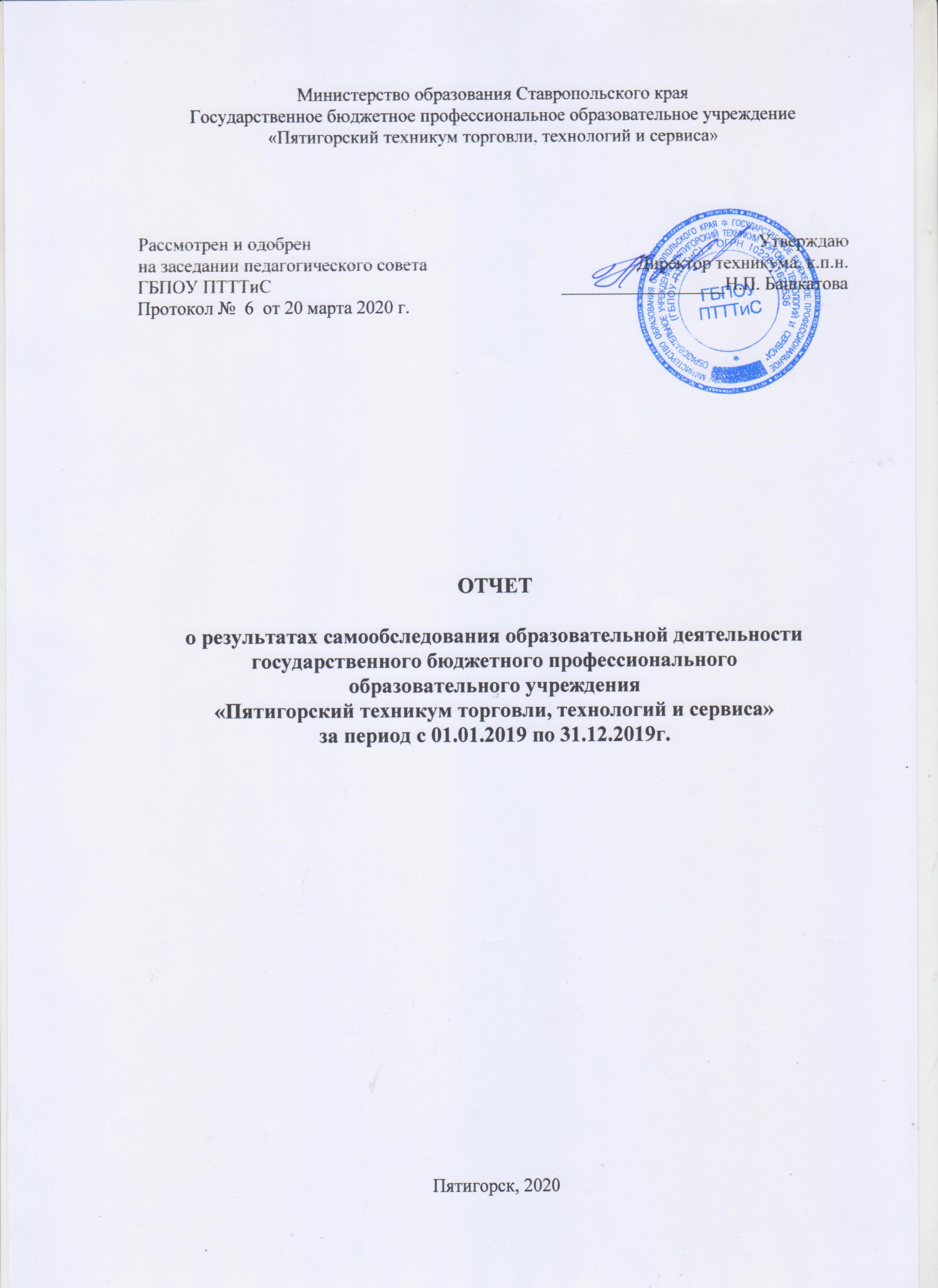 СодержаниеОтчет о самообследовании государственного бюджетного профессионального образовательного учреждения «Пятигорский техникум торговли, технологий и сервиса» (далее «Техникум») составлен по состоянию на 01.01.2020 года.Состав комиссии по самообследованию техникума:Башкатова Н.П. - директор ГБПОУ ПТТТиС (председатель);Козырицкая Н.В. - заместитель директора по УР (заместитель председателя);методической и научно-исследовательской деятельности – Волокова Т.Б. – старший методист, Малыхина Н.Н. – методист; Скригина А.П. – методист.состояния и результативности воспитательной работы  - Адамова Е.В. - заместитель директора по ВР востребованности выпускников и трудоустройство  - Тимофеева Т.В. –  руководитель Службы содействия трудоустройству выпускников качества кадрового обеспечения – Дзодзикова С.А. – начальник отдела кадров структуры и системы управления техникумом – Агуреева Н.В. – заведующий учебно-производственной мастерскойорганизации учебного процесса  - Кушта Е.С. - зав.  учебной частью,   Сорокина Г.В. зав. филиаломорганизации практического обучения – Джурбенко Н.А., заместитель директора по учебно-производственной работематериально-технической базы – Дунаев О.Л. – заместитель директора по АХЧсодержания и качества подготовки обучающихся - Рудакова И.А., Чигирева Т.А. Саркисян Л.А., Тищенко О.Д. - зав.  отделением, Сорокина Г.В. - зав. филиаломинфраструктуры - Ахметова Л.М. - юрисконсультбиблиотечно-информационного обеспечения  - Сытенко О.И. - зав. библиотекойфинансово-хозяйственной деятельности – Гаджарова Х.З. - гл. бухгалтерВведениеСамообследование государственного бюджетного профессионального образовательного учреждения «Пятигорский техникум торговли, технологий и сервиса» проводилось в соответствии и на основании:Федеральный закон от 29 декабря 2012 г. № 273-ФЗ «Об образовании в Российской Федерации»;Приказ министерства образования и науки Российской Федерации от 14 июня 2013 г. № 462 «Об утверждении порядка проведения самообследования образовательной организацией»;Приказ министерства образования и науки Российской Федерации от 10 декабря 2013 г. № 1324 «Об утверждении показателей деятельности образовательной организации, подлежащей самообследованию»;Приказ директора техникума от 09 января 2020 г. № 7 «О ежегодном самообследовании техникума».Самообследование проводилось с целью формирования открытых и общедоступных информационных ресурсов, содержащих информацию о деятельности Техникума и обеспечения доступа к этим ресурсам посредством размещения их в информационно-телекоммуникационных сетях, в том числе на официальном сайте образовательной организации в сети Интернет.В отчете приведены результаты анализа организационно-правового обеспечения образовательной деятельности, системы управления Техникумом, структуры подготовки и выпуска специалистов, оценки качества знаний, учебно-методической работы, материально- технической базы, сотрудничества с другими организациями и предприятиями.Для самообследования были использованы: нормативно-правовая документация Техникума, федеральные государственные образовательные стандарты среднего профессионального образования, учебные планы, образовательные программы, учебно-методическое и информационное обеспечение образовательной деятельности, материалы по кадровому и материально-техническому обеспечению образовательного процесса, документация по организации воспитательной работы и финансовой деятельности Техникума.В целом экспертиза содержания подготовки студентов способствовала совершенствованию учебно-методической и воспитательной деятельности в Техникуме и оказала положительное воздействие на повышение организации и ответственности по представлению образовательных услуг, способствовала развитию системы внутриорганизационного контроля содержания и качества подготовки.Отчет по самообследованию подготовлен на основании отчетов рабочих групп, представленных по результатам проведенного аудита по всем направлениям деятельности Техникума, рассмотрен и утвержден на педагогическом совете 20.03.2020 года.В процессе самообследования проводилась оценка образовательной деятельности, системы управления Техникумом, содержания и качества подготовки обучающихся, организации учебного процесса, востребованности выпускников, качества кадрового, учебно-методического, библиотечно-информационного обеспечения, материально-технической базы, функционирования внутренней системы оценки качества образования, а также анализ показателей деятельности техникума. Показатели деятельности техникума представлены в приложениях в виде таблиц.В техникуме в 2019 году реализовались следующие основные образовательные программы:Организационно-правовое обеспечение образовательной деятельностиОбщие сведения об организацииПостановлением коллегии Наркомснаба РСФСР от 15 декабря 1931 г. № 107 образован Техникум госторговли, который, в дальнейшем стал именоваться как Пятигорский техникум советской торговли.Приказом Комитета по торговле Минторгрессурса Российской Федерации от 31 марта 1992 г. №35 Пятигорский техникум советской торговли переименован в Пятигорский торгово-коммерческий техникум, который приказом Комитета Российской Федерации по торговле от 5 декабря 1995 г. № 94 переименован в Пятигорский торгово-экономический техникум.03 октября 2001 года Пятигорский торгово-экономический техникум зарегистрирован администрацией города Пятигорска Ставропольского края как государственное образовательное учреждение среднего профессионального образования «Пятигорский торгово-экономический техникум».Постановлением Правительства Российской Федерации от 21 декабря 2000г. № 990 Государственное образовательное учреждение среднего профессионального образования «Пятигорский торгово-экономический техникум» передан в ведение Министерства экономического развития и торговли Российской Федерации.Распоряжением Правительства РФ от 24 января 2005г. № 64-р Государственное образовательное учреждение среднего профессионального образования «Пятигорский торгово-экономический техникум» передан в ведение Федерального агентства по образованию Российской Федерации.Распоряжением Правительства РФ от 13 апреля 2010г. № 526-р Государственное образовательное учреждение среднего профессионального образования «Пятигорский торгово-экономический техникум» передано в ведение Министерства образования и науки Российской Федерации.Приказом Министерства образования и науки Российской Федерации от 13 декабря 2011 г. №2825 государственное образовательное учреждение среднего профессионального образования «Пятигорский торгово-экономический техникум» переименовано в федеральное государственное бюджетное образовательное учреждение среднего профессионального образования «Пятигорский торгово-экономический техникум».Распоряжением Правительства Российской Федерации от 29 декабря 2011 № 2413-р и распоряжением Правительства Ставропольского края от 30 декабря 2011 г. № 594-рп федеральное государственное бюджетное образовательное учреждение среднего профессионального образования «Пятигорский торгово-экономический техникум» передано в государственную собственность Ставропольского края.Распоряжением министерства имущественных отношений Ставропольского края от 17 октября 2012 г. № 1991 государственное бюджетное образовательное учреждение среднего профессионального образования «Пятигорский торгово-экономический техникум» реорганизовано путем присоединения к нему государственного бюджетного образовательного учреждения среднего профессионального образования «Пятигорский аграрный техникум» и государственного бюджетного образовательного учреждения начального профессионального образования «Профессиональное училище № 51», г.Ессентуки.Наименование учреждения после завершения процесса реорганизации государственное бюджетное образовательное учреждение среднего профессионального образования «Пятигорский техникум торговли, технологий и сервиса».Государственное бюджетное образовательное учреждение среднего профессионального образования «Пятигорский техникум торговли, технологий и сервиса» являлось правопреемником прав и обязанностей, присоединяемых к нему государственного бюджетного образовательного учреждения среднего профессионального образования «Пятигорский аграрный техникум» и государственного бюджетного образовательного учреждения начального профессионального образования «Профессиональное училище № 51» г. Ессентуки в соответствии с передаточным актом.Государственное бюджетное профессиональное образовательное учреждение «Пятигорский техникум торговли, технологий и сервиса» является правопреемником прав и обязанностей Государственного бюджетного образовательного учреждения среднего профессионального образования «Пятигорский техникум торговли, технологий и сервиса».Вышеуказанные изменения нашли отражение в учредительных документах. Едином государственном реестре юридических лиц и документах, подтверждающих право ведения образовательной деятельности ГБПОУ ПТТТиС.Учредитель01 сентября 2013 года на базе ГБПОУ ПТТТиС открыт Профильный Ресурсный центр профессиональной подготовки, переподготовки повышения квалификации рабочих кадров и специалистов по направлениям подготовки: сервис, торговля, экономика и логистика.01 сентября 2015 года на базе ГБПОУ ПТТТиС открыт Многофункциональный центр прикладных квалификаций по направлениям подготовки: сервис, торговля, экономика и логистика.ГБПОУ ПТТТиС является некоммерческой организацией в области образования, реализующей образовательные программы подготовки квалифицированных рабочих и служащих и программы подготовки специалистов среднего звена, а также иные образовательные программы в соответствии с лицензией на право ведения образовательной деятельности.Государственное бюджетное профессиональное образовательное учреждение «Пятигорский техникум торговли, технологий и сервиса» является юридическим лицом; обладает правовой самостоятельностью. На основании свидетельства о государственной аккредитации Учреждение имеет право на выдачу своим выпускникам документа государственного образца о соответствующем уровне образования и на пользование печатью с изображением Государственного герба Российской Федерации, а также иные печати, штампы, бланки, может иметь товарный знак и знак обслуживания, символику: распоряжается представленной ему в оперативное управление собственностью; имеет самостоятельный баланс, лицевой счет в Министерстве финансов Ставропольского края; может приобретать имущественные и неимущественные права; может выступать истцом и ответчиком в судах общей юрисдикции; ведет документацию и предоставляет отчетность в установленном законом порядке.Организационно-правовая форма техникума - государственное бюджетное профессиональное образовательное учреждение.Учреждение в своей деятельности руководствуется Конституцией Российской Федерации, Федеральным законом от 29 декабря 2012 года № 273-ФЗ "Об образовании в Российской Федерации", законом Ставропольского края от 30 июля 2013 года №72-кз "Об образовании", другими законодательными и нормативными правовыми актами Российской Федерации и Ставропольского края, нормативно-правовыми актами Федерального агентства по образованию и министерства образования и молодежной политики Ставропольского края, а также Уставом Техникума. Утвержденным приказом министерства образования и молодежной политики Ставропольского края от 27.07.2015 г. № 1100-пр и согласованный с министерством имущественных отношений Ставропольского края письмом от 23.07.2015 г. № 6579/03. Устав зарегистрирован 01.09.2015 г. за государственным регистрационным номером 2152651362741На основании действующих нормативных и регламентирующих документов в Техникуме разработаны соответствующие локальные акты, а также Положения на различные виды деятельности.Деятельность Учреждения регламентирует нормативно-правовая документация локального поля, систематизированная по различным направлениям.Учредительные документы:устав Учреждения;лицензия, регистрационный № 4351 от 23.11.2015 г., выдана Министерством образования и молодежной политики Ставропольского края, серия 26ЛО1 № 0000596, действующая бессрочно;свидетельство о государственной аккредитации, регистрационный № 3054 от 30.04.2019г., выдано Министерством образования  Ставропольского края, серия 26 А 01 № 0000122 (с приложением) сроком действия до 30.04.2025г;свидетельство о внесении записи в Единый государственный реестр юридических лиц о юридическом лице 1022601621536;свидетельство о постановке на учет в налоговом органе юридического лица, образованного в соответствии с законодательством Российской Федерации, по месту нахождения на территории Российской Федерации.В соответствии с Федеральным Законом от 29.12.2012г. № 273-ФЗ «Об образовании в Российской Федерации», постановлениями и распоряжениями Правительства Российской Федерации, приказами, распоряжениями, решениями Министерства образования и науки РФ в техникуме разработаны и утвержденылокальные нормативные акты:Локальные акты, регламентирующие работу коллегиальных органов управления, работу структурных подразделений, организацию образовательной деятельности, отношения с работниками Учреждения:Положения, регламентирующие учебную деятельность:Положения, регламентирующие воспитательную деятельность;Положения, регламентирующие методическую деятельность;Положения, регламентирующие деятельность по информатизации образовательного процесса;Положения, регламентирующие деятельность по безопасности техникума;Положения, регламентирующие деятельность отделений по реализации основных профессиональных образовательных программ СПО;Положения, регламентирующие реализацию ФГОС;Положения, регламентирующие учебно-производственную деятельность;Положения, регламентирующие деятельность административно-хозяйственной части (АХЧ);Положения, регламентирующие финансово-экономическую деятельность;Положения, регламентирующие работу отдела кадров;Положения, регламентирующие деятельность по аттестации педагогических кадров.Локальные акты организационно-распорядительского характера (приказы, распоряжения по Учреждению).В соответствии со штатным расписанием имеются должностные инструкции на всех сотрудников техникума.Перечень локальных актов Техникума, регламентирующих деятельность техникума представлен на сайте техникума.ГБПОУ ПТТТиС осуществляет свою деятельность в соответствии с предметом и целями деятельности.Предмет деятельности ГБПОУ ПТТТиС - реализация конституционного права граждан на получение общедоступного и бесплатного среднего профессионального образования в интересах человека, семьи, общества и государства; оказание услуг (выполнение работ) в сфере образования.Цель деятельности ГБПОУ  ПТТТиС - подготовка квалифицированных рабочих, служащих и специалистов среднего звена по всем основным направлениям общественно-полезной деятельности в соответствии с потребностями общества и государства, а также удовлетворение потребностей личности в углублении и расширении образования.Задачи ГБПОУ ПТТТиС: удовлетворение потребностей личности в интеллектуальном, культурном и нравственном развитии посредством получения среднего общего образования, среднего профессионального образования; удовлетворение потребностей общества в специалистах со средним профессиональным образованием; формирование у обучающихся стойкого профессионального умения самообразования, потребности к продолжению образования в течение всей жизни; воспитание гражданственности, трудолюбия, ответственности, уважения к правам и свободам личности, любви к Родине, семье, природе, приоритета общечеловеческих ценностей, жизни и здоровья человека; сохранение и приумножение духовно-нравственных и культурных ценностей общества.Основными видами деятельности ГБПОУ ПТТТиС являются:реализация основных профессиональных образовательных программ среднего профессионального образования - программ подготовки квалифицированных рабочих, служащих и программ подготовки специалистов среднего звена;реализация основных программ профессионального обучения - программ профессиональной подготовки по профессиям рабочих, должностям служащих, программ переподготовки рабочих, служащих и программ повышения квалификации рабочих, служащих;реализация дополнительных профессиональных программ - программ повышения квалификации и программ профессиональной переподготовки;реализация дополнительных общеобразовательных программ - дополнительных общеразвивающих программ.Техникум имеет государственную регистрацию Права оперативного управления зданиями, находящимися по адресам:Внутренний аудит нормативной базы показал, что в Техникуме имеется необходимое и достаточное количество нормативных документов, регламентирующих его образовательную деятельность.Деятельность Техникума комплексно представлена в Плане работы Техникума на год, в котором отражается вся иерархия рассмотрения вопросов, перспектив деятельности. План работы Техникума на учебный год рассматривается и утверждается на заседании Педагогического совета в начале учебного года. Разделы плана по содержанию, срокам и исполнителям сбалансированы в соответствии с целями и задачами, отличаются конкретностью и реальностью поставленных задач, единством целей на планируемый период и средств их достижения. Планирование осуществляется по направлениям: учебная работа, учебно-производственная работа, учебно-методическая работа, воспитательная работа, совершенствование учебно-материальной базы, внебюджетная деятельность, внутритехникумовский контроль. Существует система контроля исполнения принятых решений.Вывод:	Организационно-правовое обеспечение образовательной деятельности Техникума соответствует действующему законодательству Российской Федерации, нормативно-правовым актам Министерства образования и науки России, Министерства образования Ставропольского края, Уставу Техникума и позволяет вести целенаправленный учебно-воспитательный процесс, осуществляя последовательность в формировании знаний и компетенций выпускников. Условия реализации основных профессиональных образовательных программ соответствуют лицензионным требованиям.Структура и система управления образовательным учреждениемВ структуре Техникума имеются следующие подразделения, которыми руководят:Управление Учреждением осуществляется в соответствии с законодательством Российской Федерации, Уставом на сочетании принципов единоначалия и самоуправления.Формами самоуправления являются:Общее собрание работников и представителей обучающихся;Совет техникума;Педагогический совет;Методический совет;Студенческий совет;Попечительский совет.Для решения важнейших вопросов жизнедеятельности Советом Учреждения созывается Общее собрание работников и представителей обучающихся. В работе Общего собрания участвуют представители работников и студентов. Нормы представительства — 1 представитель от четырех работников, 1 представитель от учебной группы студентов.К компетенции Общего собрания относятся:принятие Устава Учреждения и внесение в него изменений;определение количественного состава и избрание Совета техникума;досрочное прекращение полномочий члена Совета техникума;обсуждение проекта коллективного договора и принятие решения о его заключении;иные вопросы, отнесенные законодательством Российской Федерации и настоящим Уставом к компетенции Общего собрания.Общее руководство Учреждением осуществляет выборный представительный орган - Совет техникума. В состав Совета техникума входят директор Учреждения, который является его председателем, представители работников, обучающихся, заинтересованных организаций. Формируется Совет на выборной основе; срок полномочий - 5 лет. В составе действующего совета - 13 человек. Действует совет на основании Положения о Совете Техникума.Совет Техникума:принимает решение о созыве и проведении Общего собрания;определяет порядок избрания делегатов Общего собрания,осуществляет подготовку документации и ведения Общего собрания;рассматривает проект Устава Учреждения, а также вносимые в Устав изменения;осуществляет общий контроль за соблюдением в деятельности Учреждения законодательства Российской Федерации и настоящего Устава;решает вопросы учебной работы, осуществления международных связей Учреждения, в том числе утверждает рабочие учебные планы и программы, принимает решения по вопросам организации учебного процесса, включая сроки обучения в соответствии с требованиями федеральных государственных образовательных стандартов, переносит сроки начала учебного года;заслушивает ежегодные отчеты директора Учреждения;определяет принципы распределения финансовых, материальных и трудовых ресурсов Учреждения;утверждает положения о стипендиях;утверждает перечень платных услуг (работ) по основным видам деятельности и размер платы за указанные услуги (работы);решает другие вопросы в соответствии с законодательством Российской Федерации и настоящим Уставом.Приоритетной задачей управления техникумом является реализация Федеральных государственных образовательных стандартов образования.Единоличным исполнительным органом Учреждения является прошедший соответствующую аттестацию директор, назначаемый на должность и освобождаемый от должности Учредителем. Директор Учреждения назначается в установленном порядке Учредителем на основании заключенного трудового договора.Директор Учреждения несет персональную ответственность за качество подготовки обучающихся, финансовую дисциплину, ведение учета и отчетности, сохранность имущества и других материальных ценностей, находящихся в оперативном управлении Учреждения, соблюдение трудовых прав работников Учреждения и прав обучающихся, а также соблюдение и исполнение законодательства Российской Федерации, законодательства Ставропольского края.Директор Учреждения: определяет структуру Учреждения и утверждает штатное расписание; издает приказы, распоряжения, положения о структурных подразделениях Учреждения, должностные инструкции, иные локальные акты Учреждения; заключает, изменяет и прекращает трудовые договоры с работниками Учреждения, применяет меры поощрения и налагает дисциплинарные взыскания; утверждает должностные инструкции работников Учреждения; без доверенности действует от имени Учреждения, представляет его интересы в отношениях с государственными органами, органами местного самоуправления, юридическими и физическими лицами; руководит образовательной, хозяйственной и финансовой деятельностью Учреждения в соответствии с настоящим Уставом, законодательством Российской Федерации и Ставропольского края; утверждает графики работы сотрудников и расписание занятий; разрабатывает и утверждает планы текущей и перспективной работы Учреждения; распоряжается имуществом и средствами Учреждения в пределах своей компетенции и в соответствии с законодательством Российской Федерации и законодательством Ставропольского края; открывает лицевые счета, дает и принимает к платежу обязательства, подписывает финансовые документы, совершает сделки, заключает договоры и соглашения, выдает доверенности; представляет на утверждение Учредителю сметы затрат на содержание недвижимого и особо ценного движимого имущества, и на реализацию программ развития Учреждения; предоставляет финансовую отчетность Учредителю в порядке, установленном законодательством Российской Федерации, законодательством Ставропольского края, иными правовыми актами Российской Федерации и правовыми актами Ставропольского края; утверждает годовой план работы, учебные графики, графики работы структурных подразделений, локальные акты; несёт дисциплинарную, гражданско-правовую, административную, уголовную ответственность за соблюдение норм охраны труда, эргономики и техники безопасности в соответствии с действующим законодательством Российской Федерации; осуществляет иную деятельность от имени Учреждения в соответствии с законодательством Российской Федерации и настоящим Уставом.В целях реализации государственной политики по вопросам образования, направление деятельности инженерно-педагогического коллектива Учреждения на совершенствование образовательного процесса, внедрение в практику достижений педагогической науки и передового педагогического опыта, решение вопросов о приеме, переводе и выпуске обучающихся в Учреждении действует Педагогический совет. Членами Педагогического совета являются все педагогические работники, включая совместителей.	К компетенции Педагогического совета относятся: обсуждение и выбор различных вариантов содержания, форм, методов образовательного процесса и способов их реализации; обсуждение Программы развития Учреждения; утверждение годового плана работы Учреждения; организация работы по повышению квалификации педагогических работников, развитию их творческих инициатив; принятие решения о поощрении обучающихся; подведение итогов учебно-воспитательной работы и определение задач на новый учебный год; разработка и принятие Положений, связанных с организацией образовательной деятельности Учреждения.Для совершенствования качества обучения и воспитания обучающихся, методической работы, повышения педагогического мастерства преподавателей создаются предметные (цикловые) комиссии, проблемные (творческие) группы преподавателей, порядок формирования которых, их компетенция и порядок организации деятельности определяется Положениями об этих органах, утверждаемых директором Учреждения.В целях совершенствования качества обучения и воспитания обучающихся, учебно-методической работы, повышения уровня профессионального мастерства педагогических работников Учреждения действует Методический совет. Методический совет Техникума разрабатывает перспективные направления научно-методической работы Техникума, координирует научно-методическую работу, проводит анализ динамики развития, создает условия для творческой самореализации преподавателей. Методический совет Учреждения создается приказом директора. Руководит работой Методического совета заместитель директора по учебной работе. В состав входят заместители директора, председатели цикловых комиссий, методисты, заведующие отделениями, лабораториями и учебно-производственными мастерскими. Заседания Методического совета проводятся по мере необходимости.В целях обеспечения реализации прав обучающихся на участие в управлении образовательным процессом, решения важных вопросов жизнедеятельности студенческой молодежи, развития ее социальной активности, поддержки и реализации социальных инициатив, действует Студенческий совет. Студенческий совет является представительным и координирующим органом обучающихся всех форм обучения.С целью содействия функционированию и развитию Учреждения путем установления взаимосвязей с представителями различных организаций, обществ, движений, родителями обучающихся, а также участия в обеспечении финансирования Учреждения, рассмотрения вопросов организации образовательного процесса, пропаганды результатов деятельности Учреждения, действует Попечительский совет. Деятельность создаваемого в Учреждении Попечительского совета определяется положением, утверждаемым Советом Техникума.Текущие вопросы рассматриваются на административных совещаниях у директора Техникума.В Техникуме ежегодно формируются приемная комиссия; апелляционная комиссия; комиссия по урегулированию споров; стипендиальная комиссия; государственные экзаменационные комиссии; аттестационные комиссии по специальностям. Предметные (цикловые) комиссии утверждаются приказом директора: 1.Комиссия общеобразовательных учебных дисциплин -  1; 2. Комиссия общеобразовательных учебных дисциплин – 2;3.Комиссия экономических и юридических дисциплин;4.Комиссия ресторанного сервиса и технологий;5.Комиссия администрирование отеля и торговли. Для автоматизации системы управления техникумом функционирует информационно-аналитическая программа «АВЕРС:ПОУ». Система предназначена для компьютеризации процессов управления образовательным учреждением, планирования и мониторинга учебно-образовательной деятельности, унификации кадрового делопроизводства.  Реализован доступ к государственным услугам в электронном виде. Информационный центр техникума обеспечивает поддержку различных административных и бухгалтерских программ, используемых в работе техникума и позволяющих вести бухгалтерскую, экономическую и налоговую отчетность, своевременно сдавать административную отчетность. Работает сайт техникума, который постоянно обновляется и пополняется новыми разделами. Содержание сайта полностью соответствует федеральному закону от 29.12.2012г. № 273-ФЗ «Об образовании в Российской федерации», постановлению Правительства РФ от 10.07.2013 г. № 582 «Об утверждении Правил размещения на официальном сайте образовательной организации в информационно - телекоммуникационной сети «Интернет» и обновления информации об образовательной организации, другой нормативной документации.Выводы: Система управления, сложившаяся в ПТТТиС, обеспечена необходимой нормативной и организационно - распорядительской документацией, которая по содержанию соответствует требованиям действующего законодательства Российской Федерации, Ставропольского края, Устава Учреждения и направлена на эффективную деятельность по организации учебно- воспитательного процесса, реализацию образовательных целей, создание условий, в которых осуществляется, развивается и совершенствуется образовательный процесс. Структура и система управления и самоуправления образовательным процессом и всей жизнедеятельностью колледжа, структура управленческих звеньев обеспечивают устойчивую и эффективную работу учебного заведения в целом, целенаправленную деятельность коллектива по обучению и воспитанию студентов в соответствии с уставными требованиями.Показатели деятельности образовательного учрежденияПоказатели по основным видам деятельности государственного бюджетного профессионального
образовательного учреждения «Пятигорский техникум торговли, технологий и сервиса»Показатели по основным видам деятельности Ессентукского филиала государственного бюджетного профессионального образовательного учреждения «Пятигорский техникум торговли, технологий и сервиса»Оценка образовательной деятельностиСтруктура подготовки специалистов и ее ориентация на региональные потребностиТехникум определяет объем и структуру подготовки специалистов в соответствии с лицензией на право ведения образовательной деятельности и с учётом потребностей г. Пятигорска и региона.Структура подготовки в Техникуме строится на базе основного общего образования (с получением среднего общего образования) и среднего общего образования.Обучение в Техникуме осуществляется в соответствии с лицензией в очной форме обучения по основным профессиональным образовательным программам: программам подготовки специалистов среднего звена (далее - ППССЗ (базовой и углубленной подготовки)) и программам подготовки квалифицированных рабочих, служащих (далее - ППКРС). а также по программам профессионального обучения, профессиональной подготовки, переподготовки и повышения квалификации рабочих по широкому спектру профессий.В настоящее время техникум реализует основные профессиональные образовательные программы по 5 укрупненным группам подготовки, имеющим аккредитацию.По состоянию на 01 сентября 2019 года подготовка квалифицированных рабочих, служащих осуществляется по 1 программе; подготовка специалистов среднего звена реализуется по 13 образовательным программам.Перечень спецкурсов, тематика семинаров, направления курсовой подготовки и переподготовки кадровСлужба дополнительного профессионального образования занимается повышением квалификации по профилю основных профессиональных образовательных программ техникума, профессиональной переподготовкой по профилю основных профессиональных образовательных программ.Перечень платных образовательных услуг, предоставляемых студентамПолучение дополнительных профессий, смежных с основной:Перечень платных образовательных услуг, предоставляемых населениюКурсы подготовки и переподготовки по рабочим профессиям и специальностям:На момент самообследования в ГБПОУ ПТТТиС   реализуются 9 программ дополнительного образования. По программам  дополнительного профессионального образования были обучены  237 (филиал 141) человек. По программе профессионального обучения «Повар 4 разряда» обучился 31 человек. Продолжают обучение  по программам дополнительного образования 428 человек (филиал 134).В том числе:На момент самообследования в Ессентукском филиале обучаются по программам дополнительного профессионального образования 169 студентов:Организация практического обученияПрактика имеет целью комплексное освоение обучающимися всех видов профессиональной деятельности по специальности (профессии) среднего профессионального образования, формирование общих и профессиональных компетенций, а также приобретение необходимых умений и опыта практической работы по специальности (профессии).Производственная практика проводится в соответствии с  Приказом Министерства образования и науки РФ от 18 апреля 2013г. № 291 “Об утверждении Положения о практике обучающихся, осваивающих основные профессиональные образовательные программы среднего профессионального образования” и  локальным актом ГБПОУ ПТТТиС «Положение о практике обучающихся, осваивающих основные профессиональные образовательные программы среднего профессионального образования», утвержденным директором техникума  и в соответствии с календарным графиком учебного процесса.В соответствии с Положением о практике обучающихся, осваивающих основные профессиональные образовательные программы среднего профессионального образования видами практики обучающихся являются: учебная практика и производственная практика. Производственная практика включает в себя следующие этапы: практика по профилю специальности и преддипломная практика.Учебная практика по специальности направлена на формирование у обучающихся умений, приобретение первоначального практического опыта.Практика по профилю специальности направлена на формирование у обучающегося общих и профессиональных компетенций, приобретение практического опыта и реализуется в рамках профессиональных модулей по каждому из видов профессиональной деятельности, предусмотренных ФГОС по специальности.В свою очередь преддипломная практика направлена на углубление первоначального практического опыта обучающегося, развитие общих и профессиональных компетенций, проверку его готовности к самостоятельной трудовой деятельности, а также на подготовку к выполнению выпускной квалификационной работы в организациях различных организационно-правовых форм.Преддипломная практика проводится непрерывно после освоения учебной практики и практики по профилю специальности.Все виды практик проводятся в соответствии с требованиями учебных планов и рабочих программ и в сроки, предусмотренные графиком учебного процесса.	Учебная практика проводится в учебно-производственных мастерских техникума, оснащенных в соответствии с установленными требованиями высокотехнологичным современным оборудованием, инвентарем и материалами, в компьютерных классах,  лабораториях Ресурсного центра «Сервиса, технологий, экономики и логистики» техникума, а также частично на основе договоров на различных предприятиях.. Для реализации учебной практики в настоящее время в техникуме имеются: учебно-производственные мастерские «Гостиничный сервис», «Ресторанный сервис», «Торговля»; «Столовая».  Учебно-производственные мастерские и лаборатории оснащены оборудованием и инструментами, используемые при проведении чемпионатов WorldSkills, указанные в инфраструктурных листах конкурсной документации WorldSkills по компетенции «Поварское дело», «Кондитерское дело», «Хлебопечение», «Администрирование отеля», «Ресторанный сервис» конкурсного движения «Молодые профессионалы» (WorldSkills).Производственная практика проводится в лучших предприятиях региона Кавказских Минеральных Вод, с которыми заключены долгосрочные договоры.  Это ООО «МЕТРО Кэш энд Керри», ООО «Провизия», ОАО «Пятигорский хлебокомбинат», санатории «Лесная поляна», «Машук» ОО ВОС, SPA-Hotel «Пятигорский нарзан», SPA-Hotel «Бристоль», туристический комплекс «Бештау», Торговый дом «Центральный», ООО «Рома Пицца», МУ «Управление имущественных отношений администрации г. Пятигорска», ООО «Дружба» ресторан Эрмитаж, Кондитерский дом «Ваниль»; ООО «Кавказресторанпрест», ООО «Золотой глобус», Управление записи актов гражданского состояния и др.Учебная и производственная практика в Ессентукском филиале для групп ППКРС проводится на пищеблоках лучших предприятий города оснащенных в соответствии с установленными требованиями высокотехнологичным современным оборудованием, инвентарем и материалами на основе договоров. Это ЛПУ «Базовый санаторий «Виктория»(СКРЦ); кондитерский цех «Славянка» ИП Гришко А.А.; пищеблоки школ ИП Бабешко Л.Н.; кулинарный цех ООО «Гурман». ИП Макарова С.А.; ООО санаторно-курортный комплекс «Русь»; ОАО Ордена Знак Почета санаторий «Шахтер; кондитерский цех «Казачий» ИП Саулов К.И.; ЗАО ТД «Перекресток» ИП Соколенко В.Н. и др.Материально-техническая база предприятий-партнеров, сотрудничающих с техникумом, достаточна для подготовки специалистов по всем аккредитуемым специальностям и профессиям. Эти же предприятия привлекаются для проведения стажировки мастеров производственного обучения и преподавателей специальных дисциплин. 	Производственная практика (по профилю специальности) проводится на предприятиях, в учреждениях и организациях всех форм собственности на основе прямых договоров. В целом между техникумом и организациями, предоставляющими базы практики, выполняется двустороннее сотрудничество, в результате чего образовательное учреждение получает возможность привлекать для практической и учебной работы со студентами высококвалифицированных специалистов, вырабатывать общие требования к компетентности специалистов, облегчить процесс профессиональной адаптации выпускников и трудоустройство. Организации и предприятия, в свою очередь, получают специалиста, соответствующего их потребностям, могут осуществлять работу по непрерывному образованию своих сотрудников, получают возможность быстро адаптировать молодых специалистов. Результаты совместной деятельности обсуждаются на научно-практических конференциях, круглых столах, тематика которых касается качества образования, качества выполнения работ в профессиональной деятельности.Перед началом практики проводятся собрания в учебных группах, студентам разъясняются задачи практики и условия ее прохождения.Контроль и методическую помощь при прохождении практики оказывают руководители практики от учебного заведения, проводят консультации, помогают в сборе материала для курсового и дипломного проектирования.Сложившаяся система организации и проведения практики показывает неплохие результаты в профессиональной подготовке студентов.Производственная практика (преддипломная) организуется аналогичным образом, и, в основном, проводится на тех же предприятиях, что и  практика по профилю специальности.По каждому виду практики студентом ведется дневник и составляется отчет. Аттестация по итогам производственной практики проводится на основании результатов, подтвержденных документами соответствующих организаций. В ходе практики студенты закрепляют и углубляют знания, полученные в процессе обучения, приобретают умения по всем видам профессиональной деятельности. Одним из аспектов деятельности техникума является помощь в трудоустройстве выпускников и адаптация молодых специалистов на рынке труда. Техникум сотрудничает с Центрами занятости городов и районов Ставропольского края, получая информацию о вакантных местах для выпускников по каждой специальности. Многие студенты получают приглашение на трудоустройство в предприятия, послужившие базой производственной практики. Итогом такой деятельности техникума является высокий процент трудоустроившихся выпускников.Социальное партнерство между учебным заведением и предприятиями является необходимым и обязательным условием повышения качества практического обучения студентов, развития творческого потенциала в профессиональном обучении. Техникумом заключены договоры с лучшими предприятиями городов Кавминвод, материально-техническая база которых соответствует требованиям стандартов. Это  ООО «МЕТРО Кэш энд Керри», ООО «Провизия», АО «Пятигорский хлебокомбинат»,  санатории «Лесная поляна», «Машук» ОО ВОС, SPA-Hotel «Пятигорский нарзан», SPA-Hotel «Бристоль», гостинично-ресторанные комплексы «Наутилус», «Золотой глобус», «Золотой комплекс», рестораны «Парк Родник», «Император», «Эрмитаж», «Кавказский дворик», кафе «Санта Фе», «Рома Пицца», кондитерские цеха «Славянка», «Центральный», ИП Лисица Л.Н. и др.При подборе баз практики обращается внимание на техническое оснащение базы практики, направленность деятельности предприятия, на место расположения, значимость и перспективы развития предприятия с целью возможного трудоустройства студентов, свободного доступа студентов-практикантов к информации предприятия. Руководители практики отмечают хорошую практическую подготовку студентов, умение применять знания на практике.Со всеми социальными партнерами согласовывается план – график проведения практики, программа практики, количество рабочих мест, организационные формы работы обучающихся на практике, процедура оценки общих и профессиональных компетенций, особенности руководства и контроля за работой практикантов. Уделяя большое внимание производственной практике, техникум совместно с заказчиками систематически проводит работу по вопросам совершенствования качества подготовки специалистов, улучшению организации практики. Уровень практической подготовки обучающихся обеспечивается высоким методическим мастерством не только преподавателей техникума, но и высоким уровнем квалификации социальных партнеров, владеющих передовыми технологиями. Для скоординированности требований, достижения качественных результатов работы проводятся семинары, инструктивные совещания, конференции, круглые столы, проводится знакомство с нормативными документами и требованиями программы. Работодатели принимают участие в различных экспертных процедурах: в процессе обучения они являются председателями государственной аттестационной комиссии входят в состав жюри различных олимпиад и конкурсов на звание «Лучший по профессии», оценивают качество подготовки выпускников при прохождении практики.Преподавателями междисциплинарных курсов разработаны индивидуальные задания студентам для составления отчета по практике, который отражает теоретические вопросы по организации работы предприятий. Руководителями  практик от учебного заведения назначаются преподаватели МДК, они же проводят консультации и принимают отчеты о прохождении практики.Преддипломная практика, предусмотренная ФГОС СПО, в соответствии с графиком учебного процесса планируется по окончании освоения  всех профессиональных модулей с  продолжительностью 4 недели, что полностью соответствует ФГОС.Анализируя отзывы предприятий о качестве подготовки специалистов и характеристики на учащихся, проходивших практику на ведущих предприятиях, можно сделать вывод, что у студентов сформировано осознанное отношение к трудовому процессу, активная жизненная позиция, хорошие профессиональные знания, от чего будут зависеть их востребованность на рынке труда, конкуреноспособность самореализация в будущей профессиональной деятельности. Руководители предприятий отмечают высокий уровень подготовки выпускников и большой вклад педагогического коллектива в подготовку специалистов.Непрерывность и последовательность формирования у студентов профессиональных умений и навыков в соответствии с программой практики предусматривает логическую взаимосвязь и сочетание теоретического и практического обучения; преемственность всех этапов практик, последовательное расширение круга формируемых у студентов умений, практических навыков и их усложнение по мере перехода от одного этапа к другому.Тщательный подбор баз профессиональной практики и кадров, а также систематический контроль и коррекция деятельности всех подразделений позволяют обучающимся достичь хороших результатов по всем видам практики.По отзывам представителей предприятий, студенты владеют необходимыми умениями и опытом практической работы по специальности (профессии).Динамика плана приема абитуриентов в техникумОрганизация приема на обучение на 2019-2020 год осуществлялась в соответствии со следующими нормативными документами и локальными актами:Федеральным законом от 29 декабря 2012 г. № 273-ФЗ «Об образовании в Российской Федерации»;Приказом Министерства образования и науки РФ от 23 января 2014 г. № 36 «Об утверждении порядка приема граждан на обучение по образовательным программам среднего профессионального образования»;Правилами приема граждан на обучение по образовательным программам среднего профессионального образования на 2019/2020 учебный год.Положением об организации работы приемной комиссии в ГБПОУ  ПТТТиС.Прием в техникум граждан для обучения по образовательным программам осуществлялся на общедоступной основе за счет бюджетных ассигнований бюджета Ставропольского края. Объем и структура приема в техникум граждан для обучения за счет бюджетных ассигнований  соответствовали  контрольным  цифрам  приема, установленным на конкурсной основе.Сверх контрольных цифр прием в техникум граждан осуществлялся на основании договоров с физическими или юридическими лицами в пределах численности, установленной лицензией, с полной оплатой ими стоимости обучения. Для обеспечения приема в техникум приказом директора создана приемная комиссия; проведен инструктаж членов приемной комиссии; подготовлена необходимая документация. Маркетинговой службой техникума была организована следующая работа:проведение маркетинговых исследований по определению потребностей региона в кадрах и формирование предложений по контрольным цифрам приема на 2019/2020 учебный год.информационно-рекламное обеспечение специальностей техникума и рабочих профессий: подготовлен рекламный материал о техникуме, его отделениях для выпуска проспектов, буклетов; посещение общеобразовательных учебных заведений; участие в ярмарках вакансий и учебных мест в г. Пятигорске, г. Ессентуки и крае; демонстрировались презентации техникума, специальностей и отделений; были оформлены демонстрационные стенды о техникуме.проведение Дней открытых дверей.  Прием абитуриентов в техникум проводился на основании поданного заявления и документа об образовании на общедоступной основе в соответствии с контрольными цифрами приема.Приём на обучение с полным возмещением затрат осуществляется при условии выполнения установленных контрольных цифр приёма на текущий год на основании личных заявлений абитуриентов.Работа по организации и проведению приема обеспечивается приемной комиссией техникума. Прием в техникум организуется в соответствии с действующим законодательством, Правилами приема, Положением о приемной комиссии. Правила приёма ежегодно пересматриваются и утверждаются директором. Ведутся протоколы заседаний приёмной комиссии, журналы регистрации заявлений абитуриентов, издаются приказы о зачислении студентов и обучающихся на обучение, оформляется поименная книга обучающихся.Показателем эффективности профориентационной работы является ежегодное выполнение плана набора обучающихся. Всего прием  на очную форму обучения составил 470 человек, из них  на бюджетной основе – 294 человека, на заочную форму обучения - 22 человек, из них  на бюджетной основе – 20 чел.Контрольные цифры приема выполнены на 100%.  Результаты приема граждан на обучение по программам подготовки квалифицированных рабочих, служащих; программам подготовки специалистов среднего звенаСодержание и качество подготовки обучающихсяСодержание ППССЗ, ППКРС определено ФГОС СПО по соответствующей специальности, профессии. Организация образовательной деятельности в Техникуме осуществляется в соответствии с Федеральным законом «Об образовании в Российской Федерации», приказом Минобрнауки России от 14.06.2013 г. № 464 и другими действующими нормативно-правовыми актами в области образования, уставом Техникума и локальными актами.Численность студентов на 01.01.2020 составляет 1584 человека, в том числе по программам подготовки специалистов среднего звена 1350 человек, по программам подготовки квалифицированных рабочих, служащих – 234 человека. Всего в техникуме – 63 учебных группы. Форма обучения - очная, заочная. Образовательная  деятельность  осуществляется  на  государственном  языке  Российской Федерации - русском языке.Сведения о контингенте обучающихся представлены в таблице.Оценка  качества  освоения  программ  подготовки  специалистов  среднего  звена  и программ подготовки квалифицированных рабочих, служащих в ГБПОУ ПТТТиС осуществляется через  организацию  текущего  контроля  успеваемости,  промежуточной  и  государственной итоговой  аттестации  обучающихся.  Формы  и  периодичность  текущего  контроля, промежуточной  аттестации  установлены учебными планами и графиками учебного процесса и отражены в рабочих программах. Промежуточная аттестация и текущий контроль проводятся в соответствии  с  Положением  о  текущем  контроле  успеваемости  и  промежуточной  аттестации обучающихся от 11.01.2016 г.,  разработанном  в  техникуме.  Положение  содержит  подробную  информацию  о проведении  всех  видов  промежуточной  аттестации:  зачетов,  комплексных  зачетов, дифференцированных    зачетов,  комплексных  дифференцированных  зачетов,   экзаменов  и комплексных экзаменов по учебным дисциплинам, междисциплинарным курсам и практикам, экзаменов  (квалификационных)  по  профессиональным  модулям;  об  организации  текущего контроля  успеваемости,  о  порядке  окончания  учебного  семестра.  Результаты  текущей успеваемости  и  промежуточной  аттестации  обучающихся  постоянно  являются  темой обсуждения  на  педагогических  советах,  заседаниях П(Ц)К. Проводимая  работа  позволяет  удерживать  средний  балл успеваемости высоком  уровне.При  самообследовании  был  проведен  мониторинг  текущей  успеваемости  и промежуточной аттестации студентов за II семестр 2018-2019 учебного года по специальностям и профессиям.В отчетном году в  государственном бюджетном профессиональном образовательном учреждении  «Пятигорский техникум торговли, технологий и сервиса» обучается 15 инвалидов и лиц с ограниченными возможностями здоровья, которым не противопоказано обучение по выбранным образовательным программам. Обучение происходит совместно с основным контингентом обучающихся. Содержание и организация образовательного процесса по каждой специальности, профессии определяется программами подготовки специалистов среднего звена (далее ППССЗ) и программами подготовки квалифицированных рабочих, служащих (далее ППКРС), разработанными на основе федеральных государственных образовательных стандартов с учетом профиля получаемого профессионального образования и направленными на формирование профессиональных и общих компетенций у студентов.В ППССЗ и ППКРС определены структура, содержание, требования к результатам освоения программ, объемы и содержание практических и лабораторных занятий, самостоятельной работы студентов, а также всех видов практик (учебная и производственная практики), выполнение курсовой работы (курсовое проектирование).Структура ППССЗ и ППКРС на базе основного общего образования предусматривает следующие учебные циклы:общеобразовательный;общий гуманитарный и социально-экономический;математический и общий естественнонаучный;профессиональный; и разделы:учебная практика;производственная практикапроизводственная практика (по профилю специальности); производственная практика (преддипломная);промежуточная аттестация;государственная итоговая аттестация (подготовка и защита выпускной квалификационной работы).Изучение учебных дисциплин общеобразовательного цикла по ППССЗ осуществляется в течение первого года обучения в соответствии с ФГОС СОО.Профессиональный цикл состоит из общепрофессиональных дисциплин и профессиональных модулей в соответствии с видами профессиональной деятельности. В состав профессионального модуля входит один или несколько междисциплинарных курсов. При освоении обучающимися профессиональных модулей проводятся учебная практика и (или) производственная практика (по профилю специальности).Реализуемые в техникуме ППССЗ и ППКРС представляют собой комплекс нормативно-методической документации, разработанный на основе ФГОС СПО с учетом регионального рынка труда, регламентирующий содержание, организацию и оценку качества подготовки обучающихся и выпускников.Содержание ППССЗ, ППКРС по каждой реализуемой специальности, профессии регламентируется  рабочим учебным планом; календарным учебным графиком, рабочими программами учебных дисциплин, междисциплинарных курсов (профессиональных модулей); программами учебной и производственной практик; контрольно-оценочными средствами; методическими материалами; программой государственной итоговой аттестации, локальными актами. Образовательные программы среднего общего образования реализуются в пределах ППССЗ и ППКРС с учётом профиля получаемого образования.Учебный план образовательной программы определяет перечень, трудоемкость, последовательность и распределение по периодам обучения учебных дисциплин (модулей), практики, иных видов учебной деятельности обучающихся и формы их промежуточной аттестации. Все учебные планы составлены в соответствии с ФГОС СПО.Анализ содержания всех учебных планов свидетельствует о следующем:квалификация выпускников соответствует ФГОС СПО;сводные данные бюджета времени в рабочем учебном плане (далее РУП) соответствуют ФГОС СПструктура РУП, в том числе по разделам, объему часов каждого раздела, последовательности дисциплин каждого цикла и профессиональных модулей обязательной части ОПОП СПО соответствует требованиям ФГОС СПО;введенные в РУП дисциплины и МДК за счет вариативной части обоснованны и рациональны, согласованы с работодателем;соотношение обязательной и вариативной части ППССЗ, ППКРС соответствует требованиям ФГОС СПО;максимальный объем самостоятельной работы студентов соответствует требованиям ФГОС СПО и составляет 50%;соотношение количества дисциплин, МДК в семестре общему количеству форм промежуточной аттестации соответствует требованиям ФГОС СПО: количество экзаменов в каждом учебном году в процессе промежуточной аттестации обучающихся по очной форме получения образования не превышает 8, а количество зачетов и дифференцированных зачетов - 10;объем часов консультаций соответствует установленным требованиям: на консультации для обучающихся очной формы получения образования предусматривается 4 часа на одного человека в год. По новым ФГОС в общепрофессиональном и профессиональном циклах выделяется объем работы обучающихся во взаимодействии с преподавателем по видам учебных занятий (урок, практическое занятие, лабораторное занятие, консультация, лекция, семинар);формами промежуточной аттестации студентов являются зачеты, дифференцированные зачеты, экзамены;по профессиональным модулям формой промежуточной аттестации является экзамен (квалификационный), который представляет собой форму независимой оценки результатов обучения с участием работодателей и направлен на проверку сформированности компетенций и готовности выпускника к выполнению вида профессиональной деятельности, определенного в разделе «Требования к результатам освоения ППССЗ» и «Требования к результатам освоения ППКРС»;нормативный срок освоения основных профессиональных образовательных программ соответствует ФГОС СПО;объем каникулярного времени за весь период обучения соответствует по общей продолжительности нормативам, установленным федеральным государственным образовательным стандартом СПО;количество курсовых работ за весь период обучения не превышает предела, оговоренного примечаниями к требованиям ФГОС СПО;вид и продолжительность государственной итоговой аттестации соответствуют требованиям ФГОС СПО;перечень кабинетов и лабораторий в рабочих учебных планах соответствует требованиям ФГОС СПО по специальности, профессии;пояснения к учебному плану раскрывают особенности реализации ППССЗ и ППКРС в техникуме и распределение резерва времени образовательного учреждения;все учебные планы утверждены директором техникума;количество обязательной аудиторной нагрузки студентов в неделю по очной форме обучения составляет 36 часов, количество максимальной учебной нагрузки - 54 часа.Разработанные, утвержденные директором и согласованные с работодателями ППССЗ по специальностям и ППКРС по профессиям обеспечивают достижение обучающимися результатов освоения основной и вариативной частей в соответствии с требованиями, установленными ФГОС СПО: по нормативному сроку освоения, структуре, условиям реализации.Содержание ППССЗ, ППКРС СПО обусловлено, помимо требований ФГОС СПО, конкретными социально-экономическими и демографическими особенностями Ставропольского края, Северо-Кавказского федерального округа и соответствующими запросами работодателей и социальных партнеров.ППССЗ, ППКРС ежегодно пересматриваются и при необходимости обновляются в части содержания учебных планов, состава и содержания рабочих программ дисциплин, рабочих программ профессиональных модулей, программ учебной и производственной практик, методических материалов, обеспечивающих качество подготовки обучающихся, с учетом развития науки, техники, культуры, экономики, технологий и социальной сферы.В соответствии с требованиями основных профессиональных образовательных программ по профессиям и специальностям, в техникуме сформированы учебно-методические комплексы дисциплин.В УМК дисциплины, профессионального модуля входят:рабочая учебная программа дисциплины (профессионального модуля), разработанная и утвержденная в соответствии с методическими рекомендациями о порядке разработки и требованиях к структуре, содержанию и оформлению рабочей программы учебной дисциплины (профессионального модуля);методические указания по внеаудиторной самостоятельной работы студентов; методические указания к лабораторным, практическим занятиям, курсовому проектированию и другим видам самостоятельной работы студентов;разработанные преподавателям конспекты лекций (при отсутствии по дисциплине официальных учебников и учебных пособий с грифами федеральных органов образования);список прикладного программного обеспечения используемого в образовательном процессе;фонд контрольно-оценочных средств по текущей аттестации, промежуточной и итоговой, предназначенные для проведения всех форм контроля, уровня подготовки студента по дисциплине (профессиональному модулю).В соответствии с ФГОС СПО по программам подготовки специалистов среднего звена обязательная часть основной профессиональной образовательной программы по циклам составляет около 70 процентов от общего объема времени, отведенного на их освоение, 30 процентов учебного времени составляет вариативная часть; по программам подготовки квалифицированных рабочих, служащих распределение объема времени составляет 80% - 20%.Оценка качества освоения образовательных программ осуществляется через организацию текущего контроля, промежуточной и государственной итоговой аттестации обучающихся. Формы и периодичность текущего контроля установлены учебными планами и графиками учебного процесса и отражены в рабочих программах. Промежуточная аттестация и текущий контроль проводятся в соответствии с Положением о промежуточной аттестации и текущем контроле обучающихся, разработанном в техникуме. Положение содержит подробную информацию о проведении зачетов, дифференцированных зачетов	и экзаменов по учебным дисциплинам, междисциплинарным курсам и практикам, экзаменов (квалификационных) по профессиональным модулям; об организации текущего контроля, в том числе межсессионной аттестации, о порядке окончания учебного семестра. Результаты текущей и промежуточной аттестации обучающихся постоянно являются предметом обсуждения на педагогических советах, заседаниях П(Ц)К. Проводимая работа позволяет удерживать средний балл успеваемости на достаточном уровне.Результаты государственной итоговой аттестации выпускниковГосударственная итоговая аттестация (ГИА) выпускников по подготовке специалистов среднего звена была проведена в июне 2019г. Организация и проведение государственной итоговой аттестации выпускников по ППССЗ в техникуме осуществляется в соответствии с требованиями законодательства к порядку и процедуре проведения ГИА. В ГБПОУ ПТТТиС имеются документы о создании и утверждении государственной экзаменационной комиссии (ГЭК) по ППССЗ СПО, приказ Министерства образования и молодежной политики СК по утверждению председателя ГЭК, имеются протоколы ГЭК.В техникуме имеются разработанные и утвержденные в соответствии с локальными нормативными актами программы ГИА; методические указания, устанавливающие требования к содержанию, объему и структуре выпускной квалификационной работы. Тематика выпускных квалификационных работ соответствует содержанию профессиональных модулей. Формы ГИА соответствуют требованиям ФГОС.Оценка качества подготовки обучающихся и выпускников осуществляется на основе анализа результатов государственной итоговой аттестации выпускников. В состав государственных экзаменационных комиссий (по специальностям и профессиям ФГОС СПО) входят представители предприятий, высших учебных заведений города.В отчётах председателей государственных экзаменационных комиссий по специальностям, профессиям дана положительная оценка качества образовательного процесса и указаны рекомендации по улучшению качества подготовки специалистов.По результатам ГИА в техникуме создана база данных, где отражается оценка качества подготовки выпускников через следующие показатели и критерии:качество защиты выпускных квалификационных работ по специальностям, профессиям и в целом по техникуму;средний балл качества выпускных квалификационных работ по группам, по специальностям, по техникуму в целом;количество выпускников, получивших дипломы с отличием.Все показатели и критерии отслеживаются в динамике, обсуждаются в техникуме на разных уровнях управления, проводятся корректирующие действия.Выпуск в 2019г. по программам ППССЗ/ППКРС осуществлялся на основании ФГОС СПО. В соответствии с ФГОС СПО государственная итоговая аттестация выпускников по программам подготовки специалистов среднего звена (далее ППССЗ) в 2019 г проводилась в форме выпускной квалификационной работы.Количество красных дипломов (выпуск)Оценка качества освоения обучающимися ППССЗ/ППКРС осуществляется в соответствии с требованиями ФГОС СПО. Уровень подготовки выпускников (по результатам ГИА) соответствует требованиям ФГОС СПО.Вывод: Качество подготовки обучающихся и выпускников по результатам проведенного самообследования соответствует требованиям ФГОС СПО и оценивается как достаточное.Организация образовательного процессаОрганизацией и управлением учебного процесса руководят заместитель директора по УР, заместитель директора по УПР.Учебный процесс основывается на требованиях и положениях ФГОС СПО, разработанных в соответствии с ними учебных планах и учебных программах изучения учебных дисциплин и профессиональных модулей.Учебный год состоит из двух семестров в соответствии с учебным планом. Ежегодно составляется график учебного процесса, графики выполнения курсовых и дипломных работ, которые утверждаются руководителем образовательной организации.Расписание учебных занятий составляется на каждый семестр в соответствии с учебными планами, графиками учебного процесса, тарификацией, утверждается руководителем техникума. Продолжительность академического часа отвечает нормативным требованиям (45 минут). Учебная нагрузка - 36 обязательных часов в неделю - распределяется равномерно в течение недели с целью наиболее эффективного использования материально-технической базы учреждения. Продолжительность учебной недели - шестидневная. Расписание вывешивается на стенде для студентов, находится в учебной части техникума. График учебного процесса размещается на сайте техникума, а также на студенческом стенде.Расписание занятий составляется в соответствии с утвержденными учебными планами, рекомендациями по его составлению, оно не содержит занятий, не предусмотренных учебными планами. Сохраняется непрерывность учебного процесса в течение учебного дня и, в основном, равномерное распределение учебной работы в течение учебной недели. Расписание в течение семестра в целом выполняется, изменения допускаются в связи с болезнью или отсутствием преподавателя по каким-либо уважительным причинам. В таких случаях происходит замена уроков с отметкой в журнале учебных занятий. Своевременно составляются расписания промежуточной, итоговой аттестаций и экзаменов квалификационных, проведения консультаций и т.д. Расписание экзаменационной сессии, утвержденное директором техникума, объявляется студентам не менее чем за две недели до ее начала. Учетная документация, необходимая для организации образовательного процесса, ведется в соответствии с требованиями системы менеджмента качества.Перед выполнением практических и лабораторных работ обучающиеся осваивают теоретический материал. После выполнения практических и лабораторных работ в соответствии с учебным планом обучающиеся проходят практику. Итогом обучения является промежуточная аттестация в предусмотренной учебным планом форме.Основные виды учебных занятий в техникуме: урок, лекция, семинар, практическое занятие, лабораторное занятие, самостоятельная работа, выполнение курсовой работы (курсовое проектирование), и другие виды учебных занятий.Преподаватели также проводят в группе индивидуальные или групповые консультации. Периодичность и время проведения консультаций определяется преподавателем и указывается в графике работы учебного кабинета. Консультация является одной из форм руководства самостоятельной работой студентов и оказания им помощи в самостоятельном изучении учебного материала.Виды внеаудиторной самостоятельной работы и количество часов, необходимых для ее выполнения определены в рабочих программах учебных дисциплин, междисциплинарных курсов и профессиональных модулей и зависят от поставленной цели. Самостоятельная подготовка студентов проводится для углубления и закрепления знаний, полученных на лекциях и других занятиях, для выработки навыков самостоятельного активного приобретения новых, дополнительных знаний, подготовки к предстоящим учебным занятиям, зачетам и экзаменам.Образовательное учреждение предусматривает в целях реализации компетентностного подхода использование в образовательном процессе активных и интерактивных форм проведения занятий (компьютерных симуляций, деловых и ролевых игр, разбора конкретных ситуаций, психологических и иных тренингов, групповых дискуссий) в сочетании с внеаудиторной работой для формирования и развития общих и профессиональных компетенций обучающихся.В образовательном процессе широко используется лицензионное программное обеспечение: операционные системы, офисное программное обеспечение, графические пакеты редакторы, а также специализированные программные продукты.Дисциплина "Физическая культура" предусматривает еженедельно 2 часа обязательных аудиторных занятий и 2 часа самостоятельной работы (за счет различных форм внеаудиторных занятий в спортивных клубах, секциях). Занятия проводятся в спортивных залах, на спортплощадках.Практические и лабораторные занятия, а также учебная практика проводятся в специально оборудованных лабораториях и учебных кабинетах техникума. Учебная практика и производственная практика (по профилю специальности) проводятся при освоении студентами профессиональных компетенций в рамках профессиональных модулей и реализовываются как концентрированно, так и рассредоточено. Производственная практика (по профилю специальности) проводится на предприятиях и в организациях региона на основе договоров между организациями и образовательным учреждением в соответствии с положением о практике обучающихся, осваивающих основные профессиональные образовательные программы среднего профессионального образования.Выполнение курсового проекта (работы) рассматривается как вид учебной деятельности по дисциплине (дисциплинам) профессионального учебного цикла и (или) профессиональному модулю (модулям) профессионального учебного цикла и реализуется в пределах времени, отведенного на ее (их) изучение.ППССЗ/ППКРС ежегодно обновляется с учетом запросов работодателей, особенностей развития региона, культуры, науки, экономики, техники, технологий и социальной сферы в рамках, установленных ФГОС СПО.При реализации ППССЗ/ППКРС обучающиеся имеют академические права и обязанности в соответствии с Федеральным законом от 29 декабря 2012 г. N 273-ФЗ "Об образовании в Российской Федерации" (действующей редакции).Востребованность выпускниковВ рамках работы по трудоустройству выпускников в техникуме создана служба содействия трудоустройству выпускников. Основной целью деятельности службы является содействие занятости учащейся молодежи и трудоустройству выпускников образовательного учреждения. Для достижения этой цели служба осуществляет сотрудничество с предприятиями и организациями, выступающими в качестве работодателей для студентов и выпускников, взаимодействие с местными органами власти, в том числе с территориальными органами службы занятости населения, общественными организациями и объединениями, заинтересованными в улучшении положения выпускников на рынке труда.Техникум уделяет особое внимание вопросам трудоустройства и работе выпускников по полученной специальности. Содействие занятости учащейся молодежи и трудоустройству выпускников является основной задачей техникума. Основным из направлений работы является информирование обучающихся и выпускников о состоянии и тенденциях рынка труда с целью содействия их трудоустройству. На Интернет-сайте техникума создана специальная страничка «Выпускнику», на которой можно получить необходимую информацию о вакансиях от работодателей, как успешно пройти собеседование, как правильно составить резюме, как искать работу. Для выпускников, желающих оставить отзыв о техникуме и поделиться своими планами и проблемами, открыта страничка «Студенты и выпускники о нашем техникуме». Все имеющиеся сведения о работодателях, в том числе приглашения на работу для обучающихся и молодых специалистов размещаются на информационных стендах, расположенных в фойе техникума. В техникуме проводятся беседы со студентами, индивидуальные консультации по проблемам трудоустройства. В течение года  оказывается практическая помощь для создания собственного имиджа,  все  желающие проходят  тестирование по вопросам «Правильно ли я избрал профессию», тренинги «Самопрезентация», проводятся  мониторинги трудоустройства выпускников.Сотрудники центра и студенты техникума принимали участие в Ярмарках вакансий рабочих и учебных мест организованными Центрами занятости населения Ставропольского края: Студентам и абитуриентам предоставляется информация о ситуации на рынке труда и прогнозах о развитии рынка труда. Ежегодно при проведении мероприятий «День открытых дверей», «День специалиста», «Ярмарка учебных мест» до абитуриентов доводится информация о трудоустройстве и востребовании выпускников нашего учебного заведения. С целью профессиональной ориентации и развития карьеры проводится тестирование учащихся общеобразовательных школ.  Материалы о проводимых мероприятиях постоянно освещаются в средствах массовой информации.В течение года техникум активно взаимодействует с Управлениями центров занятости населения Ставропольского края, ежегодно делаются запросы о наличии нетрудоустроенных выпускников, состоящих на учете в службе занятости, о наличии вакантных мест. По результатам последнего запроса нетрудоустроенных выпускников, состоящих на учете в службе занятости нет. Большая работа проводится по содействию трудоустройству выпускников. Большая работа проводится по содействию трудоустройству выпускников. Из выпускников 2019 года  трудоустроено 46,2%, призваны в ряды Российской Армии – 34,3%, продолжили обучение в ВУЗах – очно 17,7%, заочно – 14,9%, находятся в декретном отпуске по уходу за ребенком 2,6%. После трудоустройства в течение года идёт наблюдение за карьерным ростом молодого специалиста. Трудоустройство обучающихся из числа инвалидов и ЛОВЗ в ГБПОУ ПТТТиС осуществляется с учетом нозологической группы и группы инвалидности, а также на основе разъяснительной работы и предварительной беседы. Выпускники техникума работают в различных отраслях экономики и социальной сферы, в сфере гостеприимства, занимаются предпринимательской деятельностью. Многие студенты трудоустраиваются еще в процессе обучения. Тесное сотрудничество техникума с такими организациями как: Торгово - промышленная палата Ставропольского края, ОАО «Холод», ОАО «Пятигорский хлебокомбинат», ООО «Машук», ООО «Дружба», ООО «Парк Родник», ООО «МЕТРО Кэш энд Керри» и др. способствуют развитию стабильных, деловых отношений между техникумом и участниками рынка труда.Оценка условий, определяющих качество подготовкиКадровое обеспечениеСведения об укомплектованности штатов педагогическими работникамиБазовое образование преподавателей и мастеров производственного обучения соответствует профилю преподаваемых дисциплин. Со всеми педагогическими работниками заключены эффективные трудовые договора, разработаны и утверждены должностные инструкции.	Сведения о количественном составе работников техникума:численность работников всего - 195 чел. из них:- руководящих работников - 13 чел.;- педагогических работников - 84 чел.;- учебно-вспомогательный персонал (социальные педагоги, педагоги-психологи, воспитатели, педагоги дополнительного образования, методисты) - 11 чел.;	- обслуживающий персонал - 88 чел.;	Сведения о качественном составе руководящих и педагогических работников техникума:	Имеют высшее профессиональное образование: руководители - 13 чел., преподаватели - 65 чел., мастера производственного обучения - 8 чел.; учебно-вспомогательный персонал -2  чел.;	Имеют среднее профессиональное образование: руководители - 0 чел., мастера производственного обучения - 2 чел.; учебно-вспомогательный персонал - 7 чел.;	В настоящее время в техникуме работают - 3 кандидата наук.	Нагрудный знак «Почетный работник СПО» получили - 8 человек.	Награждены: медалью ордена «За заслуги перед Отечеством II степени» - 1 чел., нагрудный знаком «Почетный работник НПО» - 1 чел.; Почетной грамотой Министерства образования и науки РФ - 19 чел.; Почетной грамотой Губернатора Ставропольского края - 1 чел.; Почетной грамотой Думы Ставропольского края - 5 чел.; грамотами, благодарностями министерства образования и молодежной политики Ставропольского края - 24 человек.Сведения об укомплектованности штатов педагогическими работникамиСоздание условий для систематического повышения квалификации педагогических работников	Ежегодно проводится диагностика профессиональной деятельности педагогов и сотрудников техникума. По результатам диагностики организуется переподготовка и повышение квалификации педагогов и сотрудников. Каждый преподаватель не менее одного раза в 3 года проходит повышение квалификации и стажировку на предприятиях по профилю специальности. Педагогические работники повышают свой профессиональный и педагогический уровень через:	- курсы повышения квалификации;	- стажировка на предприятиях и профильных ресурсных центрах;	- освоение смежных специальностей и дисциплин;	- участие во внутритехникумовской системе повышения квалификации. Повышение квалификации инженерно-педагогических работников осуществляется в соответствии с перспективным планом повышения квалификации руководящих и педагогических работников техникума по двум направлениям: внешнее и внутреннее.Внешнее -  обучение на различных курсах повышения квалификации, семинарах Всероссийского, краевого уровней, всероссийских он-лайн семинарах (вебинарах).Повышение квалификации преподавателей и сотрудников осуществлялось с отрывом и без отрыва от работы (курсы повышения квалификации, краевые, межрегиональные семинары, вебинары, методические семинары, педагогические чтения, научно-практические конференции, круглые столы)Так же преподаватели и мастера производственного обучения прошли обучение в целях подготовки экспертов для организации и проведения чемпионатов по стандартам Ворлдскиллс Россия и демонстрационных экзаменов.За последние три года все педагогические работники прошли обучение на курсах повышения квалификации. Преподаватели профессионального цикла прошли стажировку в организациях по профилю преподаваемых дисциплин.Внутреннее повышение квалификации инженерно-педагогических работников - реализуется через участие педагогов: в проводимых научно-практических конференциях, ежемесячных методических семинарах, педчтениях, мастер-классах, в работе кафедр и творческих проблемных групп, через посещение открытых уроков, внеурочных мероприятий и др. Аттестация педагогических и руководящих работников.  В техникуме разработано Положение о порядке аттестации педагогических и руководящих работников СРМК на основании Федерального закона от 29.12.2012 г. №273-ФЗ «Об образовании в Российской Федерации»; Приказа Минобрнауки России от 07.04.2014 № 276 «Об утверждении Порядка проведения аттестации педагогических работников организаций, осуществляющих образовательную деятельность».Аттестовано на соответствие занимаемой должности в установленные сроки 11 человек преподавателей и руководящих работников.Вывод: Образовательный процесс обеспечен педагогическими кадрами, имеющими необходимый уровень профессионального образования, имеющими среднее или высшее профессиональное образование, соответствующее профилю преподаваемой дисциплины (модуля). В техникуме созданы условия для систематического повышения квалификации педагогов. Штаты полностью укомплектованы педагогическими работниками для обеспечения реализации аккредитуемых ППССЗ.Оценка качества методического обеспечения Руководствуясь современной концепцией модернизации образования, техникум определил основную приоритетную задачу учебно-методической работы - создание необходимых условий для достижения современного качества образования. Педагогический коллектив работает по единой методической теме: «Модернизация образовательного процесса в соответствии с требованиями ФГОС СПО, ФГОС СПО ТОП – 50, профессиональных стандартов, работодателей, как условие подготовки конкурентоспособного специалиста». Профессионально-педагогическая деятельность, ориентированная на создание и освоение новых (инновационных) способов профессионально- педагогической деятельности, организуется через работу по теме «Внедрение ФГОС СПО  по ТОП-50 по наиболее перспективным и востребованным профессиям и специальностям».Координацию всей учебно-методической работы осуществляет методическая служба техникума, ориентированная на решение следующих задач:определение перспективных направлений развития техникума в области учебно-методической деятельности;методическое обеспечение образовательного процесса, в том числе оказание методической помощи преподавателям техникума в разработке и актуализации учебно-методических комплексов по специальностям в соответствии с новым содержанием образовательных программ, учитывающих требования профстандартов, компетенций WorldSkills.внедрение инновационных и информационных технологий;организация повышения квалификации и аттестация педагогических работников. Определены стратегические направления деятельности, которые заложены в основу всей методической работы П(Ц)К и преподавателей на учебный год.В техникуме вопросы осуществления методической деятельности, порядок их формирования и сроки полномочий определены Положениями: о Методической службе, о методическом совете, о предметных (цикловых) комиссиях и др. В локальных нормативных актах ГБПОУ ПТТТиС установлен перечень вопросов, которые относятся к компетенции методического совета, П(Ц)К. 5.3. Библиотечно-информационное обеспечение образовательного процессаОсновным информационным центром в техникуме является библиотека, которая включает: базовую библиотеку корпуса №1(ул. Университетская, 41), библиотеку корпуса №2 (ул. Коллективная, 3) и библиотеку Филиала ГБПОУ ПТТТиС в городе Ессентуки (ул. Гагарина, 58).Библиотека имеет книгохранилище, абонемент и читальный зал на 12 посадочных мест в корпусе №1,  книгохранилище, абонемент и читальный зал на 52 посадочных места в корпусе №2 и абонемент, и читальный зал на 18 посадочных мест в Филиале.  Общее количество литературы - 29890 экз. Количество персональных компьютеров имеющих выход в сеть Интернет, доступных для использования студентами в свободное от основных занятий время - 34 точки доступа.Библиотека техникума ведет комплектование фонда с учетом требований, предъявляемых федеральными государственными образовательными стандартами по реализуемым специальностям, а также с учётом информационных потребностей пользователей.В целях качественного обеспечения литературой учебного процесса библиотека ведет работу по следующим направлениям:постоянно сотрудничает с издательствами, печатная продукция которых допущена МО РФ и ФИРО в соответствии с ФГОС;регулярно изучает и анализирует аннотированные тематические планы издательств по выпуску литературы, бюллетени, информационные листы издательств;оформляет заказы на учебную литературу;оформляет подписку на периодические издания.Обеспеченность библиотеки техникума литературой приведена в таблице:Исходя из данных таблицы видно, что за отчётный период в библиотечный фонд поступала новая  учебная литература 263 экземпляра  и было списано 11 экз. литературы утерянной читателями, а также 44000 экз. литературы устаревшей по содержанию и неудовлетворяющей требованиям ФГОС. Продлён договор с Электронной библиотечной системой ЭБС IPR books на 1800 пользователей одновременно. Пользователями ЭБС являются все преподаватели и студенты техникума. ЭБС IPRbooks является лидером на рынке отечественных электронно-образовательных ресурсов и обладает большим опытом работы в сфере интеллектуальной собственности (более 10 лет). Подключение к ЭБС IPRbooks гарантирует доступ к более чем 30076  лицензионных изданий для учебного процесса  (более 600 издательств),  доступ к журналам (около 600 наименований). ЭБС включает в себя более 15000 учебных и научных изданий, а также 716 выпусков журналов содержащих информацию по различным дисциплинам и профессиональным модулям, соответствующим требованиям ФГОС. Помимо базовых фондов, ЭБС IPRbooks даёт право своим пользователям входить в дополнительные разделы коллекции «Фондов российских библиотек» (около 68308 изданий)Библиотечные фонды техникума активно используются обучающимися и преподавателями: за отчётный год количество посещений всех подразделений библиотеки техникума составило – 4150, количество книговыдачи по всем подразделениям библиотеки техникума составило -  6931 экземпляров учебной, учебно-методической, справочной, художественной литературы, а также периодических и электронных изданий. Студенты имеют возможность пользоваться рекомендованными преподавателями Интернет-ресурсами, перечень которых по каждой дисциплине и профессиональному модулю имеется в читальных залах библиотеки. Обеспеченность учебно-методической литературой по реализуемым профессиям и специальностям соответствует требованиям ФГОС и составляет 1,0 экз./чел. – основная литература и 0.5 экз./чел. - дополнительная.  Благодаря ЭБС преподаватели и студенты техникума могут пользоваться новой литературой, которая ежедневно обновляется и пополняется новыми современными изданиями.Доступ студентов и преподавателей к электронным образовательным ресурсам: Библиотеки   http://elibrary.ru - Научная электронная библиотека eLIBRARY.RU http://www.mggu-sh.ru/sites/default/files/8.pdf    http://www.gaudeamus.omskcity.com - Электронная библиотека учебников для вузов  Gaudeamus   http://www.gumer.info - Библиотека Гумер   http://www.knigka.info - Бесплатная электронная библиотека «Книжка»   http://www.bibliotekar.ru - БИБЛИОТЕКАРЬ.Py   http://www.gramotey.com – Электронная библиотека Грамотей
             УИС РОССИЯ - инструкция   Информационно-правовая система "Законодательство России"     Правовая система ГАРАНТВывод. Обучающиеся по ППССЗ, ППКРС обеспечены учебной и учебно-методической литературой. Необходимо продолжить приобретение электронных образовательных ресурсов. Информационно-методическое оснащение образовательного процесса специальной учебной и методической литературой в Техникуме отвечает существующим требованиям и позволяет в полной мере обеспечить освоение основных профессиональных образовательных программ.Библиотечно-информационное обеспечение можно признать достаточным. Однако книжный фонд очень быстро физически и морально стареет, требуется пополнение фонда библиотеки новой литературой по дисциплинам профессионального цикла.Программно-информационное обеспечениеДля решения задач по программно-информационному и компьютерному обеспечению учебного процесса техникум имеет необходимое оборудование. Сводные данные по обеспеченности образовательного процесса автоматизированными рабочими местами приведены в таблице.Сведения об обеспечении возможности обучающимся доступа к информационным ресурсам
сети Интернет, в том числе во время самостоятельной подготовки.Количество рабочих мест для обучающихся.Анализируя обеспечение возможности обучающимся доступа к информационным ресурсам сети Интернет, в том числе во время самостоятельной подготовки можно выявить положительную тенденцию развития техникума в данном направлении.Вывод: Обучающимся обеспечена возможность доступа к информационным ресурсам сети Интернет, в том числе для внеаудиторной самостоятельной работы.Сведения об обеспечении современного уровня компьютеризации образовательного процессаВ техникуме обеспечивается современный (необходимый) уровень компьютеризации образовательного процесса.Студенты обеспечены автоматизированными рабочими местами в соответствии с требованиями (не более 20 человек, приходящихся на одно автоматизированное рабочее место и не менее 6 компьютеров на 100 человек).Программное обеспечение компьютеров техникума имеет лицензии.Лицензионное ПО, используемое в процессе обучения:Сведения о серверахСведения о серверахВ техникуме организован выделенный сервер, предназначенный для выполнения файловых операций ввода-вывода и хранящий файлы любого типа. Данный сервер обладает большим объемом дискового пространства, реализованном в форме RAID-массива для обеспечения бесперебойной работы и повышенной скорости записи и чтения данных. Информационные библиотеки данной системы имеют строгую классификацию по назначению и правилам использования цифровых массивов. Преподаватели и студенты эффективно используют приложения, использующие сетевой ресурс для хранения данных в виде отдельных файлов.Все компьютеры техникума объединены в единую локальную сеть под управлением серверов С каждого рабочего места можно использовать ресурсы как внутренней Интерсети, так и глобальной сети Интернет.Мониторинг сайтаВыводы о соответствии содержания и качества подготовки обучающихся и выпускников требованиям ФГОС СПОСоответствие показателям деятельности5.4 Организация воспитательной работыЗа отчётный период  было проведено 116 мероприятий различных направлений. Воспитательная работа в ГБПОУ «Пятигорский техникум торговли, технологий и сервиса» в отчётном году представляла собой программную идею, совокупность взглядов на основные принципы, цели, задачи, содержание и направления развития системы учебно-воспитательной и внеучебной работы техникума. Воспитательный процесс в техникуме являлся органической частью профессиональной подготовки.В основе воспитательной работы лежит система, которая основана на максимальном содействии развитию социально активной, нравственной, образованной личности, формированию профессиональных знаний, умений, навыков при становлении высококвалифицированного и конкурентоспособного специалиста, приобщению к общечеловеческим духовным и культурным ценностям, воспитанию эстетических вкусов, творческого потенциала и личности обучающегося.Стратегическими целями воспитания студенческой молодежи были:•  создание условий для полноценного раскрытия духовных устремлений обучающихся, их творческих способностей, для формирования гражданской позиции, социально значимых ценностей, гражданских и профессиональных качеств, ответственности за принятие решений; •  создание атмосферы подлинной и постоянной заботы об обучающихся, их социальной поддержке; •  освоение обучающимися новых социальных навыков и ролей, развитие культуры социального поведения с учетом открытости общества и динамики общественных отношений. Для реализации этих целей решаются следующие задачи воспитания: •  систематически  обсуждаются актуальные проблемы воспитания обучающихся на педагогических и административных советах с выработкой конкретных мер по совершенствованию воспитательной работы; •  обеспечивается активное участие в воспитательном процессе всего преподавательского состава, организовывается обучение преподавателей через систему регулярно проводимых методических семинаров; •  создается в техникуме истинно гуманитарная воспитательная среда, которая  способствует формированию положительных качеств обучающихся, преподавателей и всех сотрудников; •  систематически проводится воспитательная работа по всем направлениям воспитания: гражданскому, патриотическому, нравственному, эстетическому, трудовому, правовому, физическому, психологическому и др.; •  активизируется работа классных руководителей и студенческого самоуправления; •  систематически привлекаются к участию в воспитании студенческой молодежи деятели науки и культуры, искусства и религии, политики и права, работников других сфер общественной жизни; •  добиваемся органической взаимосвязи учебного процесса с внеучебной воспитательной деятельностью, сферами досуга и отдыха обучающихся; •  обеспечить систематическое отслеживание (мониторинг) интересов, запросов, ценностных ориентаций обучающихся как основы планирования воспитательной работы.Состав организаторов воспитательного процесса: заместитель директора по воспитательной работе,классные руководители, педагоги-психологи,социальные педагоги,педагог дополнительного образования,воспитатель Воспитательные функции призваны выполнять все педагогические работники. Непосредственно организация учебно-воспитательного процесса возлагается на классного руководителя (куратора). Классный руководитель - центральное лицо воспитательного процесса.Работа классного руководителя - целенаправленная, системная, планируемая деятельность, строится на основе программы воспитания всего образовательного учреждения, анализа предыдущей деятельности, позитивных и негативных тенденций общественной жизни, на основе личностно-ориентированного подхода, с учетом актуальных задач, стоящих перед педагогическим коллективом, и ситуации в коллективе группы, этнических, межконфессиональных отношений. Принимается во внимание уровень воспитанности обучающихся, социальные и материальные условия их жизни, специфика семейных обстоятельств. Классное руководство слагается из работы по организации жизнедеятельности учащихся, наполненной постоянным решением проблем жизни человека и личных проблем воспитанников. Отчётный год  начался с обновления  и создания документации на новый учебный год:План воспитательной работы техникума;Концепции воспитательной работы;Кодекса профессиональной этики педагогических работников;План работы социального педагога;План работы Совета профилактики;План совместной работы с ОДН  по профилактике подростковой преступности;План совместных мероприятий ГБПОУ ПТТТиС с Пятигорским филиалом ГБУЗ СК «ККНД»;План совместных мероприятий ГБПОУ ПТТТиС с Линейным отделом полиции на ст. Пятигорск;План работы с обучающимися «группы риска»;План проведения профилактических мероприятий, направленных на недопущение фактов курения, алкоголизма, распространения и употребления наркотических средств;План работы Общественного наркологического поста;План работы родительского комитета;План мероприятий по противодействию коррупции и антикоррупционному просвещению;План мероприятий по разъяснению ответственности за взяточничество и посредничество во взяточничестве;План работы студенческого антикоррупционного  клубаПлан работы по профилактике суицидального поведения обучающихся;План противодействия идеологии экстремизма и терроризма среди обучающихся;План проведения Месячника «Школа против наркотиков и СПИДа»;План работы по профилактике травматизма и несчастных случаев среди обучающихся;План работы по гражданско-патриотическому воспитанию и оборонно-массовой работе;План профилактических мероприятий, направленных на недопущение фактов распространения  и употребления наркотических средств среди обучающихся;План проведения массовых, групповых и индивидуальных санитарно-просветительских, санитарно-профилактических, оздоровительных мероприятий;План мероприятий по экологическому воспитанию обучающихся;План проведения Месячника безопасности обучающихся;План Месячника здоровья обучающихся;План спортивно – массовой работы обучающихся.Были разработаны и переработаны Положения:Концепция воспитательной работы Государственного бюджетного образовательного учреждения  среднего профессионального образования  «Пятигорский техникум торговли, технологий и сервиса»Кодекс этикиПоложение о воспитательной работеПоложение о воспитательно-социальной работеПоложение о правилах внутреннего распорядка для обучающихсяТиповые требования к одежде и внешнему виду обучающихсяВыписка из Правил внутреннего распорядка обучающихсяПоложение о дополнительном образовании детей и взрослыхПоложение о противодействии коррупцииПоложение о социально-психологической адаптации обучающихсяПоложение о студенческом научном обществеПоложение об общественном наркологическом посте (Наркопост)Положение о совете старостПоложение о педагогическом сопровождении обучающихся, требующих усиленного педагогического вниманияПоложение о выборах в студенческий советПоложение о студенческом совете общежитияПоложение о комиссии по противодействию коррупции Положение о профильных секторах студенческого советаПоложение о совете профилактики правонарушенийПоложение о студенческом самоуправленииПоложение об организации общественно- полезной деятельности обучающихсяПоложение о деятельности комиссии по расследованию дисциплинарных проступков обучающимисяПоложение о применении к обучающимся и снятия с обучающихся мер дисциплинарного взыскания и их применение (на основе порядка, установленного федеральным органом исполнительной власти)Положение о Родительском комитетеПоложение о социально-психологической службеПоложение об организации индивидуальной профилактической работы с неблагополучными семьями и обучающимисяПоложение об организации обучения инвалидов и лиц с ограниченными возможностями здоровьяПоложение о поощрении обучающихся за успехи в учебной, физкультурной, спортивной, общественной, научной, научно-технической, творческой, экспериментальной и инновационной деятельностиПоложение об организации и порядке ведения внутритехникумовского учета обучающихся и семей, находящихся в социально опасном положенииПоложение об организации и регламентации кружковой деятельности в техникумеПоложение о внеклассном мероприятииПоложение о порядке посещения обучающимися мероприятий по их выбору, не предусмотренных учебным планомПоложение о порядке розыска и профилактической работе с несовершеннолетними обучающимися,  самовольно ушедшими из общежитияПоложение о секционной спортивной работеБыли составлены и уточнены с помощью администрации и классных руководителей следующие списки:обучающихся, состоящих на ВТУ – 7 человек;обучающихся, состоящих на учете в ОДН: 3 человека;неблагополучных семей.За отчётный период в техникуме обучалось 54 детей-сирот, 12 детей-инвалидов.  С 2005 года в техникуме работает студенческое самоуправление. Ежегодно студенческий актив участвует во Всероссийском онлайн конкурсе РСМ «Мы вместе!», который проводится в целях межкультурного взаимодействия в молодежной среде, воспитания у молодежи уважения к культуре различных народов, их традициям, обычаям.Регулярно (по Положению - 1 раз в мес.) проводятся заседания Совета по профилактике.Проведены родительские собрания:1.«Новые кадры новой России»;2.Родительские собрания с включением вопросов:-«Об усилении роли родителей в работе по профилактике детского дорожно – транспортного травматизма», -«О правилах пожарной безопасности», -«Актуальные проблемы профилактики негативных проявлений в подростковой среде»,-«Об ответственности родителей за административные правонарушения несовершеннолетних детей», -«Об уголовной ответственности несовершеннолетних»  -«Телефонный терроризм и его последствия»;3.Безопасный Интернет для Вашего ребенка;4. Подведение итогов 1-го семестра с обсуждением заданных тем:-Об официальном сайте государственного бюджетного профессионального образовательного учреждения «Пятигорский техникум торговли, технологий и сервиса»;- Обсуждение итогов зимней сессии;- Формирование антикоррупционного мировоззрения у студентов и их родителей;- Адаптация обучающихся первого курса. Межэтническая толерантность: пути ее формирования и развития;- О профилактике склонности к наркотикам, алкоголю и табакокурению;5. Беседа с родителями с освещением вопросов:- телефонный терроризм;- о правилах пожарной безопасности в лесах и мерах административной и уголовной ответственности за их несоблюдение;- о безопасности пребывания на водах;- о предупреждении дорожно-транспортного травматизма в период летнего сезона;- о недопущении употребления психоактивных веществ;- об оказании первой медицинской помощи;- об ответственности родителей (законных представителей) за жизнь и здоровье детей в период летних каникулРодительские лектории: - «Возрастные особенности студентов»;- «поиск понимания в общении»;- «пора ранней юности»Памятки:- Объект защиты – несовершеннолетние;- О действиях педагогического коллектива и обучающихся техникума при возникновении угрозы террористического акта на территории образовательного учреждения; - Как не стать частью экстремистской группировки;- Безопасности жизнедеятельности;- По противодействию коррупции в ГБПОУ ПТТТиС;- Если Вам предлагают взятку или у Вас вымогают взяткуКлассные собрания:-Дисциплинированный пешеход;- Правила пребывания на водах;-О правилах поведения студентов в экстремальных ситуациях в техникуме;-Профессия – студентИнструктажи:-Изучение нормативно-правовыми и инструктивно-методическими документами по противодействию экстремизму и терроризму;- Безопасность жизнедеятельности;- ПДД для пешеходов и водителей;- Повторное ознакомление с Памяткой о типичных признаках подготовки к проведению террористических актов;- телефонный терроризм- о правилах пожарной безопасности в лесах и мерах административной и уголовной ответственности за их несоблюдение;- о безопасности пребывания на водах;- о предупреждении дорожно-транспортного травматизма в период летнего сезона;- о недопущении употребления психоактивных веществ;- об оказании первой медицинской помощиКлассные часы:- День знаний – посещение профильных предприятий и организаций;- -«Осколком в памяти - Беслан»;-«Телефонный терроризм и его последствия»;- Профилактика травматизма, табакокурения, алкоголизма, наркомании «Формула здоровья»;- День знаний по ГО;-«Наркомания – знак судьбы целого поколения»;-«Получение государственных и муниципальных услуг в электронной форме»;-«Человек среди людей»;-«Взаимоотношения поколений: партнерство или столкновение»;-«Я  и планета» (формирование гражданского отношения к планете Земля);-«Профилактика правонарушений»;- День толерантности;-«Получение государственных и муниципальных услуг в электронной форме»;-«СПИД – смертельная угроза человечеству»;- Международный день инвалидов;-«Безопасный Интернет»;-«День защитника Отечества»;-«Депрессия: давай поговорим»;-«Терроризм – угроза каждому»Повторное ознакомление с Памяткой о типичных признаках подготовки к проведению террористических актов;-«День Славянской письменности»;- Правила дорожного движения водителей и пешеходов(в том числе и мото-транспорта).Открытые мероприятия:- Посвящение в студенты;-«День матери»;-«Студенческая жизнь без ПАВ»;-«День памяти, погибших в Афганистане и других «горячих точках»»;-«Хлеб войны»;-«Герои великих народов России»;-«Этот день Победы…» в рамках празднования 74 годовщины Победы в ВОВ;- Выпускной вечер.Конференции:-Выборная конференция студенческого совета и профсоюзного комитета;-«Лермонтовские чтения»;- «Антикоррупционное просвещение и пропаганда антикоррупционных стандартов поведения в Ставропольском крае» ( участники представители: Правительства СК, правоохранительных органов СК, российского общества «Знание», руководители ОУ и др.);- «Мы против коррупции» с приглашением гостей;- «СПИД – смертельная угроза человечеству»Конкурсы:- Всероссийский конкурс сочинений в 2019 г. в Ставропольском крае;- 5 блоков конкурса «Мы вместе!»Тестирование:Всероссийская акция «За здоровье и безопасность наших детей» - мониторинг вовлеченности обучающихся в употребление психоактивных веществ среди несовершеннолетних и студенческой молодежиКонкурсы плакатов и презентаций:-«Мы – против наркотиков»;-«Скажем коррупции «НЕТ!»;-25 января – Татьянин день или День студента;-«Пожарная безопасность»;-«Служу Отечеству»;- «Терроризму – нет!»;- «ПДД»;- «Герои великих народов России»;-«Дружба народов – единство России»;-«Герои великих народов России»;-«Скажи наркотикам нет!».Беседы:- Организация кружковой работы;- Встреча с председателем Думы г. Пятигорска, представителями администрации города;-Мы все смеемся на одном языке;-Я – гражданин России;-Молодежь и антитеррор;-Интернет и антитеррор;-Посеешь поступок — пожнешь привычку, посеешь привычку — пожнешь судьбу;-Ты в ответе за будущее;-Береги любовь;-О безопасном Интернете; -Профилактика формирования у обучающихся интернет-зависимости и игровой зависимости (игромании, гэмблинга);-О вреде табакокурения, электронных сигарет, кальянов, спайса;-ПДД для пешеходов и водителей;-Герои великих народов России;-Закон и ответственностьЛектории:-Защита прав человека;-Профилактика правонарушений среди несовершеннолетних в техникуме;-Цена ошибки;-74-я годовщина освобождения г. Пятигорска от фашистских захватчиков;- Всемирный день здоровья;          - День независимости РоссииВстречи:-с Председателем Думы г. Пятигорска; - представителями администрации города; -с представителями национальных конфессий;- Специалистами Пятигорского филиала ГБУЗ СК «Краевой клинический наркологический диспансер»;- Инструктором здорового образа жизни Дедов А.М., Фонд «За здоровый образ жизни»;- Заместителем заведующего  отделом по делам молодежи администрации г. Пятигорска;-Инспекторами ОДН ОМВД РФ по г. Пятигорску;- Инспектором ЛОП ст. Пятигорск;- Инспектором ПДД ГАИ отдельного батальона г. Пятигорска;- Уполномоченным по правам ребенка;- Сотрудником УФСБ по Ставропольскому краю;- Родительским комитетом техникума;- Специалистами ГБПОУ СК «Пятигорский медицинский колледж»;- Олимпийским чемпионом-2012 года Аванесяном Давидом;- российским боксёром-профессионалом Дави́дом Гавру́шевичем Аванеся́ном , выступающим в полусредней весовой категории, емпионом мира по версии WBA (2015—2017), чемпионом Европы по версии EBU (2019—н.в.);-Ветеранами ВОВ и других локальных войнАкции: -«Молодежь Пятигорска – за здоровый образ жизни»;-«Посылка ветерану»;-«Посылка солдату»;-«Меняю сигарету на конфету»;-«Нет - курению!»;-«Минута телефона доверия» -Проведение акции на улицах города   с раздачей визиток служб детских телефонов доверия -«Дети России»: 1 июня  - Международный день защиты детей;-«Сообщи, где торгуют смертью».Спортивные соревнования:- День здоровьяЭкскурсии: - Экскурсии по специализированным предприятиям.Традиции: - Чаепитие с директором- Новый год для самых маленьких- Посвящение в студенты- Посещение театра- Посещение ветеранов техникума- Госпожа Широкая Масленица- День здоровья- День учителя- День пожилого человека- День знаний Субботники:- Всероссийский субботник-3 раза В течение отчетного периода велась  работа социально-психологической службы со студентами «группы риска» и сиротами,  проводились индивидуальные консультирования  родителей и/или законных представителей обучающихся «группы риска»; психолого-педагогические семинары для классных руководителей, психодиагностика обучающихся. Оказывалась психологическая помощь родителям, обучающимся,  преподавателям, велось психологическое сопровождение первокурсников, тестирование по методике «ТУР» (тест умственного развития).В кружковую работу были вовлечены все обучающиеся-сироты.Приняли участие в следующих Всероссийских конкурсах: Участие во Всероссийском онлайн-конкурсе «Мы вместе»;-Всероссийский фестиваль «Лермонтовские сезоны -2019»;-Всероссийский конкурс сочинений в Ставропольском крае Великая отечественная война в истории моей семьи. Эссе. Тема: «Они живы, пока мы помним»;-Всероссийский конкурс научных и творческих работ «Молодежь против экстремизма»;-Проектная работа «Жертвенное сердце»;-Проектная работа «Горячее сердце». Поколение неравнодушных». «Сердцам горячим медлить не пристало»;-Конкурс сочинений по творчеству М.Ю.Лермонтова;-Блиц-олимпиада «Антитеррористическая безопасность образовательных организаций»;-Блиц-олимпиада «Работа по антитеррористической защищённости и противодействию терроризму и экстремизму»;-Федеральный проект «Каждый день горжусь Россией»;-Краевая  студенческая научно-исследовательская конференция «Патриотизм как объединяющая национальная идея России в XXI »;-Краевой конкурс сочинений «Мы против коррупции»: «Россия против коррупции»;Всероссийский конкурс сочинений: «Если бы я был президентом.  Мои три первых указа»;-Краевая студенческая научно - практическая конференция «Коррупция. Актуальные проблемы. Международный, российский и региональный опыт»;-Краевая патриотическая акция «Связь времен – связь поколений»;- Всероссийский молодежный конкурс исследовательских работ «Военная история страны на основе семейных фотоархивов»;-1Х международная научно-практическая конференция «Кавказский диалог»;-Молодежный форум «Твой выбор» «Типы избирательных систем»;-4-й Всероссийский конкурс детского и юношеского творчества «Базовые национальные ценности»: Рисунки и стихи студентов техникума;-Творческий конкурс среди детей и молодежи «Наследники Победы»;-Краевой конкурс детского и юношеского литературно- художественного творчества «Дети и книги»;-Краевая  студенческая научно-исследовательская конференция «Патриотизм как объединяющая национальная идея России в XXI».В конце каждого отчётного года составляется план воспитательной работы на следующий отчётный год с учетом поправок и недоработок  текущего отчётного года. Уже запланировано развивать традиции техникума, создавая благоприятные условия для всестороннего развития личности обучающихся, повысить у обучающихся интерес к внеклассной работе через организацию  сообществ по параллелям; способствовать развитию студенческого самоуправления; активизировать работу по диагностике  обучающихся.5.5 Социально-педагогическое сопровождение Социальные и экономические проблемы в российском обществе на данном этапе развития существенно ослабили институт семьи, ее воздействие на воспитание детей. Результатом этого процесса является рост численности безнадзорных детей, увеличение распространения в подростковой среде наркотиков, различных психотропных веществ, алкоголя. И, как следствие,  увеличение числа правонарушений среди несовершеннолетних.  Кроме того, имеются проблемы, решение которых назрело давно. Среди них – алкоголизм в семье, проблемы  детей  в результате асоциальных  конфликтов, продолжается рост числа социальных  сирот и детей, оставшихся без попечения родителей.  Огромная роль в осуществлении гарантий прав ребенка ложится на плечи педагогов, ведь  большую часть своего времени обучающиеся проводят именно в образовательной организации. Содействие ребенку в реализации и защите его прав и законных интересов, контроль за соблюдением законодательства РФ  и субъектов РФ в области образования несовершеннолетних, формирование законопослушного поведения детей и подростков, оказание социально – психологической и педагогической помощи детям и семьям, нуждающимся в ней, выявление детей и семей, находящихся в социально – опасном положении, с целью профилактики раннего семейного неблагополучия – вот важнейшие  проблемы и задачи, стоящие перед педагогическим коллективом. Главная цель работы социального педагога – быть посредником между личностью обучающегося и педагогическим коллективом, отделами опеки и попечительства, семьей, социальной средой, специалистами социальных служб, ведомствами и административными органами. 1. Первая задача – создание благоприятных условий для развития и самореализации каждого обучающегося. 2. Вторая задача – способствовать установлению гуманных, нравственно здоровых отношений в социальной среде. 3. Третья задача – охрана и защита прав обучающихся из числа детей-сирот и детей, оставшихся без попечения родителей. Деятельность техникума по профилактике безнадзорности, беспризорности, правонарушений и социальной защите обучающихся строится в соответствии с Федеральным законом № 120-ФЗ от 24.06.1999г. «Об основах системы профилактики безнадзорности и правонарушений несовершеннолетних», № 273-ФЗ «Об образовании в Российской Федерации», Уставом ГБПОУ ПТТТиС, Положением о совете профилактики правонарушений. ГБПОУ ПТТТиС: - оказывает социально-психологическую и педагогическую помощь несовершеннолетним, имеющим отклонения в развитии или поведении, либо проблемы в обучении, а также с обучающимися из числа детей-сирот и детей, оставшихся без попечения родителей;  - выявляет несовершеннолетних, находящихся в социально-опасном положении, а также не посещающих или систематически пропускающих по неуважительным причинам занятия, принимает меры по их воспитанию и получению ими среднего профессионального образования;  - выявляет семьи, находящиеся в социально-опасном положении, и оказывает им помощь в обучении и воспитании детей;  - обеспечивает организацию спортивных секций, технических и иных кружков, клубов и привлечение к участию в них несовершеннолетних обучающихся и обучающихся из числа детей-сирот и детей, оставшихся без попечения родителей;  - осуществляет меры по реализации программ и методик, направленных на формирование законопослушного поведения несовершеннолетних. Комплекс мероприятий по воспитанию, развитию и социальной защите обучающихся осуществляется под непосредственным руководством социального педагога. Определены основные направления деятельности социального педагога: - обеспечение социально-педагогической поддержкой и заботой обучающихся и содействие их самореализации; - вовлечение обучающихся и их родителей в различные виды деятельности, исключающие какие-либо правонарушения или преступления со стороны обучающихся; - социально-педагогическая диагностика обучающихся. Внеурочная занятость обучающихся, состоящих на различных видах учёта Практика работы показала, что недостаточно работать с обучающимися, проводя беседы, консультации родителей и педагогов, посещение семей. Логика профилактики подсказала необходимость создания в техникуме условий, которые не провоцируют отклонение в поведении, а расширяют безопасное пространство для студента, где ему хорошо и интересно. Предметом особого внимания в техникуме является формирование системы дополнительного образования обучающихся. Чем больше подросток будет задействован во внеурочной деятельности, тем меньше у него останется времени на совершение правонарушений. Внеурочная деятельность и дополнительное образование в техникуме рассматриваются как важнейшие составляющие образовательного процесса, обеспечивающего развитие успешной личности. Это база для формирования досуговых предпочтений – хобби, что является расширением пространства самореализации личности и способ самовыражения. Основным принципом этого процесса является инициатива, идущая от самих обучающихся и их включение во внеучебную кружковую деятельность на бесплатной основе.Вовлечение обучающихся категории «трудные» во внеурочную, досуговую, либо общественно - полезную деятельность остается особо важной проблемой, т.к. в большинстве случает эти дети из социально неблагополучных семей, они в большей степени предпочитают «улицу». 100 % детей, относящихся к числу детей-сирот и детей, оставшихся без попечения родителей, заняты в кружках и секциях.Социальная защита обучающихся из числа детей-сирот и детей, оставшихся без попечения родителейЗа истекший период в техникуме обучалось 54 обучающихся из числа детей-сирот и детей, оставшихся без попечения родителей. Всем выплачивались социальные выплаты, предоставлялось место в общежитии с выделением мебели и бытовой техники. Заведующим отдела опеки, попечительства и делам несовершеннолетних администрации г. Пятигорска Т.Г.Ганоль и социальными педагогами Марчук И.Э., Гончаровой А.В., Ворониной И.А.  осуществлялся контроль за воспитанием и обучением, состоянием здоровья, материально-бытовым содержанием опекаемых, за выполнением опекунами их обязанностей, а также проводилось обследование условий жизни, воспитания, проживания несовершеннолетних. Социальная защита и помощь обучающимся, находящимся в социально-опасном положении.  Также проводился ежедневный контроль посещаемости обучающихся, выяснялись причины их отсутствия или опозданий, поддерживалась тесная связь с классными руководителями, близкими родственниками обучающихся.  Обучающиеся «группы риска» - это дети из семей, находящихся в социально опасном положении (неполные семьи – одинокие отцы или матери, многодетные родители, малообеспеченные семьи), прежде всего, нуждаются в социальной защите, которую техникум старается по возможности обеспечить. За истекший период были составлены: - план работы по предупреждению безнадзорности, беспризорности и правонарушений;  - обновлены карты изучения социальной истории личности; - оформлена карточки учета обучающихся «группы риска»; - оформлены личные карточки студентов из числа детей-сирот и детей, оставшихся без попечения родителей и составлена картотека; - составлены протоколы бесед;- оформлены акты обследования жилищно-бытовых условий. Социальными педагогами Марчук И.Э., Гончаровой А.В., Ворониной И.А.   за истекший период: - разработана и подготовлена к реализации Программа профилактики употребления психоактивных веществ среди обучающихся; - разработана и подготовлена к реализации Программа по профилактике правонарушений и беспризорности несовершеннолетних, являющихся воспитанниками детских домов и обучающихся в ГБПОУ ПТТТиС; - составлен план мероприятий по предупреждению дорожно-транспортного травматизма среди обучающихся техникума; - подготовлен план проведения декады профилактических знаний, приуроченной к 1 декабря – Всемирному дню борьбы со СПИДом; - разработан план проведения месячника по профилактике асоциальных явлений среди обучающихся техникума; - подготовлен план проведения акции «Мир без наркотиков». В рамках плана работы  социального педагога, а так же согласно плану совместных мероприятий ГБПОУ ПТТТиС и ОДН ОМВД России по г.Пятигорску, плану совместных мероприятий ГБПОУ ПТТТиС с Пятигорским филиалом ГБУЗ СК «ККНД» ведется профилактическая работа направленная на формирование устойчивой жизненной позиции связанной со здоровым образом жизни, а также формирование позиции законопослушного поведения: «Твой личный план здоровья», «Хорошие и плохие вещества», «Полет и падение. Понятие о веществах, способных влиять на психику».В рамках профилактической работы проводятся тематические  классные часы, циклы бесед, недели правовых знаний, акции и информационно – профилактическая работа. Профилактические беседы с участием инспекторов по темам «Об ответственности подростков за противоправные действия», «Ты и закон», «Твои права и обязанности». Вовлечение обучающихся «группы риска» в работу кружков, секций и различных мероприятий, проводимых в техникуме. С обучающимися 1 и 2 курсов проводится мониторинг, анкетирование с целью выявления подростков, склонных к употреблению ПАВ или вовлеченных в употребление. Систематически проводятся заседания Совета по профилактике правонарушений, составлены планы индивидуально – профилактической работы с обучающимися «группы риска», а также ведутся дневники индивидуально – профилактической работы с обучающимися состоящими на различных видах учета. Оказывается адресная помощь каждому обучающемуся «группы риска».Санаторно-курортное лечение обучающихся, относящихся к числу детей-сирот и детей, оставшихся без попечения родителей15 обучающихся из числа детей-сирот и детей, оставшихся без попечения родителей были направлены на санаторно-курортное лечение в санаторий г. Железноводска « Геолог Казахстана». Стабильным остается число обучающихся из числа детей-сирот и детей, оставшихся без попечения родителей, но снизилось число обучающихся, состоящих на учете в КДН и ЗП, ОДН и внутритехникумовском учете. В техникуме постоянно ведется профилактическая, просветительская работа с обучающимися из «группы риска» и их родителями. Исходя из анализа проводимой работы, необходимо продолжить: - работу с обучающимися из числа детей-сирот и детей, оставшихся без попечения родителей из детских домов с целью формирования бытовых навыков и повышения правовой грамотности, а также с целью формирования этики и психологии семейных отношений; -  организацию культурно-досуговой деятельности обучающихся из числа детей сирот и детей, оставшихся без попечения родителей. Особое внимание уделять проблеме социального сиротства.  Для более успешной социально – профилактической работы с данными подростками проводится работа в общежитии, приглашаются воспитатели детских домов, занимающиеся постинтернатовским сопровождением детей – сирот и детей, оставшихся без попечения родителей. Техникум формирует среду, свободную от условий, деформирующих сознание подростка, особенно у воспитанников детского дома. Поэтому в отношении детей – сирот и детей, оставшихся без попечения родителей проводится не только воспитательно – профилактическая работа,  направленная на формирование бытовых навыков и умений, но и программы по социализации личности, способствующие становлению личности и нацеленности на успех.Психолого-педагогическое сопровождениеПсихолого-педагогическое сопровождение студентов «зоны» и «группы риска» включало в себя: проведение социально-психологического тестирования в рамках раннего выявления детей, склонных к деструктивному поведению во исполнение приказа министерства образования Ставропольского края от 28.08.2019; участие в работе по профилактике безнадзорности, преступлений и правонарушений, составление банка данных обучающихся, требующих особого подхода в обучении и воспитании. Количество обучающихся этой категории ежегодно достаточно велико. К концу учебного года эта цифра уменьшается. В течение года проводится: -   диагностика познавательной и личностной сферы подростков, поставленных на внутритехникумовский учет, согласно плану и экстренно (по запросам)индивидуальные консультации для обучающихся указанной группы и их родителей, по запросам (как со стороны классных руководителей, так и администрации), - классные часы по стабилизации психологического климата в «проблемных» группах.Для детей «зоны» и «группы риска» организована работа «Ящика доверия», куда обучающиеся могут опускать листочки с вопросами и наболевшими проблемами. По результатам анализа этих вопросов в целях обеспечения социально - юридической защиты и психологической поддержки обучающихся, относящихся к категории детей сирот и детей, оставшихся без попечения родителей ПТТТиС ежегодно в рамках краевого мероприятия проводится круглый стол: «День правовой зашиты детей», куда приглашаются специалисты различных структур и ведомств города и края, а также руководство и сотрудники техникума. В рамках круглого стола проводится анкетирование студентов для выявления самых насущных проблем.Психопрофилактика и пспихопросветительская работа направлены на создание благоприятного социально-психологического климата в учреждении, способствующего компетентному взаимодействию педагогов, обучающихся и родителей; психологизации педагогического процесса, просвещению родителей, снятию психоэмоционального напряжения у всех субъектов образовательного пространства техникума.В техникуме реализуются программы «Одаренные дети», «Индивидуальное психолого-социально-педагогическое сопровождение обучающихся ГБПОУ ПТТТиС», «Социально-психологическое сопровождение обучающихся с ограниченными возможностями здоровья и инвалидов в условиях инклюзивного образования», «Адаптация обучающихся первого года обучения» и другие. Программы включают в себя различные методики обследования личности, компьютерную психодиагностику по следующим методикам: «Самопознание», «Мотивация обучения», «Учебные интересы». «Познавательные потребности», «Опросник суицидального риска в модификации Т. Разуваевой» и другие. Для работы с обучающимися «группы риска», детьми - сиротами, инвалидами и лицами ОВЗ разработана «Программа психологического сопровождения обучающегося», согласно которой проводится психодиагностика по различным методикам, индивидуальные консультации, беседы с элементами НЛП.Также в течение отчетного периода продолжена работа по активизации такого направления, как индивидуальное консультирование родителей и/или законных представителей обучающихся «группы риска». Данное направление реализовывалось через приглашения родителей (законных представителей) обучающихся в ГБПОУ ПТТТиС. Индивидуальные консультации с родителями и обучающимися с целью налаживания детско-родительских взаимоотношений, а также с целью оказания помощи в воспитании и обучении детей проводились по мере необходимости и в соответствии с графиком работы. Педагогами - психологами даются рекомендации. Основная тематика консультаций: - для преподавателей - индивидуальные особенности обучающихся, проблемы, возникающие у студентов в процессе обучения, общения с одногруппниками; - для обучающихся - результаты диагностических исследований, налаживание социальных контактов, взаимоотношения с родителями, как выйти из кризисной ситуации, проблемы, возникающие при общении; - для родителей - возрастные особенности обучающихся, детско-родительские взаимоотношения, помощь при подготовке к занятиям, экзаменам.Проведенные консультации среди участников образовательного процесса свидетельствуют о повышении заинтересованности обучающихся, родителей и педагогов в повышении психологических знаний.Также организуются и проводятся психолого-педагогические семинары для классных руководителей по темам «Кибербуллинг. Сетевой интернет», «Развитие коммуникативной компетенции», «Профилактика жестокого обращения в образовательной среде», «Психологопедагогическая поддержка «трудных» подростков», «Технологии педагогической поддержки «трудных» подростков», «Конфликт преподавателя и студента», «Виды травли», «Как выявить скулшутинг», «Группы смерти» и другие. По этим темам разработаны методические рекомендации и памятки.Важная роль в профилактической работе педагога-психолога отводится классным часам. Тематика классных часов разнообразна, зависит от интересов и потребностей обучающихся, особенностей группы, заявки администрации, классных руководителей, воспитателей общежития. Классные часы проводятся по следующим темам: «Воспитание уверенности в себе»; «Профилактика жестокого обращения среди подростков»; «Бесконфликтное общение подростков»; «К чему ведет агрессивное поведение», «Провалы и триумфы...», «Жестокое обращение в семье, учебном заведении»; «Основы бесконфликтного общения», «Развитие коммуникативной компетенции», «Профилактика буллинга (жестокого обращения) в образовательной среде», «Психолого-педагогическая поддержка «трудных» подростков», «Ассертивное поведение», «Возможные недостатки в работе начинающего педагога и пути их решения» и другие.Педагогами – психологами были разработаны методички по следующим темам: «Конфликты во взаимоотношениях преподавателя и обучающегося», «Методические рекомендации по выявлению радикальных молодежных течений (скулшутинг)», «Зависимость подростков от социальных сетей. Группы смерти в социальных сетях»,   «Виды насилия в образовательном учреждении. Как уберечь детей от насилия», «Как уберечь ребенка от кибербуллинга?», «Сетевой этикет. Кибербуллинг». Подготовлен тезаурус (глоссарий) для преподавателей «Девиантное поведение подростков».Отслеживание динамики в развитии обучающихся осуществляется через психодиагностику. Ведутся карты клиента, дневники психологического сопровождения обучающихся, с целью отслеживания результативности проводимой работы, оказания своевременной помощи и корректировки программ. Работа ведется и по запросам классных руководителей, преподавателей, комиссии и инспекции по делам несовершеннолетних. Для каждого обучающегося, состоящего на учете в ИДН составляется индивидуальная программа формирования законопослушного поведения, в соответствии с которой ведется работа.С обучающимися, оказавшимися в трудной жизненной ситуации, ведется психопрофилактическая работа, которая заключается в организации и проведении психодиагностики личностных особенностей обучающихся, индивидуальных коррекционных занятиях, направленных на стабилизацию эмоционального состояния обучающихся, снижению уровня тревожности, повышение социального интеллекта и формирование навыков саморегуляции. Из обучающихся находящихся в трудной жизненной ситуации обратились за психологической помощью 42 человека. Причинами обращения стали: страх не соответствовать ожиданиям окружающих, личные страхи во взаимоотношениях со сверстниками, неустойчивое психическое состояние студента, депрессивные состояния из-за непонимания в среде сверстников, жестокое обращение со стороны сверстников, социальное неблагополучие семьи, сиротство, инвалидность родителей или самих детей.Всего за психологической помощью было 602 обращения, из них:родители - 125педагоги (классные руководители) — 70;обучающиеся - 407.В большинстве случаев наблюдается положительная динамика. Но проблемой в данном направлении, остается еще тот факт, что не все участники образовательного процесса своевременно обращаются за психологической помощью или не обращаются вовсе (хотя и знают о наличии проблемы), иногда бывает, что некомпетентные лица не рекомендуют обращаться в социально - психологическую службу.Психологическая диагностика осуществлялась как в индивидуальной, так и в групповой форме. Основными формами психологической диагностики является анкетирование, тестирование с применением различных методик, наблюдение. В сентябре-октябре 2019 года проводилось социально-психологическое тестирование с целью раннего выявления детей, склонных к деструктивному поведению.В рамках данного направления проводится групповая психодиагностика среди первокурсников по программе «Адаптация к обучению групп нового набора» с целью изучения индивидуальных особенностей развития личности, уровня адаптации к обучению в техникуме, социально - психологического климата группы. В СПТ приняли участие 416 человек из групп нового набора. Официально отказавшихся от участия в СПТ не было. Численность участников, показавших недостоверные ответы – 27, 95 %; численность участников, с повышенной вероятностью вовлечения – 3, 37 %; явную рискогенность показали 4, 68 %;  латентную рискогенность показали 9,03 %.В соответствии с методическими рекомендациями министерства образования Ставропольского края проведена работа с родителями обучающихся, с преподавателями по активизации работы с детьми. Также по результатам психодиагностики первокурсников классным руководителям даны рекомендации, как организовать воспитательную работу с учетом индивидуальных особенностей обучающихся.  В ноябре 2019 года была проведена диагностика по выявлению уровня тревожности и мотивации к обучению у первокурсников. Исследованием было охвачено 416 человек. В ходе диагностики было выявлено, что повышенный уровень тревожности имеют 27 % обучающихся. Уровень тревожности в пределах нормы имеют 73 % обучающихся. Отрицательную динамику в повышении уровня тревожности можно объяснить интенсификацией учебного процесса и недостаточной подготовленностью обучающихся, что подтверждается диагностическими данными по изучению интеллектуальных способностей. По результатам исследования разработан ряд рекомендаций, по результату реализации которых проведено повторное изучение, на конец года наблюдается снижение количества обучающихся с повышенным уровнем, что является оптимальным.Наряду с изучением уровня тревожности была изучена мотивации к обучению. Исследованием было охвачено 416 человек. В результате диагностики получены следующие данные: высокий уровень мотивации и учебной активности (познавательный мотив) выявлен у 37 % обучающихся. У 51 % обучающихся познавательный мотив на среднем уровне. У 12 % обучающихся познавательный мотив на низком уровне. Коммуникативный мотив (обучающиеся отдают предпочтение общению со сверстниками) на высоком уровне у 30 % обучающихся, у 70 % - на среднем. Эмоциональный мотив на высоком уровне у 24 % обучающихся, у 76 % - на среднем. Мотив саморазвития на высоком уровне у 35 % обучающихся, у 65 % - на среднем, что свидетельствует о понимании обучающихся, о том, что в техникуме они приобретают новые знания и самосовершенствуются. Мотив - позиция обучающегося на высоком уровне у 55 % обучающихся, у 45 % - на среднем, что свидетельствует о понимании обучающихся, что на данном возрастном этапе обучение - это гражданская позиция. Мотив достижений на высоком уровне у 40 % обучающихся, у 60 % - на среднем. Обучающимся нравится добиваться положительных результатов, получать хорошие оценки и т.п. Внешний мотив на высоком уровне у 20 % обучающихся, у 80 % - на среднем. Обучающиеся посещают ОУ по внешним причинам, не связанным с обучением: получение похвалы, избежание наказания, родители решили, что обучение в техникуме необходимо и т.п.Также в течение учебного года проводилась психодиагностика и по таким направлениям:Диагностика уровня воспитанности подростков;Диагностика обучающихся нового набора на суицидальность (по методике Т.В.Разуваевой);Диагностика уровня готовности подростков - ПТТТиС к социальной самозащите и выявление случаев насилия над обучающимися и студентами по проекту «Нет насилию» в рамках работы студии «Навстречу друг другу».- тестирование с целью выявления склонностей к курению и употреблению ПАВ и наркотиков. Для проведения исследования была использована анкета «Изучение вовлеченности обучающихся в употребление ПАВ», разработанная Министерством образования и молодежной политики совместно с Краевым центром психолого-педагогической реабилитации и коррекции несовершеннолетних, злоупотребляющих наркотиками». Анкета универсальна, так как отражает не только уровень употребления ПАВ подростками, но и их отношение к этой проблеме. В анонимном анкетировании приняли участие 400 человек.Работа педагога - психолога проводилась и по другим направлениям: изучение индивидуальных особенностей (дети «группы риска»), развитие познавательных процессов и эмоционально-волевой сферы, написание психологического представления по запросу, при личном обращении обучающихся и родителей, выявление склонностей с применением различных методик, в том числе и проективных. По всем диагностическим результатам проведено индивидуальное консультирование. Однако важно отметить наличие некоторых проблем, и одна из них - несвоевременное обращение участников образовательного процесса за психологической помощью.По данному направлению можно сделать вывод, что план работы педагога-психолога реализован полностью, и даже перевыполнен за счет запросов из Министерства образования СК, Краевого психологического центра.Одним из важных направлений в работе педагога-психолога является психологическая коррекция, которая направлена на устранение отклонений в личностном и психологическом развитии обучающихся. Основными формами психологической коррекции являются индивидуальные и групповые занятия по коррекции и развитию психических и познавательных процессов, активные формы коррекции (занятия с элементами тренинга, деловые и ролевые игры, классные часы), индивидуальные и групповые собеседования. Отслеживание динамики в развитии обучающихся осуществляется через диагностику. Психологом ведутся личные карты клиента, с целью отслеживания результативности проводимой работы, оказания своевременной помощи, корректировки программ. По результатам диагностики в конце года не всегда у обучающихся наблюдается положительная динамика в развитии, иногда - отсутствие её, а в редких случаях и отрицательная. Такие результаты связаны с индивидуальными особенностями обучающихся, отсутствием мотивации, особенностями формирования у обучающихся и их родителей (законных представителей) осознанного запроса, несистематическое посещение занятий детьми (особенно «группы риска»).Социально – психологическая служба ежегодно обновляет банк данных несовершеннолетних, находящихся в социально опасном положении; проводятся различные мероприятия с обсуждением проблем, связанных с агрессией по отношению к подросткам.В течение года педагоги – психологи организовали участие обучающихся в Интернет – опросе техникума в рамках акции «День единых действий по информированию молодежи против ВИЧ/СПИДА «ЗНАНИЕ - ОТВЕТСТВЕННОСТЬ – ЗДОРОВЬЕ»; в он-лайн марафоне «Круг доверия», направленный на повышение узнаваемости Детского  телефона доверия и принципов его работы.Педагоги – психологи постоянно принимают участие в семинарах, конференциях различной направленности и различного уровня: краевой семинар «Студенческое самоуправление как форма воспитательной и социальной работы в процессе становления гражданского самосознания обучающихся организаций профессионального образования», 27.09.2019; практико-ориентированный методический семинар «Особенности психологического консультирования родителей, имеющих детей с ОВЗ», 06.12.2019; XIV Межрегиональная научно-практическая конференция «Модернизация профессионального образования в новых социально-экономических условиях: теория и практика», 15.11.2019; краевой межведомственный семинар «Профилактика социальных рисков и правонарушений в учреждениях СПО», 22.11.2019; серия ве6инаров в режиме видеоконференции, организованной Министерством образования Ставропольского края по вопросам профилактики деструктивного поведения несовершеннолетних и молодежи: «Навыки саморегуляции педагога в стрессовых ситуациях», 19.02.2020; Профилактика естокости и агрессии в школьной среде», 20.02.2020; «Буллинг в школе: вызов современности. Принципы и практики прекращения и предотвращения травли в образовательной среде», 26.02.2020; «Профилактика риска суицидального поведения  детей и подростков в образовательных организациях», 27.02.2020; Профилактика и коррекция девиантного поведения подростков и молодежи», 12.03.2020.Для обмена опытом, повышения своей квалификации педагоги - психологи создали и успешно используют сайты в профессиональных сетевых сообществах (Социальная сеть работников образования infourok.ru, maam.ru, nsportal, Завуч, Педразвитие, Солнечный свет и другие), публикуют там  свои работы, и работы своих студентов.Выводы: воспитательная работа в ГБПОУ «Пятигорский техникум торговли, технологий и сервиса» проводится в соответствии с утвержденными документами, имеет достаточный уровень и эффективность, обеспечена кадровым составом, обладающим высокой квалификацией, инициативой и творчеством в реализации возложенных функций.Структура и система организации воспитательной работы является оптимальной и отвечает актуальным задачам образовательного процесса техникума; действующая нормативная и методическая база позволяют сотрудникам техникума эффективно и результативно реализовывать задачи воспитательного процесса; в техникуме созданы оптимальные условия и необходимая материальная база для организации внеучебной работы.Стипендиальное обеспечениеСтипендиальное обеспечение студентов техникума осуществляется в соответствии с «Порядком назначения государственной академической стипендии и государственной социальной стипендии студентам ГБПОУ ПТТТиС, рассмотренном на Совете техникума и утвержденном приказом директора. Настоящий Порядок определяет правила назначения государственной академической и социальной стипендии студентам техникума, обучающимся по очной форме обучения за счет средств Краевого бюджета.Стипендии, являясь денежной выплатой, назначенной студентам, обучающимся в техникуме по очной форме обучения, подразделяются на:государственные академические стипендии;государственные социальные стипендии.Государственная академическая стипендия назначается студентам, обучающимся по программам подготовки специалистов среднего звена и программам подготовки квалифицированных рабочих (служащих) в зависимости от успехов в учебе на основании результатов промежуточной аттестации не реже двух раз в год.В период с начала учебного года до прохождения первой промежуточной аттестации государственная академическая стипендия выплачивается всем студентам первого курса, обучающимся по очной форме обучения за счет средств областного бюджета.За особые успехи в учебной и научной деятельности студентам в пределах имеющихся средств могут устанавливаться повышенные стипендии в порядке, установленном Советом техникума.Выплата стипендии проводится один раз в месяц.Выплата стипендии прекращается с первого числа месяца, следующего за месяцем получения студентом оценки «удовлетворительно» во время прохождения промежуточной аттестации или образования у студента академической задолженности.Государственная социальная стипендия назначается студентам, нуждающимся в социальной помощи в порядке, установленном действующим законодательством.Право на получение государственной социальной стипендии имеет студент техникума, обучающийся по программам подготовки специалистов среднего звена, предоставивший в техникум выдаваемую органом социальной защиты населения по месту жительства справку на оказание государственной социальной помощи. Эта справка предоставляется ежегодно.Социальная стипендия назначается с даты предоставления документа. Выплата стипендии производится один раз в месяц. Выплаты производятся из средств. Краевого бюджета в пределах стипендиального фонда.Социально-бытовые условияПитаниеДля студентов техникума помимо организации обедов в столовой техникума, предусматривается свободная реализация продукции в буфете в ассортименте, установленном в соответствии с СанПиНом 2.4.3. 1186-03 на основании Федерального закона Российской Федерации от 29 декабря 2012 г. N 273-ФЗ "Об образовании в Российской Федерации" ст. 37 п. 1,2, 3, 4.В техникуме имеется столовая площадью 606,4 кв.м общей наполняемостью 120 посадочных мест, буфет в корпусе №2 площадью 64,7 кв.м, в Ессентукском филиале столовая площадью 60 кв. м на 40 посадочных мест. Техникум ставит перед собой цель: создание условий для организации и осуществления качественного, сбалансированного и доступного питания студентов.По результатам анкетирования студентов и родителей по питанию в столовой техникума по качеству обслуживания и питанию нареканий нет.Медицинское обеспечениеМедицинское обеспечение в техникуме осуществляется в соответствии с: Постановлением Правительства Российской Федерации от 30.06.2004 г. за № 323 «Об утверждении Положения о Федеральной службе по надзору в сфере здравоохранения и социального развития», Законом РФ «О защите прав потребителей» от 07.02.1992 г. (с изменениями от 25.10.2007 г.), приказом Министерства здравоохранения РФ и ФФОМС от 24.10.1996 г. № 363/77 «О совершенствовании контроля качества медицинской помощи населению РФ», ст. 4 Федерального закона от 21.11.2011 г. № 323-ФЗ «Об основах охраны здоровья граждан в Российской Федерации», ст.41 Федерального закона Российской Федерации от 29 декабря 2012 г. № 273-ФЗ «Об образовании в Российской Федерации».В техникуме имеются 3 помещения для работы медицинских работников: в корпусе №1 площадью 25.4 кв.м, в корпусе №2 площадью 24 кв.м, в Ессентукском филиале площадью 17,6 кв.м.Ежегодно проводятся профилактические медицинские осмотры студентов техникума с 1 -4 курсы, проводится иммунизация студентов и сотрудников техникума. По результатам обследований студенты, имеющие хронические заболевания, направляются на обследование, на лечение в санатории.В соответствии с требованиями СП 3.1.1295-03 «Профилактика туберкулеза» и Постановления Правительства РФ № 892 от 25.01.2001 года проведено флюорографическое 100 % обследование студентов техникума.ПроживаниеТехникум располагает двумя благоустроенными общежитиями. Все студенты, нуждающиеся в проживании, обеспечены местами в общежитиях техникума. Штат общежитий полностью укомплектован.Общежития располагаются по адресу: г. Ставрополь, ул.Фучика, 13 (рассчитано на 120 мест) , и ул.Коллективная, За, (рассчитано на 120 мест).С целью повышения комфортности проживания студентов и привития навыков самообслуживания ежегодно проводится мелкий хозяйственный и косметический ремонт помещений общего пользования, спальных комнат.При общежитиях имеются библиотеки.Вывод: В ГБПОУ ПТТТиС формируется социокультурная среда, которая соответствует требованиям ФГОС: созданы условия, необходимые для всестороннего развития и социализации личности, для сохранения здоровья обучающихся, для развития воспитательного компонента образовательного процесса.Материально-техническая базаТехникум расположен на территории г. Пятигорска, имеет 2 учебных корпуса на ул. Университетская, д.41; ул. Коллективная, д.3, а также филиал в г. Ессентуки ул. Гагарина, 58. Перечень корпусов техникума с указанием их площадей представлен в таблице:В расчете на одного обучающегося приведенного контингента на момент самообследования приходится 9,12 м2 учебной площади.В техникуме имеются:три спортивных зала, спортивная площадка, стрелковый тир;две библиотеки, два читальных зала;три актовых зала;две столовые на 160 посадочных места;два общежития на 240 местОснащение лабораторий, кабинетов, учебно-производственных мастерских соответствует требованиям федеральных государственных образовательных стандартов, учебных планов и программ и позволяет обеспечить преподавание дисциплин необходимыми наглядными пособиями, техническими средствами обучения, лабораторным оборудованием, измерительными приборами и т.п.По заключению Госпожнадзора и санитарно-эпидемиологического надзора состояние помещений и оборудования отвечает соответствующим нормам.Вывод: Материально-техническая база техникума позволяет организовать обучение по программам подготовки квалифицированных рабочих, служащих; по программам подготовки специалистов среднего звена в соответствии с требованиями ФГОС СПО.5.7. Финансовое обеспечениеСведения о кассовом исполнении плана финансово-хозяйственной деятельности:1. Субсидии на финансовое обеспечение выполнения государственного задания:- согласно плану финансово-хозяйственной деятельности  на 2019г. запланированная сумма расходов составляет 60 260 299,02 рублей. Кассовый расход составил 60 260 299,02 рублей. Процент исполнения плановых показателей составил 100 %. 	2. Субсидии на цели, не связанные с оказанием  в соответствии с государственным заданием услуг по плану финансово-хозяйственной деятельности на 2019г. плановая сумма расходов составила 69 223 542,51 рублей:- на выплату государственных стипендий студентам государственных образовательных организаций Ставропольского края плановая сумма расходов составила 5 441 631,08 рублей, расход за отчетный период составил 5 441 631,08 рублей, что составляет 100 % исполнения.- на приобретение в учреждениях профессионального образования детей-сирот и детей, оставшихся без попечения родителей, путевок в санаторно-курортные учреждения при наличии медицинских показателей плановая сумма расходов составила 222 810,00 рублей, расход за отчетный период составил 222 810 рублей, что составляет 100 % исполнения.- на всероссийские, региональные, краевые, ведомственные мероприятия, участниками и организаторами которых являются бюджетные и автономные учреждения (чемпионат «Молодые профессионалы» Worldskills Russia, региональный этап Всероссийской олимпиады профессионального мастерства обучающихся по укрупненной группе специальностей среднего профессионального образования 43.00.00 Сервис и туризм ) плановая сумма расходов составила 488 609,46 рублей, расход за отчетный период составил 488 609,46 рублей, что составляет 100 % исполнения.- на замену оконных блоков плановая сумма расходов составила 1 418 907,30 рублей, расход за отчетный период составил 1 418 907,30 рублей, что составляет 100% исполнения.- на проведение капитального ремонта зданий и сооружений плановая сумма расходов составила 5 673 760,00 рублей, расход за отчетный период составил 1 571 470,00 рублей, что составляет 27,70 % исполнения, в связи с тем, что выполнение работ по договору заключенного в 2019г., возможна только в 2020г.-на мероприятия по повышению уровня пожарной безопасности в Ставропольском крае плановая сумма расходов составила 1 992 116,92 рублей, расход за отчетный период составил 1 992 116,92 рублей, что составляет 100% исполнения.- на лицензирование деятельности на перевозку пассажиров транспортными средствами в образовательных организациях плановая сумма расходов составила 7 500,00 рублей, расход за отчетный период составил 7 500,00 рублей, что составляет 100% исполнения.- на проведение Северо-Кавказского молодежного форума «Машук – 2019» плановая сумма расходов составила 53 857 030,00 рублей, расход за отчетный период составил 53 857 030,00 рублей, что составляет 100% исполнения. 3. Публичные обязательства.По плану финансово-хозяйственной деятельности на 2019г. сумма запланированных расходов составляет 4 165 839,04 рублей, из них исполнено 3 874 696,30 рублей, что составляет 93,02% исполнения, в связи с тем, что сумма выплаты на оплату проезда детей-сирот производится по факту предоставления подтверждающих документов.4. Приносящая доход деятельность.По плану финансово-хозяйственной деятельности на 2019г. запланирована сумма дохода в размере 32 510 720,76 рублей. Доход составил 32 510 720,76 рублей  Процент исполнения по доходу -  100 %. Кассовый расход на 01.01.2020г. составил 29 260 611,21 рублей, остаток  средств на 01.01.2019 г. равен 3 729 129,39 рублей.остаток  средств на 01.01.2020 г. равен 6 979 238,94 рублей.Заработная плата:  ФОТ бюджет на 2019 год 36 669 103,52 рублейБазовый фонд – 17 268 278,95 рублей Компенсационный фонд – 2 136 003,52 рублейСтимулирующий фонд – 17 264 821,05 рублей              Фонд стимулирующих выплат составил – 47,08%             ФОТ из приносящей доход деятельности на 2019 год 12 107 516,68 рублей             Базовый фонд – 4 242 221,26 рублей              Компенсационный фонд – 593 223,02 рублей             Стимулирующий фонд – 7 272 072,40 рублей              Фонд стимулирующих выплат составил – 60,06%За 2019г.  прослеживается изменения  средней заработной платы по учреждению:Внутренняя система оценки качества образованияВнутренняя система оценки качества образования является видом деятельности по измерению, анализу и совершенствованию деятельности техникума. Предметом оценки качества образования в техникуме являетсякачество образовательных результатов (степень соответствия результатов освоения студентами техникума основных профессиональных образовательных программ);качество организации образовательного процесса.В качестве источников данных для оценки качества образования используются:результаты контроля знаний по итогам промежуточной аттестации и срезов знаний;мониторинговые исследования, которые проводятся в октябре и марте текущего учебного года;отчеты педагогических работников (2 раза в год: по итогам промежуточных аттестаций). Оценка качества образования (достижений) обучающихся и педагогических работников втехникуме осуществляется в соответствии со сложившейся системой на основании разработанных локальных актов: Порядок проведения государственной итоговой аттестации по образовательным программам среднего профессионального образования в государственном бюджетном профессиональном образовательном учреждении «Пятигорский техникум торговли, технологий и сервиса», Положение о текущем контроле знаний и промежуточной аттестации обучающихся.Ежеквартально подводятся итоги деятельности преподавателей и студентов. Для оценки качества подготовки студентов приглашаются социальные партнеры -представители работодателей.Мониторинг и контроль качества образовательной деятельности осуществляется на соответствующих стадиях подготовки рабочих и служащих, специалистов среднего звена и охватывает все процессы, связанные с формированием умений, знаний, практического опыта, общих и профессиональных компетенций по учебным дисциплинам и междисциплинарным курсам (МДК), учебным и производственным практикам, включая:контроль текущей успеваемости;защиту лабораторных и практических работ;проведение зачетов (дифференцированных зачетов) и экзаменов по учебным дисциплинам и МДК;проведение дифференцированных зачетов по учебной и производственной практике;проведение экзаменов (квалификационных) по профессиональным модулям;защиту курсовых работ и проектов;проведение государственной итоговой аттестации.	Текущий контроль знаний студентов проводится во время учебных аудиторных занятий в различных формах:устный или письменный опрос (индивидуальный, фронтальный, уплотненный) на лекциях, практических и семинарских занятиях;проверка выполнения письменных домашних заданий и расчетно-графических работ;защита лабораторных и практических работ;проведение контрольных работ;тестирование (письменное или компьютерное);защита сообщений, докладов или рефератовТекущий контроль осуществляется по традиционной пятибалльной шкале.Промежуточная аттестация проводится в форме зачета, дифференцированного зачета, экзамена, экзамена квалификационного. Промежуточная аттестация в форме зачета или дифференцированного зачета проводится за счет часов, отведенных на освоение соответствующей учебной дисциплины или профессионального модуля. Промежуточная аттестация в форме экзамена проводится в день, освобожденный от других форм учебной нагрузки. По каждому профессиональному модулю после изучения междисциплинарных курсов и прохождения учебной и (или) производственной практики (по профилю специальности) проводится экзамен (квалификационный), представляющий собой форму независимой оценки результатов обучения с участием работодателей. Условием допуска к экзамену (квалификационному) является успешное освоение обучающимися всех элементов программы профессионального модуля.Формой промежуточной аттестации по физической культуре являются зачеты, которые проводятся каждый семестр, завершает освоение программы дифференцированный зачет.Результаты промежуточной аттестации учитываются при рассмотрении в установленном порядке вопросов назначения студентам стипендии, перевода их с курса на курс, отчисления из образовательного учреждения.Для аттестации студентов на соответствие их персональных достижений поэтапным требованиям соответствующей образовательной программы (текущая и промежуточная аттестация) в техникуме созданы фонды оценочных средств: контрольно-измерительные материалы по учебным дисциплинам и МДК и контрольно-оценочные средства по профессиональным модулям. Промежуточная аттестация проводится по окончании изучения учебной дисциплины (МДК), а также в конце семестра. Экзамены сконцентрированы в рамках календарной недели с учетом времени на экзамен квалификационный. Экзамен квалификационный по профессиональному модулю проводится на следующий день по окончании производственной практики.К экспертизе аттестационных материалов, критериев оценки и к процедурам промежуточной и итоговой государственной аттестации обучающихся/выпускников техникума привлекает работодателей.Необходимым условием допуска к государственной итоговой аттестации является представление документов, подтверждающих освоение обучающимся компетенций при изучении теоретического материала и прохождении практики по каждому из основных видов профессиональной деятельности. В том числе выпускниками могут быть предоставлены отчеты о ранее достигнутых результатах, дополнительные сертификаты, свидетельства (дипломы) олимпиад, конкурсов, творческие работы по специальности/профессии, характеристики с мест прохождения преддипломной практики.Государственная итоговая аттестация включает подготовку и защиту выпускной квалификационной работы (дипломная работа, дипломный проект). Обязательное требование - соответствие тематики выпускной квалификационной работы содержанию одного или нескольких профессиональных модулей.Для определения показателя качества образовательных услуг проводится мониторинг трудоустройства выпускников по полученной специальности (профессии) и мониторинг удовлетворенности работодателей и населения доступностью и качеством образовательных услуг.Организационной основой осуществления процедуры внутренней системы оценки качества образования является план, где определяются форма, направления, сроки и порядок проведения мониторинга и контроля, ответственные исполнители. Основными направлениями мониторинга и внутритехникумовского контроля являются: учебная, методическая, и воспитательная деятельность.План мониторинга и внутритехникумовского контроля, график контроля качества преподавания разрабатывается заместителем директора по учебной работе на текущий учебный год, обсуждается на заседании методического совета и утверждается директором техникума.В соответствии с годовым планом составляется план мониторинга и контроля на каждый месяц. Ежемесячные планы размещаются в педагогическом кабинете для ознакомления педагогов. В ежемесячном плане отражаются основные направления: это состояние учебно-методической документации, качество проведения учебных занятий, качество проведения внеклассных мероприятий, качество проведения заседания кафедр и творческих проблемных групп, указываются конкретные мероприятия, сроки и исполнители. Согласно ежемесячному плану администрацией, методистами техникума, заведующим отделением, заведующим учебной частью, старшими мастерами осуществляется посещение и анализ учебных занятий, классных часов, проверка документации.Результаты проводимого мониторинга и контроля систематизируются, обобщаются и представляются руководителю, обсуждаются на педсоветах. Сравнительный анализ документов позволяет сделать выводы об успехах и определить ряд мер по повышению качества образовательного процесса.В техникуме проводится исследование удовлетворенности деятельностью техникума различных категорий потребителей образовательных услуг. Изучение удовлетворенности деятельностью техникума потребителей образовательных услуг ведется по следующим направлениям:Исследования мнений студентов - основных потребителей образовательных услуг, которые также являются основными участниками процесса образовательной деятельности. Целью исследования является определение степени их удовлетворенности качеством предоставляемой услуги.Исследования мнений преподавателей сюда входят опросы, которые проводятся самими преподавателями для самоанализа своей педагогической деятельности;Исследование мнений работодателей помогает выявить и определить требования рынка труда и корректировать образовательный процесс с учетом требований внешней среды;Исследование мнений абитуриентов позволяет выявить ожидания будущих студентов.Эти исследования дают подробную информацию о степени удовлетворенности деятельностьютехникума различных категорий потребителей образовательных услуг: работодателей (руководителей, главных специалистов промышленных предприятий Ставропольского края), студентов на всех этапах обучения. По результатам проведенных исследований разрабатываются рекомендации и принимаются решения, вносятся коррективы в организацию образовательного процесса.Развитие потенциала образовательной организацииРазвитие потенциала техникума осуществляется через участие в конкурсах, научно- практических конференциях, распространение педагогического опыта. Проведена актуализация ФГОС в соответствии с профессиональными стандартами.Техникум входит в Федеральное учебно-методическое объединение (ФУМО) в системе среднего профессионального образования по укрупненной группе профессий, специальностей 43.00.00 Сервис и туризм.Выводы по показателям, требуемым к образовательным учреждениям при реализации ФГОС СПО ГБПОУ «Пятигорский техникум торговли, технологии и сервиса»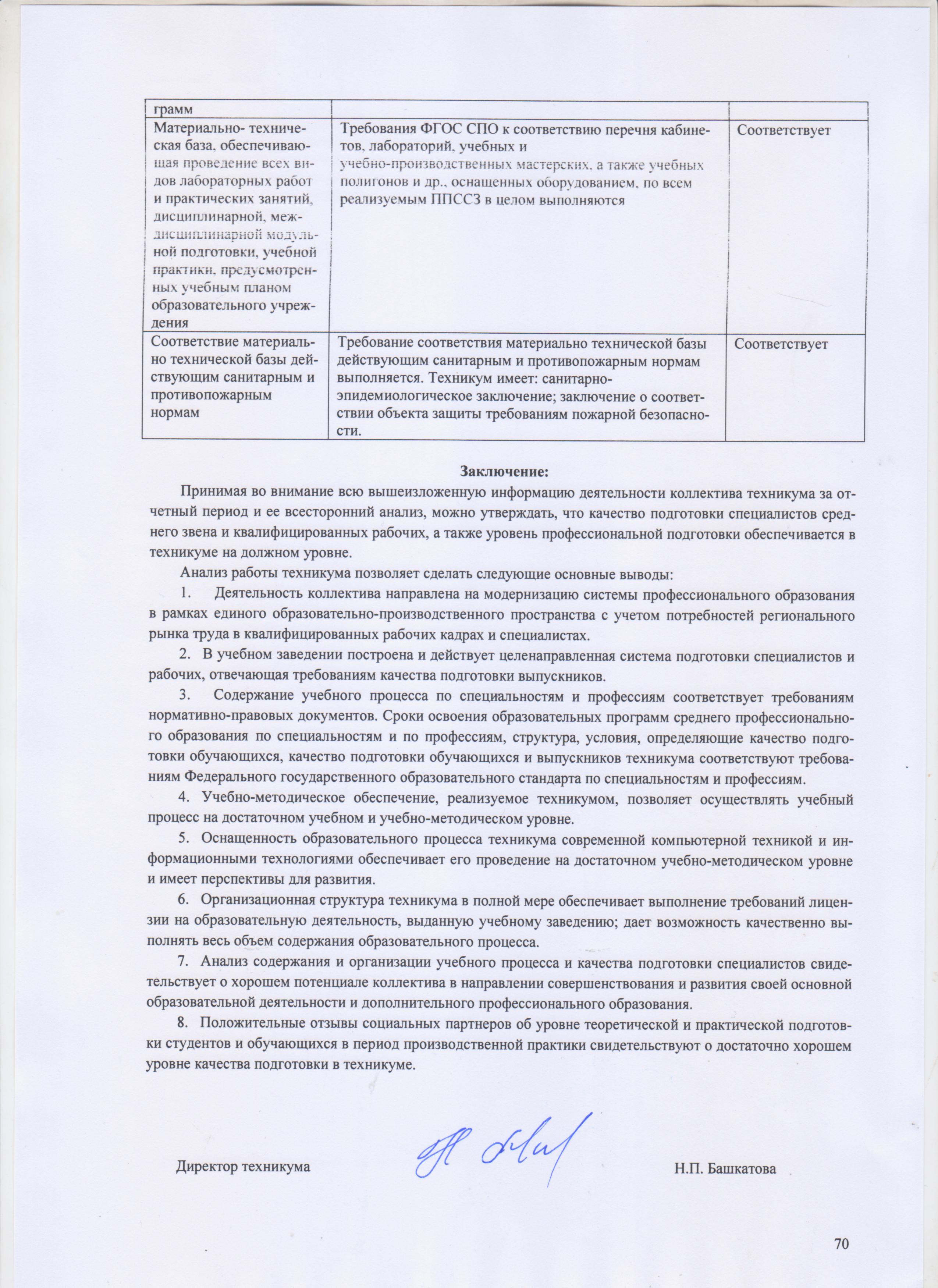 Стр.Введение3Организационно-правовое обеспечение образовательной деятельности7Структура и система управления образовательным учреждением13Показатели деятельности образовательного учреждения16Оценка образовательной деятельности25Структура подготовки специалистов и её ориентация на                                                региональные потребности.25 Организация практического обучения28 Содержание и качество подготовки обучающихся32 Организация образовательного процесса39 Востребованность выпускников41 Оценка условий, определяющих качество подготовки42 Кадровое обеспечение42 Оценка качества методического обеспечения.44 Библиотечно-информационное обеспечение образовательного процесса44 Организация воспитательной работы50 Социально-педагогическое сопровождение57 Материально-техническая база65 Финансовое обеспечение65 Внутренняя система оценки качества образования.67 Развитие потенциала образовательной организации.68Заключение70№п/пНаименование основной образовательной программыУровень образованияУкрупненная группа профессий, специальностей и направлений подготовки профессионального образованияУкрупненная группа профессий, специальностей и направлений подготовки профессионального образованияПрофессия, специальность и направление подготовкиПрофессия, специальность и направление подготовкиГод началареализацииосновнойобразовательной программыСрокполученияобразования№п/пНаименование основной образовательной программыУровень образованияКодНаименованиеКодНаименованиеГод началареализацииосновнойобразовательной программыСрокполученияобразованияПрограмма подготовки специалистов среднего звена «Технология хлеба, кондитерских и макаронных изделий»Среднеепрофессиональное19.00.00Промышленная экология и биотехнологии19.02.03Технология хлеба, кондитерских и макаронных изделий2004ФГОС20143 года 10мес.Программа подготовки специалистов среднего звена «Технология продукции общественного питания»Среднеепрофессиональное19.00.00Промышленная экология и биотехнологии19.02.10Технология продукцииобщественного питания1937ФГОС20143 года 10мес.2 года 10мес.Программа подготовки специалистов среднего звена «Земельно-имущественные отношения»Среднеепрофессиональное21.00.00Прикладная геология, горное дело, нефтегазовое дело и геодезия21.02.05Земельно- имущественные отношения2000ФГОС20142 года 10мес.Программа подготовки специалистов среднего звена «Экономика и бухгалтерский учет» (по отраслям)Среднеепрофессиональное38.00.00Экономика и управление38.02.01Экономика и бухгалтерский учет1931ФГОС2014ФГОС 2 года 10мес.Программа подготовки специалистов среднего звена «Коммерция» (по отраслям)Среднеепрофессиональное38.00.00Экономика и управление38.02.04Коммерция1992ФГОС20142 года 10мес.Программа подготовки специалистов среднего звена «Товароведение и экспертиза качества потребительских товаров»Среднеепрофессиональное38.00.00Экономика и управление38.02.05Товароведение и экспертиза качества потребительских товаров1931ФГОС20142 года 10мес.Программа подготовки специалистов среднего звена «Право и организация социального обеспечения»Среднеепрофессиональное40.00.00Юриспруденция40.02.01Право и организация социального обеспечения2003ФГОС20142 года 10мес.Программа подготовки специалистов среднего звена «Право и судебное администрирование»Среднеепрофессиональное40.00.00Юриспруденция40.02.03Право и  судебное администрирование2019ФГОС20142 года 10мес.Программа подготовки специалистов среднего звена «Организация обслуживания в общественном питании»Среднеепрофессиональное43.00.00Сервис и туризм43.02.01Организация обслуживания в общественномпитании1999ФГОС20143 года 10мес.Программа подготовки специалистов среднего звена «Туризм»Среднеепрофессиональное43.00.00Сервис и туризм43.02.10Туризм2018ФГОС20142 года 10мес.Программа подготовки специалистов среднего звена «Гостиничный сервис»Среднеепрофессиональное43.00.00Сервис и туризм43.02.11Гостиничныйсервис2008ФГОС20142 года 10 мес.Программа подготовки специалистов среднего звена «Гостиничное дело»Среднеепрофессиональное43.00.00Сервис и туризм43.02.14Гостиничное дело2019ФГОС20163 года 10 мес.Программа подготовки специалистов среднего звена «Поварское и кондитерское дело»Среднеепрофессиональное43.00.00Сервис и туризм43.02.15Поварское и кондитерское дело2018ФГОС2016 3 года 10мес.Программа подготовки квалифицированных рабочих, служащих «Повар, кондитер»Среднеепрофессиональное43.00.00Сервис и туризм43.01.09Повар, кондитер2017ФГОС20163 года 10мес.Полное наименование образовательного учреждения с указанием организационно-правовой формыГосударственное бюджетное профессиональное образовательное учреждение «Пятигорский техникум торговли, технологий и сервиса»Код ОКПО01491023Код местонахождения по СОАТО (ОКАТО)07427000000Код деятельности по ОКВЭД80.22.21Идентификационный номер налогоплательщика (ИНН)2632023775Основной государственный регистрационный номер в Едином Государственном реестре юридических лиц1022601621536Дата основания15.12.1931Местонахождение (юридический адрес): Почтовый индекс Субъект РФГород Улица Дом357500Ставропольский край, г. Пятигорск, ул. Университетская,  41.Междугородний телефонный код879-3Телефоны для связи33-35-36, 33-39-73Факс897-3-33-35-36Адрес электронной почтыptet@mail.ruАдрес официального сайта в сети Интернетwww.ptet.ruДиректорФамилияИмяОтчествоУченая степеньУченое званиеТелефонБашкатоваНаталияПавловнаКандидат педагогических наукДоцент8 879 3 33-35-36№п/пПолное наименование учредителя по Уставу для юридических лиц; фамилия, имя, отчество для физических лицАдресМеждугородний телефонный кодКонтактныетелефоныАдресэлектроннойпочты1Министерство образования Ставропольского краяг. Ставрополь,Ломоносова, 38865-237-23-60info@stavminobr.ru№п/пАдрес(местоположение) здания, строения, сооружения, помещения, территории (по каждому заявленному месту осуществления образовательной деятельности)Назначение оснащенных зданий, строений, сооружений, помещений (учебные, учебно-лабораторные, административные, подсобные, помещения для занятия физической культурой и спортом, для обеспечения обучающихся, воспитанников и работников питанием и медицинским обслуживанием, иное) с указанием площади (кв. м)Собственность или иное вещное право (оперативное управление, хозяйственное ведение), аренда, субаренда, безвозмездноепользованиеДокумент-основание возникновения права (указываются реквизиты и сроки действия)12345ГБПОУ ПТТТиСГБПОУ ПТТТиСГБПОУ ПТТТиСГБПОУ ПТТТиС1Учебный корпус Литер А, нежилое здание, Российская Федерация,357500,Ставропольски й край, г. Пятигорск, ул. Университетская, д. 41Общая площадь 920,8Учебная - 254,5Библиотека- 39,7Читальный зал - 37,7 Помещение для обеспечения мед. обслуживанием- 25,4 Административные- 68,3 Подсобные-110оперативноеуправлениеСвидетельство о государственной регистрации права, выдано 21.03.2013 г.№ 26 АИ 0806402Учебный корпус ЛитерК, нежилое здание, Российская Федерация, 357500,Ставропольски й край, г. Пятигорск, ул. Университетская, д. 41Общая площадь 1414,4 Учебная - 845,49Актовый зал-252,9Санитарно-гигиенические-17Административные - 179,4 Подсобные-221,83оперативноеуправлениеСвидетельство о государственной регистрации права, выдано 22.03.2013 г.№26 АИ 0807313Учебный корпус ЛитерБ, нежилое здание, Российская Федерация, 357500,Ставропольски й край, г. Пятигорск, ул. Университетская, д. 41Общая площадь 59,6 Административные - 57,4оперативноеуправлениеСвидетельство о государственной регистрации права, выдано 21.03.2013 г.№ 26 АИ 0806394Учебный корпус ЛитерГ, нежилое здание, Российская Федерация, 357500,Ставропольски й край, г. Пятигорск, ул. Университетская, д. 41Общая площадь- 2905,2 Учебная-2205,8Помещение для обеспечения обучающихся, воспитанников и работников питанием- 606,4;Помещение для занятия физической культурой и спортом- 775; Административные - 63,1 Подсобные-247,1оперативноеуправлениеСвидетельство о государственной регистрации права, выдано 22.03.2013 г.№ 26 АИ 0807335Учебный корпус Литер Д, нежилое здание, Российская Федерация, 357500,Ставропольски й край, г. Пятигорск, ул. Университетская, д. 41Общая площадь- 406,1 Учебная -311,6 Подсобные-78,43оперативноеуправлениеСвидетельство о государственной регистрации права, выдано 22.03.2013 г.№ 26 АИ 0807326Учебный корпус Литер С, нежилое здание, Российская Федерация, 357500,Ставропольски й край, г. Пятигорск, ул. Коллективная д.3Общая площадь 2317,1 Учебная - 1192,1Библиотека и читальный зал- 177,8Административные- 73,1Помещение для обеспечения обучающихся, воспитанников и работников питанием- 64,7; Санитарно-гигиенические- 27,8Подсобные-781,6оперативноеуправлениеСвидетельство о государственной регистрации права, выдано 14.03.2013 г.№ 26 АИ 0801447Учебный корпус ЛитерЖ,, нежилое здание, Российская Федерация, 357500,Ставропольски й край, г. Пятигорск, ул. Коллективная д.3Общая площадь 1960,8 Учебная - 540Помещение для занятия физической культурой и спортом 540;Помещение для обеспечения мед. обслуживанием- 24; Административные- 73,1оперативноеуправлениеСвидетельство о государственной регистрации права, выдано 14.03.2013 г.№26 АИ 0801448Учебный корпус Литер М, нежилое здание, Российская Федерация. 357500,Ставропольски й край, г. Пятигорск, ул. Коллективная д.3Общая площадь 746,1Учебная - 507,9Актовый зал - 166,8;Подсобные-71,4оперативноеуправлениеСвидетельство о государственной регистрации права, выдано 14.03.2013 г.№26 АИ 0801419Земельный участок, Российская Федерация, 357500,Ставропольский край, г. Пятигорск, ул. Университетская, д. 41.Право постоянного (бессрочного)пользованияСвидетельство о государственной регистрации права, выдано 20.03.2013 г.№ 26 АИ 080634Земельный участок. Российская Федерация, 357500,Ставропольский край, г. Пятигорск, ул. Коллективная, д. 3Право постоянного (бессрочного)пользованияСвидетельство о государстве иной регистрации права, выдано 20.03.2013 г.№ 26 АИ 080633ВсегоГБПОУ ПТТТиС (кв.м)10730 кв. мГБПОУ ПТТТиС Ессентукский Филиал ГБПОУ ПТТТиС Ессентукский Филиал ГБПОУ ПТТТиС Ессентукский Филиал ГБПОУ ПТТТиС Ессентукский Филиал 1357600 Ставропольский край, г. Ессентуки, ул. Гагарина, д. 58Учебно- лабораторные помещения (2,5 этажа, 1 этаж цокольный)-432,2 кв. мОперативноеуправлениеСвидетельство государственной регистрации права26-АИ 656618Дата выдачи 03.03.20142.357600 Ставропольский край, г. Ессентуки, ул. Гагарина, д. 58Спортивный зал - 120 кв. мОперативноеуправлениеСвидетельство государственной регистрации права26-АИ 656618Дата выдачи 03.03.20143.357600 Ставропольский край, г. Ессентуки, ул. Гагарина, д. 58Актовый зал -120 кв. мОперативноеуправлениеСвидетельство государственной регистрации права26-АИ 656618Дата выдачи 03.03.20144.357600 Ставропольский край, г. Ессентуки, ул. Гагарина, д. 58Библиотека - 30 кв. мОперативноеуправлениеСвидетельство государственной регистрации права26-АИ 656618Дата выдачи 03.03.20145357600 Ставропольский край, г. Ессентуки, ул. Гагарина, д. 58Столовая - 60 кв. мОперативноеуправлениеСвидетельство государственной регистрации права26-АИ 656618Дата выдачи 03.03.20146357600 Ставропольский край, г. Ессентуки, ул. Гагарина, д. 58Административные-85.9 кв. мОперативноеуправлениеСвидетельство государствен ной регистрации права26-АИ 656618Дата выдачи 03.03.20147357600 Ставропольский край, г. Ессентуки, ул. Гагарина, д. 58Медицинский кабинет:Кабинет врача - 17,6 кв.м Процедурный кабинет - 11,7 кв. м.ОперативноеуправлениеСвидетельство государственной регистрации права26-АИ 656618Дата выдачи 03.03.20148357600 Ставропольский край, г. Ессентуки, ул. Гагарина, д. 58Иные площади- 364,9 кв.мОперативноеуправлениеСвидетельство государстве иной регистрации права26-АИ 656618Дата выдачи 03.03.20149Земельный участок, Российская Федерация, 357600, Ставропольский край, г. Ессентуки, ул. Гагарина, д. 58Право постоянного(бессрочного)пользованияСвидетельство о государственной регистрации права, выдано 07.12.2011 г.№ 26 АЗ 657565Всего Ессентукский филиал (кв.м)124230ХХИТОГО (кв.м)23375,3 ХХБиблиотекаСытенко О.И. — заведующий библиотекойБухгалтерияГаджарова Х.З. - главный бухгалтерУчебная частьКозырицкая Н.В. - заместитель директора по учебной работеОтдел маркетингаАгуреева Н.В. - специалист по маркетингуОбщежитие № 1Таранова А.П. - заведующий общежитиемОбщежитие № 2Мирошникова Е.И. - заведующий общежитиемОтдел кадровДзодзикова С.А. - начальник отдела кадровМногофункциональный центр прикладных квалификацийДжурбенко Н.А. - заместитель директора по учебно – производственной   работеРесурсный центрКозырицкая Н.В. - заместитель директора по учебной работеЕссентукский филиалСорокина Г.В. - заведующий филиалом№ п/пПоказателиЕдиницаизмерения1.Образовательная деятельность1.1Общая численность студентов (курсантов), обучающихся по образовательным программам подготовки квалифицированных рабочих, служащих, в том числе:0 человек1.1.1По очной форме обучения0 человек1.1.2По очно-заочной форме обучения0 человек1.1.3По заочной форме обучения0 человек1.2Общая численность студентов (курсантов), обучающихся по образовательным программам подготовки специалистов среднего звена, в том числе:1350человек1.2.1По очной форме обучения1242человек1.2.2По очно-заочной форме обучения0 человек1.2.3По заочной форме обучения108человек1.3Количество реализуемых образовательных программ среднего профессионального образования13 единиц1.4Численность студентов (курсантов), зачисленных на первый курс на очную форму обучения, за отчетный период470человек1.5Утратил силу. - Приказ Минобрнауки России от 15.02.2017 № 136Утратил силу. - Приказ Минобрнауки России от 15.02.2017 № 1361.6Численность/удельный вес численности выпускников, прошедших государственную итоговую аттестацию и получивших оценки "хорошо" и "отлично", в общей численности выпускниковоч. отд.162 чел/48,4%1.7Численность/удельный вес численности студентов (курсантов), ставших победителями и призерами олимпиад, конкурсов профессионального мастерства федерального и международного уровней, в общей численности студентов (курсантов)23 чел./2 %1.8Численность/удельный вес численности студентов (курсантов), обучающихся по очной форме обучения, получающих государственную академическую стипендию, в общей численности студентов668 чел./43,6%1.9Численность/удельный вес численности педагогических работников в общей численности работников73 человек44%1.10Численность/удельный вес численности педагогических работников, имеющих высшее образование, в общей численности педагогических работников71 человек97%1.11Численность/удельный вес численности педагогических работников, которым по результатам аттестации присвоена квалификационная категория, в общей численности педагогических работников, в том числе:47 человек64%1.11.1Высшая34 человек46 %1.11.2Первая13 человек18%1.12Численность/удельный вес численности педагогических работников, прошедших повышение квалификации/профессиональную переподготовку за последние 3 года, в общей численности педагогических работников73 человек100%1.13Численность/удельный вес численности педагогических работников, участвующих в международных проектах и ассоциациях, в общей численности педагогических работников0 человек0 %1.14Общая численность студентов (курсантов) образовательной организации, обучающихся в филиале образовательной организации (далее - филиал) 234 человек2.Финансово-экономическая деятельность2.1Доходы образовательной организации по всем видам финансового обеспечения (деятельности)96461,45 тыс. руб.2.2Доходы образовательной организации по всем видам финансового обеспечения (деятельности) в расчете на одного педагогического работника1203,14 тыс. руб.2.3Доходы образовательной организации из средств от приносящей доход деятельности в расчете на одного педагогического работника362,11 тыс. руб.2.4Отношение среднего заработка педагогического работника в образовательной организации (по всем видам финансового обеспечения (деятельности)) к соответствующей среднемесячной начисленной заработной плате наемных работников в организациях, у индивидуальных предпринимателей и физических лиц (среднемесячному доходу от трудовой деятельности) в субъекте Российской Федерации (пп. 2.4 в ред.)Приказа Минобрнауки России от 15.02.2017 № 136)96,6 %3.Инфраструктура3.1Общая площадь помещений, в которых осуществляется образовательная деятельность, в расчете на одного студента (курсанта)9,12 кв. м3.2Количество компьютеров со сроком эксплуатации не более 5 лет в расчете на одного студента (курсанта)0,12 единиц3.3Численность/удельный вес численности студентов (курсантов), проживающих в общежитиях, в общей численности студентов (курсантов), нуждающихся в общежитиях74 чел./100 %4.Обучение инвалидов и лиц с ограниченными возможностями здоровья4.1Численность/удельный вес численности студентов (курсантов) из числа инвалидов и лиц с ограниченными возможностями здоровья, в общей численности студентов (курсантов)12 чел./0,89%4.2Общее количество адаптированных образовательных программ среднего профессионального образования, в том числе3 единицдля инвалидов и лиц с ограниченными возможностями здоровья с нарушениями зрения1 единицдля инвалидов и лиц с ограниченными возможностями здоровья с нарушениями слуха0 единицдля инвалидов и лиц с ограниченными возможностями здоровья с нарушениями опорно-двигательного аппарата1 единицдля инвалидов и лиц с ограниченными возможностями здоровья с другими нарушениями1 единицдля инвалидов и лиц с ограниченными возможностями здоровья со сложными дефектами (два и более нарушений)0 единиц4.3Общая численность инвалидов и лиц с ограниченными возможностями здоровья, обучающихся по программам подготовки квалифицированных рабочих, служащих, в том числе0 человек4.3.1по очной форме обучения0 человекинвалидов и лиц с ограниченными возможностями здоровья с нарушениями зрения0 человекинвалидов и лиц с ограниченными возможностями здоровья с нарушениями слуха0 человекинвалидов и лиц с ограниченными возможностями здоровья с нарушениями опорно-двигательного аппарата0 человекинвалидов и лиц с ограниченными возможностями здоровья с другими нарушениями0 человекинвалидов и лиц с ограниченными возможностями здоровья со сложными дефектами (два и более нарушений)0 человек4.3.2по очно-заочной форме обучения0 человекинвалидов и лиц с ограниченными возможностями здоровья с нарушениями зрения0 человекинвалидов и лиц с ограниченными возможностями здоровья с нарушениями слуха0 человекинвалидов и лиц с ограниченными возможностями здоровья с нарушениями опорно-двигательного аппарата0 человекинвалидов и лиц с ограниченными возможностями здоровья с другими нарушениями0 человекинвалидов и лиц с ограниченными возможностями здоровья со сложными дефектами (два и более нарушений)0 человек4.3.3по заочной форме обучения0 человекинвалидов и лиц с ограниченными возможностями здоровья с нарушениями зрения0 человекинвалидов и лиц с ограниченными возможностями здоровья с нарушениями слуха0 человекинвалидов и лиц с ограниченными возможностями здоровья с нарушениями опорно-двигательного аппарата0 человекинвалидов и лиц с ограниченными возможностями здоровья с другими нарушениями0 человекинвалидов и лиц с ограниченными возможностями здоровья со сложными дефектами (два и более нарушений)0 человек4.4Общая численность инвалидов и лиц с ограниченными возможностями здоровья, обучающихся по адаптированным образовательным программам подготовки квалифицированных рабочих, служащих, в том числе0 человек4.4.1по очной форме обучения0 человекинвалидов и лиц с ограниченными возможностями здоровья с нарушениями зрения0 человекинвалидов и лиц с ограниченными возможностями здоровья с нарушениями слуха0 человекинвалидов и лиц с ограниченными возможностями здоровья с нарушениями опорно-двигательного аппарата0 человекинвалидов и лиц с ограниченными возможностями здоровья с другими нарушениями0 человекинвалидов и лиц с ограниченными возможностями здоровья со сложными дефектами (два  и более нарушений)0 человек4.3.2по очно-заочной форме обучения0 человекинвалидов и лиц с ограниченными возможностями здоровья с нарушениями зрения0 человекинвалидов и лиц с ограниченными возможностями здоровья с нарушениями слуха0 человекинвалидов и лиц с ограниченными возможностями здоровья с нарушениями опорно-двигательного аппарата0 человекинвалидов и лиц с ограниченными возможностями здоровья с другими нарушениями0 человекинвалидов и лиц с ограниченными возможностями здоровья со сложными дефектами (два  и более нарушений)4.3.3по заочной форме обучения0 человекинвалидов и лиц с ограниченными возможностями здоровья с нарушениями зрения0 человекинвалидов и лиц с ограниченными возможностями здоровья с нарушениями слуха0 человекинвалидов и лиц с ограниченными возможностями здоровья с нарушениями опорно-двигательного аппарата0 человекинвалидов и лиц с ограниченными возможностями здоровья с другими нарушениями0 человекинвалидов и лиц с ограниченными возможностями здоровья со сложными дефектами (два и более нарушений)0 человек4.4Общая численность инвалидов и лиц с ограниченными возможностями здоровья, обучающихся по адаптированным образовательным программам подготовки квалифицированных рабочих, служащих, в том числе0 человек4.4.1по очной форме обучения0 человекинвалидов и лиц с ограниченными возможностями здоровья с нарушениями зрения0 человекинвалидов и лиц с ограниченными возможностями здоровья с нарушениями слуха0 человекинвалидов и лиц с ограниченными возможностями здоровья с нарушениями опорно-двигательного аппарата0 человекинвалидов и лиц с ограниченными возможностями здоровья с другими нарушениями0 человекинвалидов и лиц с ограниченными возможностями здоровья со сложными дефектами (два  и более нарушений)0 человек4.4.2по очно-заочной форме обучения0 человекинвалидов и лиц с ограниченными возможностями здоровья с нарушениями зрения0 человекинвалидов и лиц с ограниченными возможностями здоровья с нарушениями слуха0 человекинвалидов и лиц с ограниченными возможностями здоровья с нарушениями опорно-двигательного аппарата0 человекинвалидов и лиц с ограниченными возможностями здоровья с другими нарушениями0 человекинвалидов и лиц с ограниченными возможностями здоровья со сложными дефектами (два и более нарушений)0 человек4.4.3по заочной форме обучения0 человекинвалидов и лиц с ограниченными возможностями здоровья с нарушениями зрения0 человекинвалидов и лиц с ограниченными возможностями здоровья с нарушениями слуха0 человекинвалидов и лиц с ограниченными возможностями здоровья с нарушениями опорно-двигательного аппарата0 человекинвалидов и лиц с ограниченными возможностями здоровья с другими нарушениями0 человекинвалидов и лиц с ограниченными возможностями здоровья со сложными дефектами (два и более нарушений)0 человек4.5Общая численность инвалидов и лиц с ограниченными возможностями здоровья, обучающихся по программам подготовки специалистов среднего звена, в том числе12 человек4.5.1по очной форме обучения12 человекинвалидов и лиц с ограниченными возможностями здоровья с нарушениями зрения1 человекинвалидов и лиц с ограниченными возможностями здоровья с нарушениями слуха0 человекинвалидов и лиц с ограниченными возможностями здоровья с нарушениями опорно-двигательного аппарата6 человекинвалидов и лиц с ограниченными возможностями здоровья с другими нарушениями5 человекинвалидов и лиц с ограниченными возможностями здоровья со сложными дефектами (два  и более нарушений)0 человек4.5.2по очно-заочной форме обучения0 человекинвалидов и лиц с ограниченными возможностями здоровья с нарушениями зрения0 человекинвалидов и лиц с ограниченными возможностями здоровья с нарушениями слуха0 человекинвалидов и лиц с ограниченными возможностями здоровья с нарушениями опорно-двигательного аппарата0 человекинвалидов и лиц с ограниченными возможностями здоровья с другими нарушениями0 человекинвалидов и лиц с ограниченными возможностями здоровья со сложными дефектами (два и более нарушений)0 человек4.5.3по заочной форме обучения0 человекинвалидов и лиц с ограниченными возможностями здоровья с нарушениями зрения0 человекинвалидов и лиц с ограниченными возможностями здоровья с нарушениями слуха0 человекинвалидов и лиц с ограниченными возможностями здоровья с нарушениями опорно-двигательного аппарата0 человекинвалидов и лиц с ограниченными возможностями здоровья с другими нарушениями0 человекинвалидов и лиц с ограниченными возможностями здоровья со сложными дефектами (два и более нарушений)0 человек4.6Общая численность инвалидов и лиц с ограниченными возможностями здоровья, обучающихся по адаптированным образовательным программам подготовки специалистов среднего звена, в том числе0 человек4.6.1по очной форме обучения0 человекинвалидов и лиц с ограниченными возможностями здоровья с нарушениями зрения0 человекинвалидов и лиц с ограниченными возможностями здоровья с нарушениями слуха0 человекинвалидов и лиц с ограниченными возможностями здоровья с нарушениями опорно-двигательного аппарата0 человекинвалидов и лиц с ограниченными возможностями здоровья с другими нарушениями0 человекинвалидов и лиц с ограниченными возможностями здоровья со сложными дефектами (два и более нарушений)0 человек4.6.2по очно-заочной форме обучения0 человекинвалидов и лиц с ограниченными возможностями здоровья с нарушениями зрения0 человекинвалидов и лиц с ограниченными возможностями здоровья с нарушениями слуха0 человекинвалидов и лиц с ограниченными возможностями здоровья с нарушениями опорно-двигательного аппарата0 человекинвалидов и лиц с ограниченными возможностями здоровья с другими нарушениями0 человекинвалидов и лиц с ограниченными возможностями здоровья со сложными дефектами (два  и более нарушений)0 человек4.6.3по заочной форме обучения0 человекинвалидов и лиц с ограниченными возможностями здоровья с нарушениями зрения0 человекинвалидов и лиц с ограниченными возможностями здоровья с нарушениями слуха0 человекинвалидов и лиц с ограниченными возможностями здоровья с нарушениями опорно-двигательного аппарата0 человекинвалидов и лиц с ограниченными возможностями здоровья с другими нарушениями0 человекинвалидов и лиц с ограниченными возможностями здоровья со сложными дефектами (два и более нарушений)0 человек4.7Численность/удельный вес численности работников образовательной организации, прошедших повышение квалификации по вопросам получения среднего профессионального образования инвалидами и лицами с ограниченными возможностями здоровья, в общей численности работников образовательной  (п. 4 введен Приказом Минобрнауки России от 15.02.2017 № 136)организации3 человек/ 4,1%№ п/пПоказателиЕдиницаизмерения1.Образовательная деятельность1.1Общая численность студентов (курсантов), обучающихся по образовательным программам подготовки квалифицированных рабочих, служащих, в том числе:234 человек1.1.1По очной форме обучения234 человек1.1.2По очно-заочной форме обучения0 человек1.1.3По заочной форме обучения0 человек1.2Общая численность студентов (курсантов), обучающихся по образовательным программам подготовки специалистов среднего звена, в том числе:0 человек1.2.1По очной форме обучения0 человек1.2.2По очно-заочной форме обучения0 человек1.2.3По заочной форме обучения0 человек1.3Количество реализуемых образовательных программ среднего профессионального образования2 единиц1.4Численность студентов (курсантов), зачисленных на первый курс на очную форму обучения, за отчетный период75человек1.5Утратил силу. - Приказ Минобрнауки России от 15.02.2017 № 136Утратил силу. - Приказ Минобрнауки России от 15.02.2017 № 1361.6Численность/удельный вес численности выпускников, прошедших государственную итоговую аттестацию и получивших оценки "хорошо" и "отлично", в общей численности выпускников78 человек/87%1.7Численность/удельный вес численности студентов (курсантов), ставших победителями и призерами олимпиад, конкурсов профессионального мастерства федерального и международного уровней, в общей численности студентов (курсантов)0 человек/0 %1.8Численность/удельный вес численности студентов (курсантов), обучающихся по очной форме обучения, получающих государственную академическую стипендию, в общей численности студентов152человек/58,69%1.9Численность/удельный вес численности педагогических работников в общей численности работников12 человек/54,5%1.10Численность/удельный вес численности педагогических работников, имеющих высшее образование, в общей численности педагогических работников10 человек/83,3%1.11Численность/удельный вес численности педагогических работников, которым по результатам аттестации присвоена квалификационная категория, в общей численности педагогических работников, в том числе:4 человека/33,3%1.11.1Высшая2 человека/16,3%1.11.2Первая2 человека/16,6%1.12Численность/удельный вес численности педагогических работников, прошедших повышение квалификации/профессиональную переподготовку за последние 3 года, в общей численности педагогических работников 12 человек/100 %1.13Численность/удельный вес численности педагогических работников, участвующих в международных проектах и ассоциациях, в общей численности педагогических работников12 человек/100%1.14Общая численность студентов (курсантов) образовательной организации, обучающихся в филиале образовательной организации (далее - филиал) 234 человек2.Финансово-экономическая деятельность2.1Доходы образовательной организации по всем видам финансового обеспечения (деятельности)0 тыс. руб.2.2Доходы образовательной организации по всем видам финансового обеспечения (деятельности) в расчете на одного педагогического работника0 тыс. руб.2.3Доходы образовательной организации из средств от приносящей доход деятельности в расчете на одного педагогического работника0тыс. руб.2.4Отношение среднего заработка педагогического работника в образовательной организации (по всем видам финансового обеспечения (деятельности)) к соответствующей среднемесячной начисленной заработной плате наемных работников в организациях, у индивидуальных предпринимателей и физических лиц (среднемесячному доходу от трудовой деятельности) в субъекте Российской Федерации (пп. 2.4 в ред. Приказа Минобрнауки России от 15.02.2017 № 136)0 %3.Инфраструктура3.1Общая площадь помещений, в которых осуществляется образовательная деятельность, в расчете на одного студента (курсанта)8 кв. м3.2Количество компьютеров со сроком эксплуатации не более 5 лет в расчете на одного студента (курсанта)0,12 единиц3.3Численность/удельный вес численности студентов (курсантов), проживающих в общежитиях, в общей численности студентов (курсантов), нуждающихся в общежитиях0 человек/0%4.Обучение инвалидов и лиц с ограниченными возможностями здоровья4.1Численность/удельный вес численности студентов (курсантов) из числа инвалидов и лице ограниченными возможностями здоровья, числа инвалидов и лиц с ограниченными возможностями здоровья, в общей численности студентов (курсантов)0  единиц4.2Общее количество адаптированных образовательных программ среднего профессионального образования, в том числе0  единицдля инвалидов и лиц с ограниченными возможностями здоровья с нарушениями зрения0 единицдля инвалидов и лиц с ограниченными возможностями здоровья с нарушениями слуха0 единицдля инвалидов и лиц с ограниченными возможностями здоровья с нарушениями опорно-двигательного аппарата0 единицдля инвалидов и лиц с ограниченными возможностями здоровья с другими нарушениями0 единицдля инвалидов и лиц с ограниченными возможностями здоровья со сложными дефектами (два и более нарушений)0 единиц4.3Общая численность инвалидов и лиц с ограниченными возможностями здоровья, обучающихся по программам подготовки квалифицированных рабочих, служащих, в том числе0 человек4.3.1по очной форме обучения0 человекинвалидов и лиц с ограниченными возможностями здоровья с нарушениями зрения0 человекинвалидов и лиц с ограниченными возможностями здоровья с нарушениями слуха0 человекинвалидов и лиц с ограниченными возможностями здоровья с нарушениями опорно-двигательного аппарата0 человекинвалидов и лиц с ограниченными возможностями здоровья с другими нарушениями0 человекинвалидов и лиц с ограниченными возможностями здоровья со сложными дефектами (два и более нарушений)0 человек4.3.2по очно-заочной форме обучения0 человекинвалидов и лиц с ограниченными возможностями здоровья с нарушениями зрения0 человекинвалидов и лиц с ограниченными возможностями здоровья с нарушениями слуха0 человекинвалидов и лиц с ограниченными возможностями здоровья с нарушениями опорно-двигательного аппарата0 человекинвалидов и лиц с ограниченными возможностями здоровья с другими нарушениями0 человекинвалидов и лиц с ограниченными возможностями здоровья со сложными дефектами (два и более нарушений)0 человек4.3.3по заочной форме обучения0 человекинвалидов и лиц с ограниченными возможностями здоровья с нарушениями зрения0 человекинвалидов и лиц с ограниченными возможностями здоровья с нарушениями слуха0 человекинвалидов и лиц с ограниченными возможностями здоровья с нарушениями опорно-двигательного аппарата0 человекинвалидов и лиц с ограниченными возможностями здоровья с другими нарушениями0 человекинвалидов и лиц с ограниченными возможностями здоровья со сложными дефектами (два и более нарушений)0 человек4.4Общая численность инвалидов и лиц с ограниченными возможностями здоровья, обучающихся по адаптированным образовательным программам подготовки квалифицированных рабочих, служащих, в том числе0 человек4.4.1по очной форме обучения0 человекинвалидов и лиц с ограниченными возможностями здоровья с нарушениями зрения0 человекинвалидов и лиц с ограниченными возможностями здоровья с нарушениями слуха0 человекинвалидов и лиц с ограниченными возможностями здоровья с нарушениями опорно-двигательного аппарата0 человекинвалидов и лиц с ограниченными возможностями здоровья с другими нарушениями0 человекинвалидов и лиц с ограниченными возможностями здоровья со сложными дефектами (два и более нарушений)0 человек4.4.2по очно-заочной форме обучения0 человекинвалидов и лиц с ограниченными возможностями здоровья с нарушениями зрения0 человекинвалидов и лиц с ограниченными возможностями здоровья с нарушениями слуха0 человекинвалидов и лиц с ограниченными возможностями здоровья с нарушениями опорно-двигательного аппарата0 человекинвалидов и лиц с ограниченными возможностями здоровья с другими нарушениями0 человекинвалидов и лиц с ограниченными возможностями здоровья со сложными дефектами (два и более нарушений)0 человек4.4.3по заочной форме обучения0 человекинвалидов и лиц с ограниченными возможностями здоровья с нарушениями зрения0 человекинвалидов и лиц с ограниченными возможностями здоровья с нарушениями слуха0 человекинвалидов и лиц с ограниченными возможностями здоровья с нарушениями опорно-двигательного аппарата0 человекинвалидов и лиц с ограниченными возможностями здоровья с другими нарушениями0 человекинвалидов и лиц с ограниченными возможностями здоровья со сложными дефектами (два и более нарушений)0 человек4.5Общая численность инвалидов и лиц с ограниченными возможностями здоровья, обучающихся по программам подготовки специалистов среднего звена, в том числе0 человек4.5.1по очной форме обучения0 человекинвалидов и лиц с ограниченными возможностями здоровья с нарушениями зрения0 человекинвалидов и лиц с ограниченными возможностями здоровья с нарушениями слуха0 человекинвалидов и лиц с ограниченными возможностями здоровья с нарушениями опорно-двигательного аппарата0 человекинвалидов и лиц с ограниченными возможностями здоровья с другими нарушениями0 человекинвалидов и лиц с ограниченными возможностями здоровья со сложными дефектами (два и более нарушений)0 человек4.5.2по очно-заочной форме обучения0 человекинвалидов и лиц с ограниченными возможностями здоровья с нарушениями зрения0 человекинвалидов и лиц с ограниченными возможностями здоровья с нарушениями слуха0 человекинвалидов и лиц с ограниченными возможностями здоровья с нарушениями опорно-двигательного аппарата0 человекинвалидов и лиц с ограниченными возможностями здоровья с другими нарушениями0 человекинвалидов и лиц с ограниченными возможностями здоровья со сложными дефектами (два и более нарушений)0 человек4.5.3по заочной форме обучения0 человекинвалидов и лиц с ограниченными возможностями здоровья с нарушениями зрения0 человекинвалидов и лиц с ограниченными возможностями здоровья с нарушениями слуха0 человекинвалидов и лиц с ограниченными возможностями здоровья с нарушениями опорно-двигательного аппарата0 человекинвалидов и лиц с ограниченными возможностями здоровья с другими нарушениями0 человекинвалидов и лиц с ограниченными возможностями здоровья со сложными дефектами (два и более нарушений)0 человек4.6Общая численность инвалидов и лиц с ограниченными возможностями здоровья, обучающихся по адаптированным образовательным программам подготовки специалистов среднего звена, в том числе0 человек4.6.1по очной форме обучения0 человекинвалидов и лиц с ограниченными возможностями здоровья с нарушениями зрения0 человекинвалидов и лиц с ограниченными возможностями здоровья с нарушениями слуха0 человекинвалидов и лиц с ограниченными возможностями здоровья с нарушениями опорно-двигательного аппарата0 человекинвалидов и лиц с ограниченными возможностями здоровья с другими нарушениями0 человекинвалидов и лиц с ограниченными возможностями здоровья со сложными дефектами (два и более нарушений)0 человек4.6.2по очно-заочной форме обучения0 человекинвалидов и лиц с ограниченными возможностями здоровья с нарушениями зрения0 человекинвалидов и лиц с ограниченными возможностями здоровья с нарушениями слуха0 человекинвалидов и лиц с ограниченными возможностями здоровья с нарушениями опорно-двигательного аппарата0 человекинвалидов и лиц с ограниченными возможностями здоровья с другими нарушениями0 человекинвалидов и лиц с ограниченными возможностями здоровья со сложными дефектами (два и более нарушений)0 человек4.6.2по очно-заочной форме обучения0 человекинвалидов и лиц с ограниченными возможностями здоровья с нарушениями зрения0 человекинвалидов и лиц с ограниченными возможностями здоровья с нарушениями слуха0 человекинвалидов и лиц с ограниченными возможностями здоровья с нарушениями опорно-двигательного аппарата0 человекинвалидов и лиц с ограниченными возможностями здоровья с другими нарушениями0 человекинвалидов и лиц с ограниченными возможностями здоровья со сложными дефектами (два и более нарушений)0 человек4.6.3по заочной форме обучения0 человекинвалидов и лиц с ограниченными возможностями здоровья с нарушениями зрения0 человекинвалидов и лиц с ограниченными возможностями здоровья с нарушениями слуха0 человекинвалидов и лиц с ограниченными возможностями здоровья с нарушениями опорно-двигательного аппарата0 человекинвалидов и лиц с ограниченными возможностями здоровья с другими нарушениями0 человекинвалидов и лиц с ограниченными возможностями здоровья со сложными дефектами (два и более нарушений)0 человек4.7Численность/удельный вес численности работников образовательной организации, прошедших повышение квалификации по вопросам получения среднего профессионального образования инвалидами и лицами с ограниченными возможностями здоровья, в общей численности работников образовательной  (п. 4 введен Приказом Минобрнауки России от 15.02.2017 № 136)организации0 человек№ п/пКодгруппыНаименование укрупненных группУровень (ступень) образования1.19.00.00Промышленная экология и биотехнологииСреднее профессиональное образование2.21.00.00Прикладная геология, горное дело, нефтегазовое дело и геодезияСреднее профессиональное образование3.38.00.00Экономика и управлениеСреднее профессиональное образование4.40.00.00ЮриспруденцияСреднее профессиональное образование5.43.00.00Сервис и туризмСреднее профессиональное образование№п/пНаименование специальности с указанием кодаКвалификацияФормаобученияСроки обучения на базе:Сроки обучения на базе:№п/пНаименование специальности с указанием кодаКвалификацияФормаобученияОсновноеобщееобразованиеСреднееобщееобразование119.02.03 Технология хлеба,кондитерских имакаронных изделийТехник-технологОчная3 года 10месяцев219.02.10 Технология продукции общественного питанияТехник-технологОчнаяЗаочнаяЗаочная3 года 10месяцев2 года 10 мес.3года 10 мес.321.02.05 Земельно - имущественные отношенияСпециалист по земельно-имущественным отношениямОчная2 года 10месяцев438.02.01 Экономика и бухгалтерский учет (по отраслям)БухгалтерОчная2 года 10месяцев538.02.04 Коммерция(по отраслям)Менеджер по продажамОчнаяЗаочная2 года 10месяцев1 год 10месяцев2 года 10месяцев638.02.05 Товароведение и экспертиза качествапотребительских товаровТоваровед-экспертОчная2 года 10месяцев740.02.01 Право и организация социального обеспеченияЮристОчная2 года 10месяцев840.02.03 Право и  судебное администрированиеСпециалист по судебному администрированиюОчная2 года 10месяцев943.02.01 Организация обслуживания в общественном питанииМенеджерОчная3 года 10месяцев1043.02.10 ТуризмСпециалист по туризмуОчная2 года 10месяцев1143.02.11 ГостиничныйсервисМенеджерОчная2 года 10месяцев1243.02.14 Гостиничное делоСпециалист по гостеприимствуОчная3 года 10месяцев1343.02.15 Поварское и кондитерское делоСпециалист по поварскому и кондитерскому делуОчная3 года 10месяцев1443.01.09 Повар, кондитерПовар- кондитерОчная3 года 10месяцев        Наименование курсовОрганизация делопроизводстваОсвоение программы 1С: «Зарплата и управление кадрами»Организация работы склада с применением программы 1С: «Управление торговлей»Организация бухгалтерского учета на малых предприятиях с применением программы1С: «Управление небольшой фирмой»Оценка и управление собственностьюОрганизация работы службы логистикиОрганизация работы агенства недвижимостиПретензионно - исковая и договорная работы на предприятииШкола ресторанного сервисаКондитерское делоШкола кейтеринга – организация выездного обслуживанияОрганизация работы туристического агенстваПрименение системы R-Keeper и Stor House при обслуживании в предприятиях общественного питанияОсвоение автоматизированной программы управления гостиницей ShelterБарное делоПоварское делоОформление блюд с основами карвингаСовременные технологии работы с карамельюСовременные технологии работы с шоколадомОсвоение программы R-KeeperПовар со знанием кавказской кухниПовар со знанием европейской кухниПовар со знанием восточной кухниПовар со знанием диетического питанияОсновы лепки и рисования при украшении кондитерских изделийБизнес-школа молодого предпринимателяТехнология производства продукции общественного питанияОрганизация обслуживания гостей в процессе проживания в гостиницеОрганизация приема и размещения гостей в гостиницеНаименование курсовКол-во обученных человекОрганизация работы склада с применением программы 1С: «Управление торговлей»10Освоение программы 1С: зарплата и управление персоналом10Оформление блюд с основами карвинга15Организация работы туристического агенства21Основы лепки и рисования при оформлении кондитерских изделий33Организация делопроизводства33Школа ресторанного сервиса 223Пользователь ПК (углубленный уровень)83Барное дело (филиал)134        Наименование курсовКол-во обучен., чел.Повар со знанием диетического питания23Повар со знанием кавказской кухни9Основы лепки и рисования при украшении кондитерских изделий20Профессиональный английский8Барное дело109№ п/пГод приёма на обучениеОбщееколичествозачисленныхИз них количествозачисленных с полнымвозмещением затратПроцент обучаемых с полнымвозмещением затрат22016г51814327,6%32017г.47516434,5%42018г.41812831 %52019г.47016135,4 %Наименование укрупненных групп, направлений подготовки, профессий и специальностейКоды профессий и специальностейПрием граждан для обучения за счет средств бюджета Ставропольского края (чел)Прием граждан для обучения за счет средств бюджета Ставропольского края (чел)Прием граждан для обучения за счет средств физических лиц (чел)Прием граждан для обучения за счет средств физических лиц (чел)Наименование укрупненных групп, направлений подготовки, профессий и специальностейКоды профессий и специальностейНа базе основного общего образованияНа базе среднего общего образованияНа базе основного общего образованияНа базе среднего общего образованияПрограммы подготовки квалифицированных рабочих, служащихПрограммы подготовки квалифицированных рабочих, служащихПрограммы подготовки квалифицированных рабочих, служащихПрограммы подготовки квалифицированных рабочих, служащихПрограммы подготовки квалифицированных рабочих, служащихПрограммы подготовки квалифицированных рабочих, служащихПовар, кондитер43.01.0975---Всего75Программы подготовки специалистов среднего звенаПрограммы подготовки специалистов среднего звенаПрограммы подготовки специалистов среднего звенаПрограммы подготовки специалистов среднего звенаПрограммы подготовки специалистов среднего звенаПрограммы подготовки специалистов среднего звенаПромышленная экология и биотехнология19.00.005035342Технология продукции общественного питания19.02.102535342Технология хлеба, кондитерских и макаронных изделий19.02.0325---Прикладная геология, горное дело, нефтегазовое дело и геодезия21.00.00--28-Земельно – имущественные отношения21.02.05--28-Экономика и управление38.00.00691011-Экономика и бухгалтерский учет (по отраслям)38.02.0119-11-Коммерция (по отраслям)38.02.042510--Товароведение и экспертиза качества потребительских товаров38.02.0525---Юриспруденция40.00.00---Право и организация социального обеспечения40.02.01--48-Право и судебное администрирование40.02.03--38-Сервис и туризм43.00.00150---Организация обслуживания в общественном питании43.02.0125---Туризм43.02.1025---Гостиничный сервис43.02.1125---Гостиничное дело43.02.1425Поварское и кондитерское дело43.02.1550---№ п/пСпециальность 2018 Бюджетная основа2018Платная основа2019Бюджетная основа2019Платная основа2020Бюджетная основа2020Платная основа119.01.17 Повар, кондитер157070000243.01.09 Повар, кондитер100016102340319.02.03 Технология хлеба, кондитерских и макаронных изделий1040850840419.02.10 Технология продукции общественного питания (на основе 9 классов)651331929416394519.02.10 Технология продукции общественного питания (на основе 11 классов)73 очно /31 заочно0 очно/19 заочно66 очно/40 заочно0 очно/15 заочно60 очно/41 заочно0 очно/13 заочно621.02.05 Земельно – имущественные отношения734049412555738.02.01 Экономика и бухгалтерский учет (по отраслям)706070496949838.02.04 Коммерция (по отраслям)102 очно/34 заочно4 очно/24 заочно111 очно/36 заочно3 очно/15 заочно93 очно/37заочно0 очно/13 заочно938.02.05 Товароведение и экспертиза качества потребительских товаров7237007101040.02.01 Право и организация социального обеспечения0123015001331140.02.03 Право и судебное администрирование00000361243.02.01 Организация обслуживания в общественном питании7326807001343.02.10 Туризм001503701443.02.11  Гостиничный сервис135211909701543.02.14 Гостиничное дело00002501643.02.15 Поварское и кондитерское дело000254922№ п/пГруппаII семестр 2018 – 2019учебного годаII семестр 2018 – 2019учебного годаII семестр 2018 – 2019учебного года№ п/пГруппаКоличество обучающихся% качества% успеваемости11 юр А 921976921 юр Б 92395,665,231 бух А 92510010041 бух Б 91989,533,551 тех А 924968361 тех Б 9/24936671 орг 9/24866581 ПК 9251004891 тех 112510036101 юр 111810050111 гост А 9258550121 гост Б 92386,937,5131 ком А 9219056141 ком Б 92487,530151 тов 92410086161 тур 91586,664171 зем 91410075181 тех.хлеб 9247554,119181 ПК 9251009120182 ПК 9251008021183 ПК 92510094,57222 бух А922100100232 бух Б 92310087242 юр А  91910090252 юр Б 919100100262 тех А 924100100272 тех Б 92410083282 тех В 9199521,1292 тех Г 9149314,330 2орг 9129258,3312 зем А 92510074,2322 зем Б 91010068332 гост А 92185,776,2342 гост Б 91894,476,51352 тов 9259272362 ком 92410070372 тех.хлеб 92185,743382 тех 111885,74393 бух А 924100100403 бух Б 97100100413 ком  А 9218065423 ком Б 92410070,8433 юр А 92410071443 юр Б 92510068453 орг 1310084,6463 тех А 92410070,8473 тех Б 92310091,3483 тех В 9189428493 тех Г 9259632503 тех 112010065513 зем А 9238787523 зем Б 91384,630,8533 тех.хлеб 92210063,6543 тов 9219562553 гост А 91962,529,1563 гост Б 92110065574 тех А 92410083,3584 тех Б 92391,369,6594 тех В 919100100604 орг 91810050614 тех.хлеб 1910091,362171 ПК 92310067,563172 ПК 92410062,164173 ПК 92510050,965174 ПК 9 2410060,7566161 ПК 92210062,567162 ПК 9 241006868163 ПК 92510068№п/пНаименованиепрограммКонтингент по формам обучения за последние три года посостоянию на 01 январяКонтингент по формам обучения за последние три года посостоянию на 01 январяКонтингент по формам обучения за последние три года посостоянию на 01 январяКонтингент по формам обучения за последние три года посостоянию на 01 январяКонтингент по формам обучения за последние три года посостоянию на 01 январяКонтингент по формам обучения за последние три года посостоянию на 01 января№п/пНаименованиепрограмм201720172018201820192019№п/пНаименованиепрограммБюджетная основаПлатная основаБюджетная основаПлатная основаБюджетная основаПлатная основа119.02.03 Технология хлеба, кондитерских и макаронных изделий230230190219.02.10 Технологияпродукции общественногопитания802680266519321.02.05 Земельноимущественные отношения5475472312438.02.01 Экономика и бухгалтерский учет43204320237538.02.04 Коммерция (по отраслям)439439412638.02.05 Товароведение и экспертиза качества потребительских товаров221221220740.02.01 Право и организациясоциального обеспечения036036049843.02.11 Гостиничный сервис370370350943.02.01 Организация обслуживания в общественном питании00001801019.01.17 Повар, кондитер900900700№п/пНаименованиепрограмм201720172018201820192019№п/пНаименованиепрограммКол-вокрасныхдипломов%красныхдипломовКол-вокрасныхдипломов%красныхдипломовКол-вокрасныхдипломов%красныхдипломов138.02.01Экономика ибухгалтерскийучет1023,361225516,7238.02.04Коммерция (по отраслям)815,3839716,3338.02.05Товароведение и экспертиза качествапотребительскихтоваров313727314419.02.10 Технологияпродукцииобщественногопитания65,6655,411,2543.02.11 Гостиничныйсервис25,4512,2514,3640.02.01 Право и организация социального обеспечения513,9412,5918,4721.02.05 Земельно-имущественныеотношения618,237,726819.02.03 Технология хлеба, кондитерских и макаронных изделий28,71300919.01.17 Повар, кондитер77,781214,461510,51.Всего педагогических работников, обеспечивающих реализацию ППССЗ и ППКРС, чел.842.имеют квалификационные категории, чел.573.повышали квалификацию, проходили профессиональную переподготовку в образовательных учреждениях дополнительного профессионального образования, профессионального образования за последние 3 года, чел.834.имеют высшее или среднее профессиональное образование, чел.845.имеют высшее или среднее профессиональное образование, соответствующее профилю преподаваемой дисциплины (модуля), чел.846.прошли профессиональную переподготовку (в объеме - от 500 часов) по профилю преподаваемой дисциплины (модуля), в случае если имеющееся  высшее или среднее профессиональное образование не соответствует указанному профилю, чел.368.преподавателей, имеющих высшее профессиональное образование, чел.659педагогических работников, отвечающих за освоение профессионального цикла, осуществляющих учебный процесс, чел.3610.педагогических работников, отвечающих за освоение обучающимися профессионального цикла, имеющих опыт деятельности в организациях соответствующей профессиональной сферы, не менее одного года, чел.3611.педагогических работников, отвечающих за освоение профессионального цикла, осуществляющих учебный процесс, прошедших стажировку в профильных организациях за последние три года, чел.3612.педагогических работников, которые повышали квалификацию путем обучения и (или) стажировок в образовательных учреждениях дополнительного профессионального образования, в высших учебных, на предприятиях и иных организациях в течение трех последних лет., чел. 48№п/пФИОДолжностьНаименованиекурсов ВолоковаТатьянаБорисовнапреподаватель Свидетельство о праве участия в оценке демонстрационного экзамена по стандартам WORLDSKILLS по компетенции «бухгалтерский учет» 22.10.2019 г. срок действия 2 годаСулеймановаАйюзаПашаевнапреподаватель Свидетельство о праве участия в оценке демонстрационного экзамена по стандартам WORLDSKILLS по компетенции «бухгалтерский учет» 20.10.2019 г. срок действия 2 годаХиценко НатальяАлександровнапреподаватель Свидетельство о праве участия в оценке демонстрационного экзамена по стандартам WORLDSKILLS по компетенции «бухгалтерский учет» 21.10.2019 г.срок действия 2 годаХроматидиКристинаМихайловнапреподаватель Свидетельство о праве участия в оценке демонстрационного экзамена по стандартам WORLDSKILLS по компетенции «бухгалтерский учет» 20.10.2019 г. срок действия 2 годаНаименование показателей№ строкиПоступило экз. за отчётный годВыбыло экз. за отчётный годСостоит на учёте экз. на конец отчётного годаВыдано экземпляров за отчётный годВ том числе студентамВыдано копий документов за отчётный годОбъём библиотечного фонда – всего(сумма строк 07- 09)012634398529890632153428701Из него литература:учебная022634398521959620052328701в том числе обязательная:03--21959---учебно-методическая04--22104550-в том числе обязательная:05--2210---художественная06-57215350-Из строки 01:печатные документы072634398529842629852328701электронные издания  08--482310-аудиовизуальные материалы09------Количество кабинетов информационных дисциплин10, из них 1 в ФилиалеКоличество	специализированных	кабинетов,	оснащенныхученическими автоматизированными рабочими местами10, из них 1 в ФилиалеКоличество	кабинетов,	оборудованных	мультимедийнымоборудованием26, из них 1 в ФилиалеКоличество	кабинетов,	оборудованных	автоматизированными23, из них 10 врабочими местами преподавателя (без учета кабинетов информационных дисциплин и специализированных кабинетов)ФилиалеКоличество локальных сетей, имеющихся в образовательном учреждении4Общее количество автоматизированных рабочих мест310, из них 23 в ФилиалеКоличество автоматизированных рабочих мест, используемых вучебном процессе219, из них 23 в ФилиалеКоличество терминалов, используемых в учебном процессе с которыхимеется доступ к сети Internet181, из них 5 в ФилиалеДоля автоматизированных рабочих мест, используемых в учебном процессе с которых имеется доступ к сети Internet, %80,2%, из них в Филиале 21,7%Контингент студентов техникума (очная форма обучения без находящихся в академическом отпуске)1544 чел.Количество студентов, приходящихся на 1 автоматизированное рабочее место4,98Кабинет №КоличествокомпьютеровИспользуются вучебном процессеКоличество компьютеров,имеющих выход в Интернет№1110№2110№10110№19141414№21171717№22110№23141414№27131313№40110№53110Библиотека (корпус №1)202Читальный зал110№1 (корпус 2)110№3 (корпус 2)110№9-а (корпус 2)110№ 15 (корпус 2)110№10 (корпус 2)888№16 (корпус 2)101010Библиотека (корпус 2)101010РЦ Тренинговый кабинет Служба приема и размещения гостей111РЦ Тренинговый кабинет Служба бронирования гостиничных услуг111РЦ Лаборатория информационныхтехнологий в производственной деятельности 555РЦ Лаборатория информатики и информационно-коммуникационных технологий в производственной деятельности (программа «Shelter»)888РЦ Лаборатория информационных технологий в производственной деятельности (программа 1-С: «Управление торговлей 8.2»)888№1 (Филиал)110№2 (Филиал)110№3 (Филиал)10105№4 (Филиал)110№5 (Филиал)110№6 (Филиал)110№8 (Филиал)110№9 (Филиал)110№10 (Филиал)110№11 (Филиал)110№12 (Филиал)110Название ПОКол-волицензийКол-во ПК, на которых установлено ПОКол-во ПК, используемые в учебном процессеАнтивирус Kaspersky767658Kinder gate5858581C 8.3373726Windows XP686858Windows 10252525Windows 7 Professional221Windows vista131313Windows 7 home252516WindowsServer 2008 R2standart110Windows 8.1444Название сервераЦели использования1-ый серверФайловый сервер2-ой серверСервер СУБД3-ий серверСервер 1C 8.3КритерииНаличиеобщие сведения о техникуме:а)	лицензия на осуществление образовательной деятельности (с приложениями);б)	свидетельство о государственной аккредитации (с приложениями);имеетсяструктура управления образовательной организациейимеетсянормативные локальные документыимеютсяреализуемые образовательные программыимеетсячисленность обучающихся по реализуемым образовательным программамимеетсяфедеральные государственные образовательные стандартыимеетсяруководитель образовательной организации, его заместителиимеетсясостав педагогических работников с указанием уровня образования, квалификации и опыта работыимеетсяматериально-техническое обеспечение образовательной деятельностиимеетсяо результатах приема по каждой специальности среднего профессионального образованияимеетсяпоступление финансовых и материальных средств и об их расходовании по итогам финансового годаимеетсятрудоустройство выпускниковимеетсяплана финансово-хозяйственной деятельности образовательной организацииимеетсяотчет о результатах самообследованияимеетсяпредписания органов, осуществляющих государственный контроль (надзор) в сфере образования, отчетов об исполнении таких предписаний;*иной информации, которая размещается, опубликовывается по решению образовательной организации и (или) размещение, опубликование которой являются обязательными в соответствии с законодательствомимеется№КодНазваниеОПОПКвалификацияПоколениестандарта(ФГОССПО)Содержание иструктураОПОП.срокиосвоенияТребования кусловиямреализацииРезультатыосвоенияУчебнометодическое и библиотечно-информационное обеспечениеКадровоеобеспечение243.01.09Повар, кондитерПовар,кондитерФГОССоответствуетСоответствуетСоответствуетСоответствуетСоответствует3.19.02.03Технология хлеба,кондитерских имакаронных изделийТехник-технологФГОССоответствуетСоответствуетСоответствуетСоответствуетСоответствует4.19.02.10Технология продукции общественногопитанияТехник-технологФГОССоответствуетСоответствуетСоответствуетСоответствуетСоответствует5.21.02.05Земельно-имущественныеотношенияСпециалист по земельно-имущественнымотношениямФГОССоответствуетСоответствуетСоответствуетСоответствуетСоответствует6.38.02.01Экономика и бухгалтерский учет (по отраслям)БухгалтерФГОССоответствуетСоответствуетСоответствуетСоответствуетСоответствует7.38.02.04Коммерция             (по отраслям)МенеджерпопродажамФГОССоответствуетСоответствуетСоответствуетСоответствуетСоответствует8.38.02.05Товароведение и экспертиза качествапотребительскихтоваровТоваровед-экспертФГОССоответствуетСоответствуетСоответствуетСоответствуетСоответствует9.40.02.01Право и организациясоциальногообеспеченияЮристФГОССоответствуетСоответствуетСоответствуетСоответствуетСоответствует10.40.02.03Право и судебное администрированмеСпециалист по судебному адмнистрированиюФГОССоответствуетСоответствуетСоответствуетСоответствуетСоответствует11.43.02.01Организация обслуживания в общественном питанииМенеджерФГОССоответствуетСоответствуетСоответствуетСоответствуетСоответствует12.43.02.10ТуризмСпециалист по туризмуФГОССоответствуетСоответствуетСоответствуетСоответствуетСоответствует13.43.02.11ГостиничныйсервисМенеджерФГОССоответствуетСоответствуетСоответствуетСоответствуетСоответствует14.43.02.14Гостиничное делоСпециалист по гостеприимствуФГОССоответствуетСоответствуетСоответствуетСоответствуетСоответствует15.43.02.15Поварское и кондитерское делоСпециалист по поварскому и кондитерскому делуФГОССоответствуетСоответствуетСоответствуетСоответствуетСоответствуетАдресКорпусОбщаяплощадь. м2Учебная м2Университет ская, 41Общежитие, лит. "А"2079,210Университет ская, 41Учебный корпус, лит. «А», «Б», «Д», «Г», «К»,«М»5840,43695,49Университет ская, 41Столовая3220Университет ская, 41Спортзал654,8654.8Университет ская, 41Актовый зал252,90Университет ская, 41Гараж66,50Коллективная, 3Общежитие, лит.4 578,790Коллективная, 3Учебный корпус лит. «Ж»1817,71817,7г. Ессентуки,ул. Гагарина,д.58Учебный корпус834,9539г. Ессентуки,ул. Гагарина,д.58Столовая30,00г. Ессентуки,ул. Гагарина,д.58Спортзал120120г. Ессентуки,ул. Гагарина,д.58Актовый зал120120средняя заработная плата преподавателей и мастеров за 2019 годсредняя заработная плата преподавателей и мастеров за 2019 годсредняя заработная плата преподавателей и мастеров за 2019 годсредняя заработная плата преподавателей и мастеров за 2019 годсредняя заработная плата преподавателей и мастеров за 2019 годсредняя заработная плата преподавателей и мастеров за 2019 годсредняя заработная плата преподавателей и мастеров за 2019 годпериодчисленностьсредняя заработнаяплатасредняя заработнаяплатасредняя заработнаяплатапроцент измененияпроцент измененияЯнварь 70,9022 510,3022 510,3022 510,30Февраль70,7023 793,9223 793,9223 793,92+ 5,70 % относительно января+ 5,70 % относительно январяМарт74,6023 171,1823 171,1823 171,18- 2,62 %  относительно февраля- 2,62 %  относительно февраляАпрель73,5022 492,3822 492,3822 492,38- 2,93 %  относительно марта- 2,93 %  относительно мартаМай72,8022 697,1222 697,1222 697,12+ 0,91 %  относительно апреля+ 0,91 %  относительно апреляИюнь73,0067 184,2567 184,2567 184,25+ 196,00 %  относительно мая+ 196,00 %  относительно маяИюль73,006 911,376 911,376 911,37- 89,71 %  относительно июня- 89,71 %  относительно июняАвгуст74,009 064,869 064,869 064,86+ 31,16 %  относительно июля+ 31,16 %  относительно июляСентябрь83,0019 899,0419 899,0419 899,04+ 119,52 %  относительно августа+ 119,52 %  относительно августаОктябрь81,0021 970,6221 970,6221 970,62+ 10,41 % относительно сентября+ 10,41 % относительно сентябряНоябрь80,0024 972,1324 972,1324 972,13+ 13,66 % относительно октября+ 13,66 % относительно октябряДекабрь78,0031 004,2331 004,2331 004,23+ 24,16 % относительно ноября+ 24,16 % относительно ноябрясредняя заработная плата всех сотрудников  за годсредняя заработная плата всех сотрудников  за годсредняя заработная плата всех сотрудников  за годсредняя заработная плата всех сотрудников  за годсредняя заработная плата всех сотрудников  за годсредняя заработная плата всех сотрудников  за годпериодчисленность численность средняя заработная платапроцент измененияпроцент изменения1 квартал182,4182,420 206,92+ 18,30 % относительно 2018 года+ 18,30 % относительно 2018 года1 полугодие182,6182,624 043,41+ 12,68 % относительно 2018 года+ 12,68 % относительно 2018 года9 месяцев182,2182,221 072,13+ 9,09 % относительно 2018 года+ 9,09 % относительно 2018 годагод181,6181,622 382,81+ 14,02 % относительно 2018 года+ 14,02 % относительно 2018 годаНаименованиепоказателядеятельностиКритерии показателейВывод осоответствииТребования к содержанию ППССЗ:Соответствие содержания и качества подготовки обучающихся и выпускников требованиям ФГОС СПО100% наличия обязательных дисциплин и ПМ, определенных ФГОС СПО в учебном плане, расписании занятий, экзаменационных ведомостях;ППССЗ ежегодно обновляется;наличие	в	ППССЗ	дисциплин, ПМ, рекомендованных	к освоению работодателями, направленных на реализацию как личностных потребностей обучающихся, так и их профессиональных интересов;выполнение требований к общему количеству часов теоретического обучения;выполнение требований к общему объему практической подготовки студентов, включающий производственную (профессиональную) практику, лабораторные	работы, практические занятия, курсовые проекты (работы);100% наличия учебных дисциплин, ПМ, обеспеченных учебно-методическими комплексами;наличие в рабочих программах дисциплин, ПМ содержания, соответствующего освоению ПК (профессиональных компетенций) и ОК (общих компетенций);выполнение требований к объему учебной нагрузки по циклам учебного плана; выполнение требований к объему учебной нагрузки по дисциплинам, ПМ.СоответствуетСроки освоения основной профессиональной образовательной программы:выполнение требований к общему сроку освоения ППССЗ;выполнение требований к продолжительности теоретического обучения;выполнение требований к продолжительности всех видов практик;выполнение требований к продолжительности каникул;выполнение требований к продолжительности промежуточных аттестаций;выполнение требований к продолжительности государственной итоговой аттестации;выполнение требований к общему объему каникулярного времени в учебном году;выполнение требований к максимальному объему учебной нагрузки студента в неделю, включая все виды его аудиторной и внеаудиторной (самостоятельной) учебной работы;выполнение требований к объему аудиторных занятий студента в неделюСоответствуетТребования к учебно-методическому обеспечениюобразовательного процесса:обеспечение всех видов занятий по дисциплинам учебного плана учебно- методической документацией;наличие возможности доступа всех обучающихся к фондам учебно-методической документации, в том числе доступа к электронно-библиотечным системам, сформированным на основании прямых договоров с правообладателями;обеспечение обучающихся автоматизированным рабочим местом в компьютерном классе в соответствии с объемом изучаемых дисциплин (не более 20 человек, приходящихся	на 1 автоматизированное рабочее место);не менее 40 % автоматизированных рабочих мест, используемых в учебном процессе, имеющих выход в Интернет;СоответствуетТребования к кадровому обеспечению образовательного процесса:общая укомплектованность штатов педагогическими работниками - 100 %;не менее чем у 50% преподавателей по образовательной программе профессиональное образование соответствует профилю преподаваемых дисциплин;наличие у преподавателей профессионального цикла опыта деятельности в соответствующей профессиональной сфере;100 % педагогических работников и мастеров производственного обучения, прошедших повышение квалификации (стажировку) в течение последних трех летСоответствуетРеализация ППСС, ППКРСРеализация ППССЗ, ППКРССоответствуетОсуществление методической деятельности по профилю реализуемыхобразовательных проПо всем реализуемым программам подготовки специалистов среднего звена преподавателями в основном осуществляется методическая деятельностиСоответствует